Аналитическая записка о состоянии образования в Омсукчанском городском округе     за  2021 год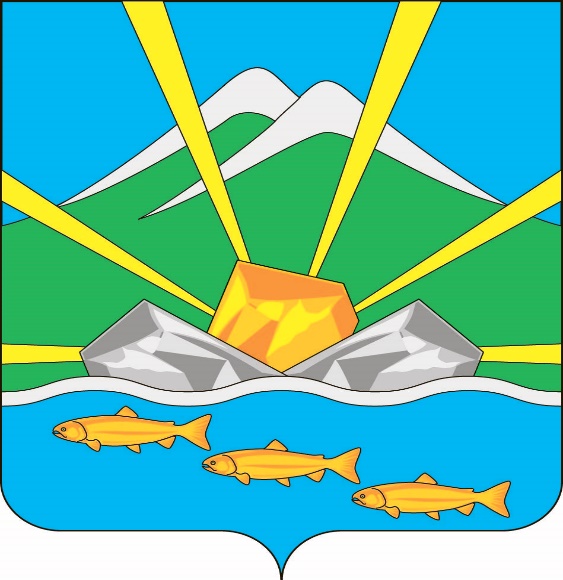                                      План работы управления образования администрации Омсукчанского городского округа на 2022 годАНАЛИТИЧЕСКАЯ ЗАПИСКА О СОСТОЯНИИ  ОБРАЗОВАНИЯ В ОМСУКЧАНСКОМ ГОРОДСКОМ ОКРУГЕ ЗА 2021 ГОДРаздел I Основные цели и задачи, направленные на повышение эффективности образования в 2022 – 2023 учебном году …………стр.75-117                                            1.1. План контрольно-инспекционной деятельности 2022 год.1.2. Совещание руководителей при руководителе управления образования.1.3. Советы по образованию.1.4. Организационная деятельность.1.5. Методическая деятельность.1.6. Финансово-хозяйственная деятельность.1.7. График прохождения аккредитации школ  и лицензирования  ОУ Омсукчанского городского округа.Раздел I.  Цели и задачи развития системы образования Омсукчанского городского округа     Деятельность управления образования  администрации Омсукчанского городского округа и подведомственных образовательных организаций в 2020-2021 учебном году была направлена на обеспечение устойчивого функционирования и развития муниципальной системы образования, реализацию основных направлений государственной образовательной политики и  приоритетов социально-экономического развития городского округа, решение задач, позволяющих обеспечить доступность качественного образования и создание условий для сохранения здоровья детей, на обеспечение прав граждан на получение общедоступного и качественного дошкольного, начального общего, основного общего, среднего общего и дополнительного образования, организацию отдыха детей, и в целом на обеспечение устойчивого и эффективного функционирования и развития муниципальной системы образования.        Регулярно проводимые  Советы по образованию и совещания при руководителе управления образования являются системным фактором управления. Всего в 2020 году было проведено  4 Совета по образованию и 6 совещаний при руководителе управления образования. По вопросам, рассмотренным на Советах УО,  в школы и ДОУ, ЦДО направлены решения Советов УО, справки по итогам проверок, решения комиссии по стимулированию директоров. На  советах и совещаниях при руководителе заслушивались итоги тематических проверок, изучались новые нормативные документы, регламентировалась и координировалась работа ОУ по различным вопросам: организация обучения детей с ОВЗ, проведение мероприятий,  связанных с выдачей документов об образовании, предупреждение нарушений законодательства при организации приёма детей в школу и детский сад, о профилактической работе с обучающимися,  работа с несовершеннолетними, стоящими на учете, работа с детьми девиантного поведения, о безопасности ОУ в период каникул, во время учебного процесса ( электронное обучение с дистанционными технологиями), реализация национальных проектов образования и другие.  Каждый из рассматриваемых вопросов готовился специалистами управления образованием, руководителями ОУ.Основной целью работы системы образования городского округа было: Обеспечение эффективного функционирования и развития системы образования городского округа в соответствии с государственной образовательной стратегией ФЗ от 29.12.2012 №273 «Об образовании в Российской Федерации» через реализацию муниципальной программы «Развитие образования в Омсукчанском городском округе на 2021-2030г.г», утвержденной постановлением администрации ОГО №121 от 17.02.2021 г. Реализация основных направлений деятельности осуществляется посредством решения следующих задач: - Обеспечение реализации национального проекта «Образование»:- «Современная школа»;- «Успех каждого ребенка»;- «Учитель будущего»;-«Социальная активность».Организация работы педагогических коллективов образовательных организаций, направленной на повышение качества образования, через использование современных форм и технологий обучения с учетом индивидуальных возможностей и образовательных потребностей обучающихся. - Совершенствование профессионального уровня педагогического корпуса.- Создание условий для образования детей с ограниченными возможностями здоровья в соответствии с ФГОС ОВЗ и ФГОС учащихся с умственной отсталостью (интеллектуальными нарушениями).- Развитие инфраструктуры образовательных организаций, в том числе и через вхождение в областные программы, на территории которых планируется выполнение работ по ремонту зданий образовательных организаций, а также выполнение комплекса мер по обеспечению в учреждениях безопасного пребывания детей и работников образовательных организаций.- Совершенствование системы раннего выявления, развивающего сопровождения и поддержки одарённых детей. - Совершенствование работы по организации отдыха и оздоровлению, занятости детей.- Совершенствование системы работы, направленной на профилактику правонарушений несовершеннолетними.Реализация федеральных проектов      Указы Президента Российской Федерации определили стратегические направления и установили целевые ориентиры государственной политики в сфере образования. В соответствии с государственным национальным проектом «Образование» с 2019 года началась реализация федеральных проектов.       В рамках федерального проекта «Современная школа», который направлен на обновление содержания и технологий преподавания общеобразовательных программ и вовлечение всех участников системы образования в развитие системы общего образования, проведены следующие мероприятия:     1. продолжает работу Центр цифрового и гуманитарного профиля «Точка роста» на базе МБОУ «СОШ п. Омсукчан», в 2021 году на базе МБОУ «СОШ п. Дукат» создан Центр образования естественно-научной и технологической направленности «Точка роста». На сайтах образовательных учреждений размещена информация о деятельности  Центра «Точка роста»: общая информация, документы, образовательные программы, материально-техническая база.     2. проведена независимая оценка качества условий осуществления образовательной деятельности во всех образовательных учреждениях городского округа (информация размещена на сайте bus.gov.ru).      По проекту «Успех каждого ребенка», целью которого является обеспечение к 2024 году для детей в возрасте от 5 до 18 лет доступных для каждого качественных условий для воспитания гармонично развитой личности путем увеличения охвата дополнительным образованием, проведены следующие мероприятия:1. В 2021 году в целях реализации федерального проекта «Успех каждого ребёнка» национального проекта «Образование» осуществлялось поэтапное внедрение системы персонифицированного финансирования дополнительного образования детей. В округе был организован ряд мероприятий:- создана межведомственная рабочая группа по внедрению целевой модели развития дополнительного образования детей;- организована деятельность по регистрации родителей и детей в системе Навигатор для получения сертификата учета; В Навигаторе дополнительного образования зарегистрировано 4 муниципальных образовательных учреждений (3 школы и 1 учреждение дополнительного образования ЦДО). В данное время проведена работа по выдаче сертификатов учета детей в системе дополнительного образования: количество  выданных сертификатов -423 чел., количество детей, обучающихся по одной образовательной программе-185 чел.; по двум программам- 134чел.; по трем и более-101чел. 2. Управлением образования и образовательными учреждениями принимаются меры  для получения  возможностей школьникам систематически заниматься физической культурой и спортом, повышать свое спортивное мастерство. В 2021 году в МБОУ «СОШ п. Дукат» вошла в перечень мероприятий по созданию в общеобразовательных организациях, расположенных в сельской местности и малых городах, условий для занятий физической культурой и спортом по направлению ремонт спортивного зала. В сентябре 2021 года был завершен ремонт обновленного спортивного зала. Согласно перечню поручений Президента Российской Федерации по развитию физической культуры и спорта от 22.11.2019 № Пр-2397 физкультурно-спортивные клубы планируется создать во всех школах округа в 2021/2022учебном году. 3. В марте месяце 2021 года  в Омсукчанском городском округе начал свою работу выездной мобильный «Кванториум» на базе МБУДО «ЦДО п. Омсукчан». Обучение проводилось по дополнительной общеразвивающей программе, по следующим направлениям:1.Информационные технологии/виртуальная и дополненная реальность;2.Промышленная робототехника/промышленный дизайн. Прошли обучение учащиеся с 3 класса по 11 класс- 88 учащихся. По итогам работы выездного «Кванториума» учащиеся округа - 6 человек- выезжали в летний период на профильную смену «Технолидер» во Всероссийский детский центр «Смена».4. Важным показателем проекта «Успех каждого ребенка» является увеличение числа участников открытых онлайн-уроков, реализуемых с учетом опыта открытых уроков «Проектория», «Уроки настоящего» и других проектах, направленных на раннюю профориентацию обучающихся 6-11 классов.  В течение 2020/2021 учебного года состоялся ряд уроков в рамках проекта «Проектория», в которых приняли участие все школы округа. Задачами следующего года станут увеличение количества обучающихся, принявших участие в проекте «Проектория»: осознанное  вовлечение родителей и детей в проект «Билет в будущее».По проекту «Учитель будущего», направленному на внедрение национальной системы профессионального роста педагогических работников, охватывающей не менее 50% учителей общеобразовательных организаций,  проведены следующие мероприятия:  1.В округе13 учителей прошли обучение по программе «Школа современного учителя». Цель данного проекта – создание единой системы научно-методического сопровождения педагогических работников и их профессионального развития.2.Образовательное учреждение МБОУ «СОШ п. Дукат» приняло участие в программе "Земский учитель", направленной на обеспечение педагогическими кадрами организаций,  находящихся в сельских населённых пунктах, рабочих посёлках, посёлках   городского типа, городах с населением до 50 тысяч человек. В округ прибыл один педагог: учитель начальных классов.Педагоги и руководители школ приняли участие в процедуре апробации модели оценки компетентностей учителей и руководителей ОО и контрольно-измерительных материалов для педагогических и руководящих работников. Контрольно-измерительные материалы для педагогических работников следующих специальностей: география, химия, иностранный язык, физика,  история, обществознание, литература, математика, русский язык -  изучались на заседаниях школьных и районных методических объединений. Результаты процедуры аттестации педагогов конфиденциальны, однако они призваны задуматься о собственной компетентности, каждого педагога. В рамках регионального проекта «Социальная активность» в    образовательных организациях округа проведены следующие мероприятия:Социальные практики. Системная и комплексная профориентационная работа с несовершеннолетними «Шаг в будущее, профессия без границ». Проведение классных часов, посвященных социальной активности и добровольчеству (волонтерству).Как сформировать безопасную среду для развития детей в регионе? Проведение информационных встреч «Добровольчество для каждого».Раздел II.  Структура системы образования Омсукчанского городского округаПотребность в получении общедоступного и бесплатного дошкольного, начального общего, основного общего, среднего общего и дополнительного образования детей обеспечивают 6 образовательных организаций, из них:дошкольные организации – 2 ( МБДОУ «Детский сад п. Омсукчан», МБДОУ «Детский сад п. Дукат»);общеобразовательные организации - 3, из них:средние школы – 2 ( МБОУ «СОШ п. Омсукчан», МБОУ «СОШ п. Дукат»);основная школа – 1 (МБОУ « ООШ п. Омсукчан»)организация дополнительного образования МБУ ДО «ЦДО п. Омсукчан» - 1В целом по образовательным учреждениям округа в сфере «Образование» 2021 год в сумме 105,934 рубля, или составляет 106,3 % (99,700  руб. -  100%). Средняя заработная плата педагогических работников дошкольных образовательных учреждений составила за 2021 года  93,901  рубль или 114,5 % (82,000 руб. -  100%). Средняя заработная плата педагогических работников учреждений дополнительного образования  Омсукчанского  городского округа за 2021 год  составила  112,233  рублей или 112,6  % (99,700  руб. -  100 %). В школы округа в этом учебном году прибыло 6 педагогов. В школах округа имеется одна вакансия – учитель химии. В целях обеспечения максимально эффективного использования ресурсов, получения качественного образования, отвечающего всем требованиям федеральных государственных стандартов.     Все образовательные организации округа имеют свидетельства о государственной аккредитации и лицензии на право осуществления образовательной деятельности и дополнительного образования.                  Раздел III. Ресурсное обеспечение системы образования 3 .1. Финансовое обеспечение. Исполнение бюджета по направлениям и источникам финансирования.       В целях обеспечения доступности, качества и непрерывности дошкольного, начального, основного среднего общешкольного и дополнительного образования В Омсукчанском городском округе (далее ОГО) реализуется целевая муниципальная программа «Развитие системы образования в Омсукчанском городском округе на 2021-2030 годы».Подпрограмма «Управление развитием отрасли образования в ОГО»1.Основное мероприятие «Обеспечение деятельности подведомственных учреждений»Мероприятие «Выполнение муниципального задания учреждениями дошкольного образования» за 2021 год реализовано на сумму 14455,1 тыс. руб., что составляет 97,7% от уточненного плана;Мероприятие «Выполнение муниципального задания учреждениями общего образования» за  2021 год реализовано на сумму 29603,4 тыс. руб., что составляет 94,3%;Мероприятие «Выполнение муниципального задания учреждениями дополнительного образования» за  2021 год реализовано на сумму 32765,5 тыс. руб., что составляет 95% от плановых показателей.В целом по данному мероприятию выполнение составляет 95,2%, что соответствует освоению ассигнований года.2. Основное мероприятие «Осуществление государственных полномочий»2.1. Выполнение государственных полномочий по обеспечению ежемесячного                  денежного вознаграждения за классное руководство, источник         финансирования областной бюджет, реализовано 762т.р., что составило         84,7%, уменьшение количества детей, в связи с выездом в ЦРС. Осуществление  отдельных  государственных полномочий на финансовое обеспечение реализации прав граждан на получение общедоступного и бесплатного образования в муниципальных общеобразовательных организациях- реализовано 122 424,4 т. р., что составило от плана 98,2%.Возмещение расходов на предоставление мер социальной поддержки по оплате жилых помещений и коммунальных услуг отдельных категорий граждан, проживающих на территории Магаданской области (Закон Магаданской области от 18.12.2004г. №528-ОЗ) реализовано 97,2%. В целом по данному мероприятию выполнение составляет 97,8%, что соответствует потребности учреждений.3.Основное мероприятие «Развитие образовательных  учреждений»Мероприятия по данной Подпрограмме исполнены на 97,2% за счет средств местного бюджета. Исполнение в разрезе мероприятий составляет:3.1. «Субсидия  на выполнение мероприятий по организации питания» в              дошкольных учреждений исполнено на 3915,8тыс.руб., что составляет 99,1%;3.2.организация бесплатного горячего питания обучающихся, получающих начальное общее образование в муниципальных образовательных организациях освоено 100%.4.Основное мероприятие "Совершенствование питания учащихся "Питание детей из многодетных семей"4.1.«Целевые субсидии муниципальным учреждениям  на выполнение мероприятий по совершенствованию питания учащихся» исполнено на 86,5% , за счет местного бюджета-81,5%, областного-96,5%. 4.2.«Целевые субсидии на питание (завтрак или полдник) детей из многодетных семей, обучающихся в общеобразовательных организациях» исполнены на 92,9%. за счет местного бюджета-93,8%, областного-91,5%.5.Основное мероприятие "Организация бесплатного горячего  питание   обучающихся"5.1.Организация  бесплатного горячего питания обучающихся , получающих начальное общее образование в муниципальных образовательных организациях освоено  100% 6. Основное мероприятие "Антитерриристической защищенность образовательных учреждений"6.1 «Целевая субсидия на повышение уровня антитерриристической защищенности» реализована на 95,6%.7.Подпрограмма «Оздоровление детей и подростков в Омсукчанском городском округе".7.1Мероприятие «Выполнение муниципального задания по оздоровлению детей и подростков учреждения общего образования» выполнены на 89,5%, что составило 5407,6 тыс.руб.  По результатам проведенной оценки эффективности реализации муниципальной программы «Развитие системы образования в ОГО на 2021-2030годы» за 2021 год можно сделать вывод, что расходование средств, предусмотренных на реализацию мероприятий МП, производилось эффективно.3.2. Кадровое обеспечениеДеятельность Управления образования в совершенствовании вопросов кадрового обеспечения была направлена на решение следующих задач:- повышение эффективности управления кадровым ресурсом;- развитие системы мероприятий по обеспечению образовательных организаций  района квалифицированными кадрами;- повышение профессиональной компетентности специалистов системы образования;- совершенствование механизма обеспечения квалифицированными кадрами учреждений округа.Работа с кадровым ресурсом в системе образования района направлена на укрепление и развитие позитивных тенденций в педагогическом образовании и кадровом обеспечении, на привлечение в образовательные учреждения молодых специалистов, повышение качества профессиональной деятельности педагогических работников.   В системе образования Омсукчанского городского педагогическую  деятельность осуществляют 107 педагогов. В дошкольных образовательных организациях работают 35 педагогических работников, в школах – 56, в организациях дополнительного образования – 16 педагогов.     Обеспеченность педагогическими кадрами в школах района составляет 99%. Имеется вакансия учителя-предметника по учебному  предмету -  химия (вакансия в СОШ-14 часов, в OOШ-4 часа), такое количество часов вызывает затруднения по вызову педагога из ЦРС. В дошкольных образовательных организациях Ключевое и самое важное направление работы муниципальной системы образования – деятельность, направленная на развитие кадрового потенциала сферы образования.                   Анализ кадрового состава педагогических работников ОУ                                       Характеристика педагогов по образованию	Анализируя уровень образования педагогов следует отметить, что в течение двух лет, происходит увеличение педагогов с высшим педагогическим образованием на 11%.Характеристика педагогов по стажу	Данные по стажу лет свидетельствуют о росте молодых специалистов педагогического коллектива на 2%. В образовательных учреждениях Омсукчанского городского округа работают в основном педагоги с большим стажем педагогической деятельности, уровень их профессиональной подготовки позволяет качественно организовать учебно-воспитательный процесс, добиваться высоких результатов.                                         Характеристика педагогов по возрастуСтабильным остаётся количество педагогов в возрасте 41-50, свыше 50. Снижение наблюдается в возрасте 31-40, наблюдается приток молодых специалистов на 4%. В современных условиях школам нужны молодые учителя, которые хотят работать, внедряя новые методы работы с детьми, и применять свои силы на пользу образования подрастающего поколения. Однако из большого числа выпускников педагогических вузов всего лишь малая часть молодых специалистов приходит работать в школы. Необходимо привлекать начинающих педагогов в школы, используя разнообразные льготы. Учителя-пенсионеры не всегда приспосабливаются к стремительно развивающемуся обществу и новым технологиям. Но, к сожалению, решить эти проблемы на местном уровне довольно сложно.Важным ресурсом повышения качества образования являются педагогические кадры, уровень их квалификации, возможности для карьерного роста.                   Характеристика педагогов по квалификационным категориям     Аттестация педагогических работников имеет важную роль в управлении образовательным процессом, так как это комплексная оценка уровня квалификации, педагогического профессионализма и продуктивности деятельности педагогов.     В 2021 году проведено 5 заседаний Омсукчанской территориальной аттестационной комиссии.       В 2021 году поступило 2 заявления об аттестации на 1 квалификационную категорию от педагогов округа в Омсукчанскую территориальную аттестационную комиссию.     Прошли аттестацию в 2021 году  на 1 квалификационную категорию по должности «учитель» 4 педагога, учителя МБОУ «СОШ п. Омсукчан»;     Прошел аттестацию на  1 квалификационную категорию по должности «воспитатель» 1 педагог МБДОУ «Детский сад п. Дукат».Всего: 5 человек. 1 педагог проходит аттестацию (подготовка портфолио) и будет аттестован в феврале 2022 года.Перед руководителями образовательных организаций стоит задача по мотивации сотрудников на получение ими высшего и специального педагогического образования, а также прохождение обязательной курсовой подготовки (переподготовки). Профессионализм педагогов округа подтверждается уровнем их квалификационной категории. Данные по квалификационным категориям  свидетельствуют о стабильности педагогического коллектива.Анализ кадрового состава педагогических работников ЦДО.Характеристика педагогов по образованию     Анализируя образовательный ценз педагогов, следует отметить, что происходит  увеличение количества педагогов с высшим образованием. Со средне - специальным образованием количество педагогов остается стабильным.                                    Характеристика педагогов по стажу работы.    Наблюдается увеличение педагогов со стажем 5-10 лет, 20 лет и более.  Уменьшение количества педагогов со стажем работы менее 5 лет, свидетельствует об отсутствии притока молодых специалистов.                           Характеристика педагогов по возрасту.Стабильным остается количество педагогов в возрасте от 41 до 50 лет и старше 50 лет.  Наблюдается снижение количества педагогов от 20 до 30 лет.                                   Характеристика педагогов по квалификационным категориямПо сравнению с 2020 годом увеличилось количество педагогов, прошедших аттестацию на соответствие занимаемой должности.  Аттестованных педагогов на первую квалификационную категорию  на начало учебного года 5 человек.Анализ кадрового состава педагогических работников ДОУ.     Анализируя образовательный ценз педагогов следует отметить, что в течение трех лет не происходит увеличение количества воспитателей с высшим образованием. Характеристика педагогов по стажу работы        Данные по стажу лет свидетельствуют о стабильности педагогического коллектива со стажем работы 10-20 лет и более.                                    Характеристика педагогов по возрасту     Стабильным остается количество воспитателей в возрасте от 41 до 50 лет и старше. Увеличилось количество педагогов от 20 до  30 лет. Наблюдается снижение количества педагогов от 31 до 40 лет.      Аттестация педагогических работников имеет важную роль в управлении образовательным процессом, так как это комплексная оценка уровня квалификации, педагогического профессионализма и продуктивности деятельности педагогов.Из общего числа педагогов ДОУ (35 чел.) имеют: высшую квалификационную категорию – 6 чел.;первую категорию – 10 чел.;соответствие занимаемой должности – 16 чел.                           Характеристика педагогов по квалификационным категориямПо сравнению с 2020 годом увеличилось количество педагогов, имеющих высшую квалификационную категорию и количество педагогов, прошедших аттестацию на соответствие занимаемой должности.  Аттестованных педагогов на высшую и первую категории  на начало учебного года 16 человек ( 46%) .Во всех учреждениях округа вызывает тревогу следующие проблемы:- «старение» педагогических кадров;- низкий приток молодых специалистов;-недостаточная мотивация учителей для прохождения аттестации, повышения  квалификации.3.3. Создание безопасных условий в образовательных организациях.              3.3.1. Содержание и ремонт образовательных учреждений, укрепление материально-технической базы.       В целях подготовки к началу нового учебного года в образовательных организациях Омсукчанского городского округа проводились следующие мероприятия:В рамках  реализации муниципальной программы «Развитие системы образования в ОГО на 2021-2030 годы» Подпрограмма «Управление  развитием отрасли образования в ОГО». Основное мероприятие «Реконструкция и капитальный ремонт образовательных учреждений» целевая субсидия на ремонт в образовательном учреждении реализована на 100%., «Субсидия на ремонт имущества» по данному мероприятию  составила 361,4 тыс. руб., что составляет 100% от запланированного.3.3.2. Укрепление материально-технической базы учреждений:Приобретено в 2020/2021 учебном году образовательными учреждениями МБДОУ «Детский сад п.Омсукчан»МБОУ «СОШ п. Дукат»МБОУ «СОШ п. Омсукчан»МБОУ «ООШ п. Омсукчан»     Основное мероприятие «Развитие образовательных  учреждений» по подпрограмме «Управление развитием отрасли образования в ОГО» -  исполнение в разрезе мероприятий «Субсидия на оснащение учреждений» -750,6тыс.руб., что составляет  99,9% от запланированного.Задачи и проблемы, которые необходимо решить в учреждениях образования  Омсукчанского городского округа – план-прогноз на 2022 - 2024  год.2022   год:   1.Ремонт физкультурного зала в МБДОУ «Детский сад п. Омсукчан»; 2.Ремонт 1- ой группы в МБДОУ «Детский сад п. Омсукчан»; 3.Ремонт фасада и крыльца МБОУ «ООШ п. Омсукчан»;   4. Ремонт прачечной в МБДОУ «Детский сад п. Омсукчан»;   5.Создание цифровой образовательной среды в МБОУ «СОШ п. Омсукчан»;2023 год:    1. Капитальный ремонт фасада  МБОУ «СОШ п. Омсукчан»;Капитальный ремонт ограждения  МБОУ «СОШ п. Омсукчан»;Ремонт 1- ой группы в МБДОУ «Детский сад п. Омсукчан»;Создание цифровой образовательной среды в МБОУ «ООШ п. Омсукчан»;Создание цифровой образовательной среды в МБОУ «СОШ п. Дукат»;Приобретение микроавтобуса для перевозки детей.год:   1.Капитальный ремонт ограждения МБДОУ «Детский сад п. Омсукчан»;   2.Ремонт фасада МБДОУ «Детский сад п. Омсукчан»;   3.Ремонт 1- ой группы в МБДОУ «Детский сад п. Дукат».3.4. Обеспечение безопасности обучающихся  образовательных учреждений  Омсукчанского городского округа       В целях обеспечения комплексной безопасности обучающихся и работников образовательных организаций во время их учебной и трудовой деятельности, защиты здоровья и сохранения жизни, соблюдения техники безопасности обучающимися, педагогами и работниками в 2020-2021учебном году работа осуществлялась в следующих направлениях:- создание безопасных условий образовательного процесса;- соблюдение норм и правил охраны труда и техники безопасности обучающимися и работниками ОО;- соблюдение норм и правил пожарной безопасности;	 - антитеррористическая защищенность ОО.Образовательные учреждения Омсукчанского городского округа руководствуются муниципальными нормативными правовыми актами, касающихся обеспечения безопасности в образовательных организациях, также используют в работе Методические рекомендации по обеспечению антитеррористической защищенности объектов (территорий) Министерства образования и науки РФ и объектов (территорий).	Педагогические коллективы руководствуются в работе «Паспортом безопасности», который является документом, определяющим готовность учреждений к предупреждению последствий ЧС, в том числе, возникающих в результате возможных террористических и экстремистских акций.	В ОУ ведется контроль доступа в здания и на территорию посторонних лиц, имеются системы видеонаблюдения. Проводятся проверки работоспособности систем видеонаблюдения, экстренной связи с МВД (кнопке тревожной сигнализации), ЕДДС. В настоящее время системы видеонаблюдения функционируют в штатном режиме. Кроме этого, в дневное время функции пропускного режима, в соответствии с должностными обязанностями, возложены на гардеробщиц и дежурного администратора, а в ночное время - на сторожей. Осуществляется контроль по несанкционированному въезду на территорию ОУ различного автотранспорта (ворота для въезда закрываются на замок, открываются только по необходимости).	В школах имеются информационные стенды, наглядные методические пособия. Также, проводится разъяснительная работа с родителями учащихся. В тематику родительских собраний, родительских лекториев включены вопросы предупреждения и распространения террористических и экстремистских идей среди молодежи, вопросы воспитания межнациональной и межрелигиозной толерантности у учащихся. 	Ведется ежедневный контроль отсутствующих учащихся. Фиксируется количество обучающихся в классах, классным руководителем выясняется причина с отсутствия обучающихся в школе. 	В планы воспитательной работы включены встречи учащихся и воспитанников с сотрудниками правоохранительных органов с проведением бесед на темы обеспечения безопасности, антитеррористической защищенности и противодействию проявления экстремизма.   	Дежурным администратором, дежурным педагогом, завхозом, сторожами, осуществляются регулярные проверки помещений школы на предмет нарушений дисциплины, обнаружения подозрительных предметов, входных дверей на исправность замков.	Все образовательные организации городского округа прошли категорирование объектов. На основании актов обследования и категорирования закончена работа по разработке и согласовании новых паспортов безопасности. Количество объектов, отнесённых к 3 категории опасности-5 (МБДОУ «Детский сад п. Омсукчан, МБОУ «СОШ п. Дукат», МБОУ «ООШ п. Омсукчан» ,  МБОУ «СОШ п. Омсукчан», МБУ ДО «ЦДО п. Омсукчан»). Количество объектов, отнесённых к 4 категориям опасности- 1 (МБДОУ «Детский сад п. Дукат»).	В ОУ округа были приняты меры по обеспечению безопасности в период подготовки и проведения Дня знаний и Дня солидарности в борьбе с терроризмом. Назначаются ответственные за обеспечение порядка и безопасности детей во время проведения праздников. С работниками проводятся инструктажи по пропускному и внутриобъектовому режимам с отметкой в журнале инструктажей.       В целях антитеррористической защищенности ежемесячно отслеживается информация об исполнении мероприятий Комплексного плана противодействия идеологии терроризма, ведется работа по согласованию паспортов антитеррористической защищенности объектов образования. В мае 2021 года проведена внеплановая проверка состояния безопасности и антитеррористической защищенности объектов, составлены акты по каждой образовательной организации. По итогам проведения проверки рекомендовано устранить выявленные замечания в работе антитеррористической защищённости объектов.         3.5. Развитие информационно - образовательной средыНаличие информации на сайте Организаций или другом электронном ресурсе для детей, родителей (законных представителей), педагогов (он-лайн консультации, задания, видеоролики и др.) с указанием ссылок. С 1 января 2021 года вступил в силу приказ Федеральной службы по надзору в сфере образования и науки от 14 августа 2020 года №831 «Об утверждении требований к структуре официального сайта образовательной организации в информационно-телекоммуникационной сети «Интернет» и формату представления информации      Доступ обучающихся к высокоскоростному интернету – одна из ключевых задач по цифровой трансформации страны.       Во всех образовательных учреждениях округа  успешно функционирует официальный сайт, в соответствии с требованиями законодательства размещена информация для родителей (законных представителей), педагогов и общественности. На сайте оформлены разные разделы, которые можно посмотреть на самом сайте учреждения.МБОУ «СОШ п. Омсукчан»- https://sosh-omsukchan.mag.eduru.ru/МБОУ «ООШ п. Омсукчан»- http://omsoosh.ru/МБОУ «СОШ п. Дукат»- http://schooldukat.ruМБУ ДО «ЦДО п. Омсукчан»- http://cdoomsukchan.ru/МБДОУ «Детский сад п. Дукат»: http://dukat-dou.ru/МБДОУ «Детский сад п. Омсукчан»: http://xn--d1a0a.xn----7sbe7ajidftdw3c.xn--p1ai/МБДОУ «Детский сад п. Омсукчан»: http://xn--d1a0a.xn----7sbe7ajidftdw3c.xn--p1ai/ Дополнительные образовательные информационные ресурсы ДОУ: страница в Инстаграме и Фейсбуке, что обеспечивает дистанционное информационное сопровождение детей и родителей (законных представителей). Для родителей регулярно выкладывается материал информационного и  нормативного направленности (объявления, анкеты, памятки, нормативные документы, др.). Есть возможность обратной связи (через комментарии). Инстаграм: «Детский сад поселка Дукат»: https://instagram.com/det_sad_p.dukat?utm_medium=copy_linkГруппа в Фейсбуке: МБДОУ «Детский сад п. Дукат»https://www.facebook.com/groups/2964980127050341/?ref=share/Инстаграм: «Детский сад поселка Омсукчан»:https://www.instagram.com/omsukchand.sad/    Группа в Фейсбуке: МБДОУ «Детский сад п. Омсукчан»https://m.facebook.com/d.sadomsukchan/?_rdr   Во всех образовательных организациях округа  функционируют официальные сайты в сети «Интернет» и группы ВКонтакте. Группы ВКонтакте активизировали свою деятельность в период «самоизоляции» и продолжают активно функционировать. Группы ВКонтакте способствуют систематическому информационному сопровождению деятельности ДОО и просвещению родительской общественности. Педагоги активно предлагают онлайн-мероприятия для детей и родителей (законных представителей).Вывод: таким образом, в образовательных организациях Омсукчанского городского округа успешно функционируют и востребованы официальные сайты организаций, дополнительные образовательные информационные ресурсы: сообщества ВКонтакте. На официальных сайтах обеспечена публичная отчетность о ходе и результатах реализации ФГОС (отчёт о результатах самообследования за 2021 год), осуществляется информационная поддержка участников образовательных отношений по вопросам реализации ФГОС, информирование родителей (законных представителей).Для развития информационно-развивающей среды поставлены следующие задачи:       1. Продолжить обновление и пополнение общеобразовательных учреждений цифровым, мультимедийным, сетевым, компьютерным и телекоммуникационным оборудованием.       2. Обеспечить своевременное, качественное наполнение актуальными данными официальных сайтов образовательных организаций.       3. Обеспечить реализацию регионального  проекта «Цифровая образовательная среда» на 2021 – 2022 учебный год в МБОУ «СОШ п. Омсукчан».3.6. Независимая оценка качества условий осуществления образовательной деятельности       Независимая оценка качества условий осуществления образовательной деятельности организациями, осуществляющими образовательную деятельность, проводится в целях предоставления участникам отношений в сфере образования информации об уровне организации работы по реализации образовательных программ на основе общедоступной информации (статья 95.2 Федерального закона №273-ФЗ от 29.12.2012 «Об образовании в Российской Федерации»).       Согласно требованиям Федерального закона «Об образовании в Российской Федерации» 3 общеобразовательных организаций, 2 дошкольных образовательных учреждений и 1 учреждение дополнительного образования района для улучшения и эффективности использования условий обучения для каждого ребенка приняли участие в независимой оценке качества условий осуществления образовательной деятельности. Результаты НОКУООД опубликованы на официальном сайте для размещения информации о государственных (муниципальных) учреждениях bus.gov.ru.       В 2020-2021 учебном году велась работа по выполнению планов по устранению недостатков, выявленных в ходе независимой оценки качества условий осуществления образовательной деятельности. Школы округа показали удовлетворительное качество знаний. Но, к сожалению, по итогам 2021года МБОУ «СОШ п. Дукат» включена в список образовательных организаций участников проекта «500+», созданного в целях повышения качества образования, оказания адресной методической помощи школам с низкими образовательными результатами, работающими в сложных социально-экономических условиях. Данный проект позволит выявить скрытые причины и возможные предпосылки рисков. Основная задача школы: объективная самооценка, которая позволит школе «видеть» свои дефициты и разрабатывать меры их компенсации. Участниками проекта разработана стратегия школы: четкое понимание имеющихся проблем; реалистичное целеполагание-цель достижима и измерима; объективные показатели; программы преобразования. Главная задача муниципалитета - исключить ситуации, при которых школа остается один на один с выявленными проблемами; оказать достаточную поддержку, создать атмосферу, способствующую принятию решений, желание помочь и максимальное исключение административного давления.Раздел IV.  Обеспечение доступности образования.4.1. Обеспечение доступности и повышение качества услуг дошкольного образования.           Для обеспечения права граждан на получение общедоступного и бесплатного дошкольного образования на территории Омсукчанского городского округа функционирует 2 муниципальных бюджетных дошкольных образовательных учреждений, осуществляющих образовательную деятельность по образовательным программам дошкольного образования.           В рамках исполнения Указа Президента Российской Федерации от 7 мая 2012 года № 599 «О мерах по реализации государственной политики в области образования и науки» доступность услуг дошкольного образования для детей в возрасте от трех до семи лет находится на уровне 100%.         В детском саду п. Омсукчан в 2021 году функционировало 10 групп общеобразовательной направленности: 8 дошкольных групп и 2 группы раннего возраста.  Очередь на поступление в  МБДОУ «Детский сад п. Омсукчан»: от 0 до 3 лет - 13 человек (на 2022-2023 учебный год). В мае 2021 года будут выпущены в 1-й класс две подготовительные группы в количестве   41  человека.             В детском саду  п. Дукат функционировало 6 групп: 1 группа - раннего возраста, 5-дошкольных групп общеобразовательной направленности. Очередь на поступление в  МБДОУ «Детский сад п. Дукат»: от 0 до 3 года - 0 человек (на 2022-2023 учебный год). В мае 2021 года планируется выпуск 13 детей для обучения в школе.  В связи с создавшейся ситуацией в МБДОУ «Детский сад п. Дукат» идет реорганизация учреждения. В ДОУ будет функционировать две разновозрастные группы.           В 2021 году было выдано 65 направлений в детские сады округа  (в 2020 году- 48, в 2019 году- 46). Отчислено в течение 2021 года 104 человека.      Анализ показателей списочного состава ДОУ в Омсукчанском городском округе.           Из приведенных данных видно, что количество детей в ДОУ с каждым годом снижается. Причина оттока детей выезд семей в ЦРС. Вахтовый метод работы родителей (законных представителей) воспитанников детских садов.                                            Сводная  таблица  учета  посещаемости  детей в  учебном  году.       Анализ  посещаемости  детей  показывает,  что  уровень  посещения  воспитанниками  детского  сада  составляет: 63%. Хотя снизился списочный состав 2020-2021 учебном году.Педагогическая  деятельность  в  ДОУ  проводится  на  основе  Стандарта  и  с  учетом  современной  социальной  ситуации  в  обществе  и  образовании. Работа  по  обучению  и  воспитанию  детей  осуществляется  на  основе  пяти  образовательных  областей:- Социально - коммуникативное  развитие;- Познавательное  развитие; - Речевое  развитие;     - Художественно – эстетическое  развитие;      - Физическое  развитие.     В 2021 учебном году детский  сад п. Омсукчан работал по примерной общеобразовательной программе дошкольного образования  под  редакцией Н.Е. Вераксы, М.А.Васильевой, Т.С.Комаровой.       Детский сад п. Дукат работал по программам:- «От  рождения  до  школы»  под  редакцией Н.Е. Вераксы, Т.С. Комаровой, М.А.Васильевой;-«Первые шаги»  под  редакцией Е.О. Смирновой, Л.Н. Галигузовой, С.Ю Мещеряковой.       С  целью  осуществления  приоритетного  направления  всестороннего  развития  детей в детских садах использовалась  региональная  программа  «Северячок» Л.А. Труфановой, Л.С. Давыдовой, Г.В. Гончарук.         Основным показателем, подтверждающим качество системы дошкольного образования, является подготовка детей к обучению в школе. Уровень освоения  основной  образовательной  программы.      Результаты  мониторинга  показывают  стабильные  результаты  по  образовательным областям в ДОУ округа: «Художественно – эстетическое  развитие», «Познавательное  развитие» и «Социально – коммуникативное  развитие». Положительная  динамика  отмечена  в  физическом  и  речевом  развитии.            Важной составляющей доступности дошкольного образования для всех категорий граждан, является размер родительской платы за ребенка в ДОУ она составляет 224,00 рублей в день, льготы имеют дети из числа  родителей КМНС (18 детей), дети, оставшиеся без попечения родителей (находятся под опекой) -5 детей и дети инвалиды -3 ребенка.           Одним из главных показателей качества дошкольного образования является соответствие требованиям ФГОС дошкольного образования развивающей предметно-пространственной среды, которая отвечает критериям оценки материально-технических и медико-социальных условий пребывания детей, санитарно-эпидемиологическим требованиям к устройству, содержанию и организации режима работы дошкольных образовательных организаций.            В дошкольных организациях округа созданы условия получения образования лицами с ограниченными возможностями здоровья и инвалидами.  В текущем  году   МДОУ «Детский сад п. Омсукчан» посещают один ребенок   с  ограниченными  возможностями  здоровья, три инвалида. В МБДОУ «Детский сад п. Дукат» детей такой категории нет. С 2017 года на базе  МБДОУ «Детский сад п. Омсукчан» функционирует консультационный пункт по оказанию ранней помощи детям с ОВЗ. В 2021 году обращений от родителей (законных представителей) не поступало.              Согласно плану инспекционной деятельности в июне 2021 года была проведена тематическая проверка в МБДОУ «Детский сад п. Омсукчан», МБДОУ «Детский сад п. Дукат», по теме: «Организация питания в ДОУ». Рекомендовано: соблюдать санитарно-гигиенические нормы и условия хранения продуктов питания и обработки посуды на пищеблоке,   соблюдать натуральные нормы питания в соответствие с требованиями СанПиН.         В апреле 2021 года в  МБДОУ «Детский сад п. Дукат» проведен районный конкурс «Педагогическая мастерская» на тему: «Театрализованная деятельность как средство развития речи дошкольников» были просмотрены НОД в разных возрастных группах детского сада, педагоги проявили творчество, доказывая престижность профессии. Педагоги МБДОУ «Детский сад п. Дукат» участвовали во Всероссийском конкурсе педагогических работников «Воспитать человека 2021», в номинации «Воспитание дошкольников», с целью выявления и трансляции новых форм, практик и инновационного педагогического опыта воспитания гармонично развитой и социально ответственной личности на основе духово - нравственных ценностей, исторических и национально-культурных традиций Российской Федерации.  На конкурс были представлены Рабочие программы воспитания. Награждены дипломом  участника. С 01 ноября 2020 по 17 марта 2021г. участвовали во Всероссийском смотре-конкурсе «Образцовый детский сад 2020-2021». Смотр-конкурс проводился на базе открытых публичных выставочных интернет - площадок, где были размещены методические разработки и видео ролик о детском саде. Конкурс проводился координационным советом по развитию дошкольного образования МЦКИ управлением целевых программ развития дошкольного образования. Награды: Диплом победителя конкурса, памятная медаль, подарочный сертификат.     В течение года методическое сопровождение специалистов ДОО осуществлялось через консультации, совещания, семинары по решению актуальных вопросов и проблем. Проведены семинары в ДОУ на тему: Технология «ДЕСАНТ», «Использование элементов оздоровительной гимнастики хатха-йога в оздоровлении дошкольников», «Особенный ребенок. Ребенок с ОВЗ» и другие,  авторский  семинар  по  теме  «Региональный компонент в логопедической работе» поделилась своими разработками учитель-логопед Воронцова Т.Н. Районный семинар на тему: «Примерная программа воспитания: от разработки до внедрения».     На  протяжении  учебного  года  велась совместная работа по        преемственности  со школой: родительские  собрания, взаимодействие  с     учителем, экскурсии в школу.          Воспитательно-образовательная работа в ДОУ строилась в тесном взаимодействии с семьями воспитанников. Совместная работа  предусматривала  ряд  мероприятий,  посредством  которых  родители  обогащали  свой  опыт  по  воспитанию  детей.   Памятки для родителей, спортивные праздники, развлечения.  Традиционно  родители  приглашались  на    утренники,  посвященные  проведению  Нового  года,  дню  8 Марта, Дню матери и другие.   В соответствии с заявкой, в ноябре 2021 года в районе работала центральная  психолого-медико-педагогическая комиссия г. Магадана. В МБДОУ «Детский сад п. Омсукчан» за консультацией обратилось 5 человек, детям рекомендовано пройти обследование специалистов для уточнения особенностей ребенка. Составлен: 1 протокол (первичный осмотр).   В МБДОУ «Детский сад п. Дукат». За консультацией обратились 3 воспитанника. Всем выдан Протокол для получения заключения ЦПМПК.  В детских садах ведётся систематическая работа, направленная на создание условий для организации развивающего взаимодействия детей и взрослых в условиях развивающей предметно-пространственной среды. В группах организованы центры детской активности, дидактический и игровой материал подобран по возрасту. В 2021 году приобретено:Логопедическое интерактивное оборудование «Умное зеркало», в который входит: конструкция «Умное зеркало»; встроенное оборудование: монитор, видеокамера, колонки, микрофон; программное обеспечения на USB-флешке; внешний микрофон; методическое пособие;Планетарий: купол, сферическое зеркало, проектор, плеер, колонки, слайд-комплект «Животные», «Мир насекомых», комбинированное наглядное пособие «Страна здоровья», «Моя безопасная дорога»;Методическое пособие «Финансовый гений», в который входит: интерактивный терминал АЛМА БАНК; видеоматериалы, детский киоск «Магазин»;Интерактивный глобус: «Умная» ручка.  Во всех ДОУ успешно функционирует официальный сайт ДОУ, дополнительные образовательные информационные ресурсы: страница в Инстаграме и Фейсбуке, что обеспечивает дистанционное информационное сопровождение детей и родителей (законных представителей). Для родителей регулярно выкладывается материал информационного и  нормативного направленности (объявления, анкеты, памятки, нормативные документы, др.). Есть возможность обратной связи (через комментарии). Официальный сайт МБДОУ «Детский сад п. Дукат»: http://dukat-dou.ru/Инстаграм: «Детский сад поселка Дукат»: https://instagram.com/det_sad_p.dukat?utm_medium=copy_linkГруппа в Фейсбуке: МБДОУ «Детский сад п. Дукат»https://www.facebook.com/groups/2964980127050341/?ref=share/Официальный сайт МБДОУ «Детский сад п. Омсукчан»: http://xn--d1a0a.xn----7sbe7ajidftdw3c.xn--p1ai/Инстаграм: «Детский сад поселка Омсукчан»:https://www.instagram.com/omsukchand.sad/    Группа в Фейсбуке: МБДОУ «Детский сад п. Омсукчан»https://m.facebook.com/d.sadomsukchan/?_rdr        В МБДОУ «Детский сад п. Омсукчан» в связи с отсутствием в штате педагога дополнительного образования, в МБДОУ «Детский сад п. Дукат» отсутствие лицензии на организацию дополнительного образования в ДОУ, обучение по дополнительному образованию не предоставляется.          В 2021 году воспитанники ДОУ приняли участие в конкурсах, выставках, соревнованиях, фестивалях различного уровня:МБДОУ «Детский сад п. Дукат»МБДОУ «Детский сад п. Омсукчан»        В 2021 году педагоги ДОУ приняли участие в конкурсах, вебинарах, соревнованиях, фестивалях различного уровня: 4.2. Обеспечение доступности и повышение качества услуг начального общего, основного общего и среднего общего образованияОсновная деятельность управления образования в системе общего образования в 2021 году была направлена на повышение качества образования, качественную подготовку выпускников к итоговой аттестации и рост профессионального мастерства учителей.Общеобразовательные учреждения Омсукчанского городского округа представлены двумя средними школами и одной основной школой.В 2021 году в МБОУ «СОШ п. Омсукчан» сформировано 17 классов в них обучается 327 учащихся (учащиеся начальных классов 132 учащихся).           Обучающиеся с ОВЗ – 5 человек, 1 – ребенок – инвалид.	В МБОУ «СОШ п. Дукат» сформировано 11 классов в них обучаются 82 (учащиеся начальных классов 35 учащихся).	Обучающиеся с ОВЗ – 5 человек.	В МБОУ «ООШ п. Омсукчан» сформировано 10 классов в них обучается 109 учащихся (учащиеся начальных классов-45). Обучающиеся с ОВЗ-18 человек, 2 ребенка-инвалида.    В 2021 году уменьшение количества первоклассников, выпускников и классов-комплектов.       Общее количество школьников в образовательных учрежденияхКак видно из таблицы, численность учащихся школы с 2019 по 2021 годы уменьшилась на 11%, причиной сокращения учащихся является отток жителей округа в связи с переходом на вахтовый метод работы.	                        Сравнительные показатели результатов обучения учащихся В течение 3-х лет выпускники школ округа 100% получают аттестаты об основном общем и среднем общем образовании. Это говорит о стабильных знаниях учащихся и системе в работе педагогических коллективов. В 2021 году в связи с изменениями были выписаны новые аттестаты с QR кодом (приказ Минпросвещения РФ №545, №546). В 2020-2021 учебном году произошли изменения в получении медали «За особые успехи в учении». Приказ № 499 от 16.09.2020г. «Об утверждении образца и описания медали «За особые успехи в учении». Медаль « За особые успехи в учении» получила ученица МБОУ «СОШ п. Омсукчан», подтвердившая получение - баллами за ЕГЭ.В школах созданы  необходимые условия для обучения: корректируется нормативная база, обучены педагоги, закуплены современные учебники,  необходимое учебное оборудование. Педагоги уверенно демонстрируют себя на конкурсах, конференциях,  делятся своими наработками. Школьники  активно участвуют в метапредметных олимпиадах и показывают хорошие  результаты. Практически во всех школах имеются узкие специалисты: психологи, логопеды. Все общеобразовательные организации округа работают в одну смену. Все образовательные учреждения подключены к широкополосной сети Интернет. 92 % кабинетов школ округа оснащены мультимедийной аппаратурой и учебно-лабораторным оборудованием. Значительное место в сохранении здоровья детей имеет качество получаемого ими в образовательных организациях питания. Во всех школах организовано горячее двухразовое питание учащихся, созданы условия для трехразового питания. Для учащихся всех возрастов производится дотация затрат на организацию питания из областного и муниципального бюджетов; для детей из малообеспеченных и многодетных семей организовано обеспечение бесплатными завтраками; для детей с ограниченными возможностями здоровья и детей из семей коренных малочисленных народов Севера организовано бесплатное 2-х разовое питание. Учащиеся 1-4 классов в 2020/2021 учебном году получают бесплатные завтраки. С апреля 2021 бесплатные завтраки и обеды. Охват горячим питанием по состоянию на 01.01.2022 года составляет 100%.На сайтах образовательных организаций создан раздел «Организация питания», в котором размещены- Положение об организации горячего питания обучающихся;- Приказ о создании бракеражной комиссии;- Приказ об организации горячего питания  обучающихся в 2021/2022 уч.г.;- График приема пищи;- Схема размещения классов в столовой ;- Меню для возрастной группы 7-11 лет;- Меню для возрастной группы 12-17 лет;- подраздел «food», в котором размещается ежедневное меню для разных возрастных групп;- информация об отсутствии учащихся,  требующих организации диетического питания;- перечень юридических лиц и ИП, оказывающих услуги по организации питания, поставляющих пищевые продукты и продовольственное сырье;- контакты лиц, которым можно задать вопросы об организации школьного питания.Доступности образования способствует обеспечение всех учащихся бесплатным комплектом учебников. Педагоги и руководители прошли обучение по ФГОС на семинарах и курсах повышения квалификации. Все школьники обеспечены бесплатными учебниками за счет средств субвенции областного бюджета. Все школы подключены к сети Интернет, обеспечены компьютерным оборудованием, которое обновлено на 100%, отвечающим  современным требованиям. В двух школах посёлка Омсукчан ведутся электронные журналы.4.2.1. результаты ВПР в образовательных учреждениях округа     Повышение конкурентоспособности выпускников начинается не во время итоговой аттестации, оно формируется через различные контрольно-оценочные процедуры: через анализ и коррекционную работу с результатами ВПР, ОГЭ, ЕГЭ и других контрольно-оценочных процедур.  В апреле-мае 2021 года проводились всероссийские проверочные работы (ВПР) в 4, 5, 6, 7, 8 классах. Данный мониторинг является достаточно новой формой оценки качества образования и оценивает уровень общеобразовательной подготовки обучающихся.  Цель проведения: осуществление мониторинга качества образования, в том числе мониторинга уровня подготовки обучающихся в соответствии с федеральными государственными образовательными стандартами начального общего и основного общего образования; совершенствование преподавания учебных предметов и повышения качества образования в образовательных организациях; корректировка организации образовательного процесса по учебному предмету.              анализ результатов ВПР по программе 4 класса 	Вывод: Успеваемость в Омсукчанском ГО находится на хорошем уровне, процентный показатель по русскому языку и математике занижен в связи с низкой успеваемостью и качеством знаний в МБОУ «СОШ п. Дукат» (русский язык-успеваемость 82%, качество 36%), (математика успеваемость 90%, качество 50%).               анализ результатов ВПР по программе 5 класса     Вывод: предметные знания учащихся по русскому языку, математике, биологии, истории находятся на хорошем уровне, результаты Омсукчанского ГО выше региональных.                       анализ результатов ВПР по программе 6 классаВывод: предметные знания учащихся по предметам находятся на хорошем уровне, результаты Омсукчанского ГО выше региональных. Случайный выбор по округу был по предметам, география, история, обществознание, биология. По результатам анализа по предметам география, история, биология учащиеся продемонстрировали хороший уровень подготовки. Процент по обществознанию низкий в МБОУ «СОШ п. Омсукчан» 21,7%.              анализ результатов ВПР по программе 7 класса 	Вывод: Предметные знания находятся на хорошем уровне, все результаты выше региональных, кроме предмета русский язык. Процент меньше в связи с низким показателем успеваемости и качеством знаний в МБОУ «СОШ п. Дукат» (Успеваемость 60%, качество 0%).                 анализ результатов ВПР по программе 8 класса 	Вывод: предметные знания учащихся по русскому языку, математике находятся на  удовлетворительном  уровне, результаты школ выше региональных, за исключением процентного показателя качества знаний в МБОУ «СОШ п. Дукат» (русский язык 0%, математика 20%). Предметы по случайному выбору история, химия и физика показали хороший уровень подготовки, результаты выше региональных. Низкий процент качества знаний и процент успеваемости были по предметам обществознание в МБОУ «СОШ п. Омсукчан» (успеваемость 68,8%, качество 18,8%), биология в МБОУ «СОШ п. Дукат» (качество 20%), география в МБОУ «ООШ п. Омсукчан» (качество 12%).По итогам ВПР – 2020 проведены методические анализы по всем предметам и параллелям. Руководители методических объединений отработали слабые места в знаниях обучающихся и спланировали работу по устранению пробелов.Планируемые мероприятия по совершенствованию умений и повышению результативности работы школ округа по результатам ВПР1. Тщательный анализ количественных и качественных результатов ВПР каждым учителем, выявление проблем отдельных обучающихся.2. Планирование коррекционной работы с учащимися, не справившимися с ВПР.3. Корректировка содержания урочных занятий, отработка программного материала, вызвавшего наибольшие затруднения у обучающихся.4. Внутришкольный мониторинг учебных достижений обучающихся.5. Своевременное информирование родителей о результатах ВПР, текущих образовательных достижениях учащихсяВ соответствии с распорядительным актом Министерства образования Магаданской области в 2020-2021 году на региональном уровне в Омсукчанском округе проводилась процедура оценки качества образовательных результатов. Впервые в этом учебном году проводился мониторинг функциональной грамотности. Мониторинг функциональной грамотности (читательской, финансовой, естественно-научной, финансовой, глобальные компетенции, креативное мышление) в рамках общероссийской оценки по модели PISA проходил в 8 классах Магаданской области.  В округе выполняли работу 45 учащихся. Результаты выполнения диагностических работ по оценке функциональной грамотности обучающихся 8 класса       Анализ результатов мониторинга формирования функциональной грамотности позволяет сделать вывод, что учащиеся и педагоги были недостаточно готовы к проведению мониторинга. Для успешного участия обучающихся 8-9 классов в исследовании PISA необходимо включить в календарно-тематическое планирование задание по формированию функциональной грамотности обучающихся, использовать автоматизированную систему РЭШ, информировать родителей по вопросам формирования и оценки функциональной грамотности.     Единая система оценки качества образования наряду с мониторингами и всероссийскими проверочными работами включает также государственную итоговую аттестацию для учащихся 9 и 11 классов.4.2.2. результаты ГИА в образовательных учреждениях округа       Второй год работа в ППЭ -3102 организована с соблюдением рекомендаций Роспотребнадзора при проведении ГИА. Обучение организаторов всех категорий прошло через федеральную платформу с последующим тестированием. Все специалисты, привлекаемые к проведению ЕГЭ, получили сертификаты.В 2021 году в Омсукчанском округе государственную итоговую аттестацию по образовательным программам основного общего образования (далее – ГИА) проходили  50 обучающихся 9-х классов (2020 год – не проводился, 2019 год- 54), в том числе:в форме основного государственного экзамена (далее – ОГЭ) – 44 обучающихся.в форме государственного выпускного экзамена (далее – ГВЭ) – 6 обучающихся.Для получения аттестата  об основном общем образовании девятиклассники сдавали два экзамена: два обязательных предмета (русский язык и математика) и по выбору контрольную работу. Код ОО: 300101-МБОУ «СОШ п. Дукат», 300102-МБОУ «СОШ п. Омсукчан»,300103- МБОУ «ООШ п. Омсукчан» Методический анализ результатов ОГЭ по учебному предмету- русский язык
                                                               Учащиеся округа показали хорошие знания по предмету. ГВЭ по русскому языку сдавало 5 учащихся. Знания удовлетворительные.Методический анализ результатов ОГЭ  по учебному предмету-  математика                                                                Учащиеся округа показали слабые знания по данному предмету. ГВЭ по математике сдавал 1 учащийся. Рекомендации:При работе с учениками использовать технологию деятельностного подхода и game- технологии для проведения работы на повторение.Рассмотреть на школьных и районных МО задания, которые вызвали затруднения, определить пути решения.Основные   результаты   КОНТРОЛЬНЫХ  РАБОТ (КР)В данном учебном году учащиеся сдавали два экзамена  на получение аттестата- русский язык и математику. Остальные экзамены проводились в формате  контрольной работы по предметам, выбираемым учащимися, и полученные оценки не влияли на аттестат. Методический анализ результатов КР  по учебному предмету -    география                                                                                                                            Учащиеся округа показали хорошие знания по предмету.            Методический анализ результатов КР  по учебному предмету- обществознание                                                                 Учащиеся округа показали хорошие  знания по предмету. Методический анализ результатов КР  по учебному предмету - биология                                                                 Учащиеся округа показали удовлетворительные знания по предмету-300103 -300102. .неудовлетворительно-300101Методический анализ результатов КР  по учебным предметам                                                                        Наиболее востребованным предметом по выбору в Омсукчанском округе как и в предыдущие годы,  остается география– 24 чел. (54,5%). Следующими в рейтинге дисциплин идут обществознание- 8 чел.  . Это свидетельствует об устойчивом интересе к предметам, заинтересованности к изучению их в дальнейшем, как в старших классах школы, так и затем в вузах профильной направленности. Наименее востребованными среди выпускников этого года  английский язык, литература и  история (2,2%) . Пандемийный год очень плохо повлиял на мотивацию учащихся 9-х классов.  Весь этот год школьники и родители питали надежду, что ОГЭ отменят или он будет простой. А в такой ситуации очень трудно возрастную группу учащихся 8-х — 9-х классов убедить взяться за подготовку! В резервные сроки сентябрь месяц 6 учащихся пересдали. Все учащиеся 9 классов (100%)  получили аттестат об основном общем образовании. Четверо учащихся получили аттестаты об основном общем образовании с «отличием».        Итоги проведения ГИА  в формате ЕГЭ в 2021  году.      Одним из условий допуска к государственной итоговой аттестации по программам среднего общего образования стала успешная сдача сочинения. Учащиеся округа успешно справились с написанием сочинения (100%). В этом  учебном году для получения аттестата необходимо было сдать  обязательный  предмет- русский язык.     В феврале 2021 года проведена Всероссийская акция «ЕГЭ с родителями», в которой  приняли участие родители  выпускников 11 классов. Формат Акции максимально соответствовал установленному Порядку ГИА и позволил    участникам убедиться в   объективности процедур проведения ЕГЭ.Анализ результатов ЕГЭ  по учебному предмету - русский язык По данным статистики ЕГЭ-2021г. по Магаданской области результат невысокий. Нет учащихся, которые бы набрали 80 баллов и более. Единый государственный экзамен (далее – ЕГЭ)  по выбору в 2021 году  сдавали выпускники, которые планировали поступать в ВУЗы.Анализ результатов ЕГЭ  по учебному предмету – математика (профильный уровень)      Более половины учащихся выбрали для поступления профильную математику14 учащихся (70 %). Учащиеся показали удовлетворительные знания по предмету.     Анализ результатов ЕГЭ  по учебному предмету - обществознаниеТрадиционно учащиеся выбрали обществознание для поступления в ВУЗ -    14    учащихся (70 %). Учащиеся показали удовлетворительные знания по  предмету.  Анализ результатов ЕГЭ  по учебному предмету - физикаУчащиеся по данному предмету показали удовлетворительные знания. Анализ результатов ЕГЭ  по учебному предмету - биологияУчащиеся по данному предмету показали удовлетворительные знания.Анализ результатов ЕГЭ  по учебному предмету - историяУчащиеся по данному предмету показали удовлетворительные знания. Анализ результатов ЕГЭ  по учебному предмету – английский языкУчащиеся по данному предмету показали хорошие знания. Анализ результатов ЕГЭ  по учебному предмету – химияУчащиеся по данному предмету показали неудовлетворительные знания.  Рекомендации: не исключать из программы проведение реальных (не виртуальных) практических занятий по химии. Использовать различные современные методы обучения, развивать химическое мышление, умение применять для решения задач знания по математике, физике, биологии. Анализ результатов ЕГЭ  по учебному предмету – литератураУчащиеся по данному предмету показали неудовлетворительные знания.  Рекомендации: на методических объединениях словесников обсудить ошибки, определить пути решения подготовки к ЕГЭ.    Анализ результатов ЕГЭ  по учебному предмету – информатика и ИКТУчащийся показал удовлетворительные знания по предмету. Рекомендации: обязательно рассмотрение методики обучения школьников навыкам практического программирования, умению строить алгоритмы решения задач по их описанию.Учащиеся, получившие суммарно по 3-м предметам соответствующее количество баллов: Администрациям школ округа для более успешной сдачи ГИА в обязательном порядке изучить Сборники: «Статистика проведения ОГЭ-2021 в Магаданской области» и «Статистика проведения ЕГЭ-2021 в Магаданской области». Информация систематизирована, содержит единые подходы к интерпретации результатов  ОГЭ и ЕГЭ, что позволяет эффективно принимать управленческие решения для повышения качества образования как на региональном, так и на муниципальном уровнях. Результаты предметов по выбору:Рекомендации по совершенствованию организации и методики преподавания предметов при подготовке к государственной итоговой аттестации(ГИА)В целях совершенствования подготовки к сдаче экзаменов и контрольных работ формат ОГЭ и экзаменов формат ЕГЭ в Магаданской области дан ряд рекомендаций:Обсудить на методических объединениях учителей результаты ГИА в 2021 году (сентябрь).Познакомиться с опытом успешной подготовки к ЕГЭ учащихся 11 классов в регионе, использовать в работе наиболее эффективные методические приемы по изучению отдельных тем по предметам.Для повышения квалификации и в целях самообразования учителя-предметники могут сами пользоваться дидактическими и методическими материалами, размещенными на сайтах, и рекомендовать их учащимся:ФИПИ (разделы «Демоверсии», «Видеоконсультации разработчиков ЕГЭ», «Открытый банк заданий ЕГЭ» - режим доступа: https://fipi.ru/.     Результаты государственной итоговой аттестации и проведённых контрольных мероприятий позволили выявить проблемные точки в деятельности, спланировать работу по устранению недостатков и обозначить объекты изучения на следующий учебный год. Главным в работе управления остаётся контроль за предоставлением качественной образовательной услуги каждому обучающемуся на территории Омсукчанского городского округа. В 2021-2022 учебном году необходимо совершенствовать работу по управлению качеством образования и предоставления образовательных услуг для разных категорий обучающихся, особо уделить внимание введению стандарта для детей с ОВЗ. В следующем учебном году следует продолжить целенаправленную работу по подготовке к ЕГЭ, сохранить достигнутые результаты, а по отдельным предметам улучшить. На уровне каждого образовательного учреждения необходимо провести анализ причин отдельных низких результатов учебных достижений обучающихся, разработать комплекс мер по повышению результатов обученности выпускников. Освоение стандартов в старшей школе взято на контроль. В 2021-2022 учебном году будут проведены тренировочные экзамены по новым КИМ РЦОИ в феврале-марте 2022 г. Анализ и работа над ошибками тренировочных работ  обеспечит готовность к сдаче ЕГЭ по новым стандартам.Приоритетным направлением деятельности на 2021-2022 учебный год считать: Обеспечение доступности, эффективности и качества образования в условиях введения и реализации стандарта, в том числе  для детей с ОВЗ и старшей школы.    С введением Концепции региональной системы объективности процедур  оценки качества образования и олимпиад школьников, оценки качества подготовки обучающихся  вся  работа управления образования будет направлена  на   управление качеством образования на основе достоверной и объективной информации о состоянии и результатах образовательной деятельности, тенденциях изменения качества общего образования и причинах, влияющих на его уровень, включая персонифицированные «механизмы» управления качеством образования.4.3. Создание условий для образования детей с ограниченными  возможностями здоровья и детей-инвалидов в соответствии с ФГОС ОВЗ и ФГОС учащихся с умственной отсталостью (интеллектуальными нарушениями)      В муниципальной системе образования созданы условия для сопровождения детей с ограниченными возможностями здоровья и детей-инвалидов. Учитывая запросы и потребности семей, ежегодно увеличивается количество образовательных организаций, в которых дети получают квалифицированную коррекционно-развивающую помощь.       Сегодня дети с ограниченными возможностями здоровья имеют возможность получить образование в различных формах: в специализированном учреждении, на дому или в образовательном учреждении.       В общеобразовательных учреждениях в текущем учебном году обучается 32 ребенка с ограниченными возможностями здоровья и 3 ребёнка–инвалида.        Во всех общеобразовательных учреждениях введен Федеральный государственный общеобразовательный стандарт для детей с ограниченными возможностями здоровья и для обучающихся с умственной отсталостью (интеллектуальными нарушениями). По ФГОС ОВЗ обучается 32 ребенка (100%), обучаются по специальным коррекционным программам для детей с легкой и умеренной умственной отсталостью.       Разработаны адаптированные образовательные программы (АОП) для обучения лиц с ОВЗ. Всего в 2021 году по адаптированным программам обучается 32 ребенка.       В соответствии с заключениями ПМПК в общеобразовательных учреждения разработаны и утверждены адаптированные основные общеобразовательные программы для обучения детей с ОВЗ в том числе с пролонгированным сроком обучения, в школах имеются специализированные учебники, работают специалисты: логопед, психолог. Все учителя, работающие с детьми с ОВЗ, прошли курсовую подготовку.        Ведущими направлениями работы с детьми с ОВЗ остаются их интеграция и социализация в обществе. Дети с ОВЗ привлекаются к внеклассной работе, посещают кружки и секции, являются активными участниками выставок, олимпиад, викторин, конкурсов.         В рамках формирования и развития системы здоровье сбережения в основные образовательные программы каждого образовательного учреждения включены занятия адаптивной физической культурой и ЛФК, уроки здорового образа жизни, реализуются мероприятия по предупреждению и профилактике вредных привычек. Для доступа в учебные учреждения  инвалидов и лиц с ограниченными возможностями здоровья установлены кнопки вызова персонала. В школах установлены вывески с названием образовательного учреждения и режимом работы, выполненная шрифтом Брайля. При необходимости инвалиду или лицу с ограниченными возможностями здоровья для обеспечения доступа в здание образовательного учреждения будет предоставлено сопровождающее лицо.Охрана  здоровья  обучающихся, в том числе инвалидов и лиц с ограниченными возможностями здоровья осуществляется в соответствии с требованиями, предъявляемыми к общеобразовательным учреждениям. Имеется медицинский пункт, состоящий из медицинского кабинета, прививочной и изолятора. Организовано двухразовое горячее питание обучающихся, в том числе инвалидов и лиц с ограниченными возможностями здоровья. Инвалиды и обучающиеся с ограниченными возможностями здоровья получают бесплатно горячий завтрак и обед.Учебные кабинеты, объекты для проведения практических занятий, объекты спорта, средства обучения и воспитания могут использоваться для обучения инвалидов и лиц с ограниченными возможностями здоровья. Доступ к информационным ресурсам библиотеки обеспечен для всех учащихся школы, в том числе для детей-инвалидов и учащихся с ограниченными возможностями здоровья.Сайты образовательных учреждений оснащены версией для слабовидящих.В процессе обучения инвалидами и обучающимися с ограниченными возможностями здоровья используются электронные образовательные ресурсы.Имеется возможность проведения занятий с детьми-инвалидами и учащимися с ограниченными возможностями здоровья  в дистанционной форме. Все рабочие места учителей технически оснащены и имеют доступ к сети Интернет.В 2022 году планируется установить информационные мнемосхемы, отображающие информацию о помещениях и здании, тактильных направляющих полос, прохождение курсовой подготовки и переподготовки педагогическими кадрами по организации инклюзивного образования (1 раз в 3 года).      Основными задачами на следующий учебный год остаются:– увеличение доли образовательных учреждений, в которых создана безбарьерная среда для детей-инвалидов и детей с ОВЗ;– развитие системы раннего выявления и коррекции отклонения у детей дошкольного возраста путем совершенствования деятельности ПМПК и системы медицинского обслуживания;– тьюторское сопровождение детей с особыми образовательными потребностями.4.4. Введение и реализация федеральных государственных образовательных стандартов, методическая служба      Основная цель современного образования - формирование новой образовательной системы в соответствие с федеральными государственными образовательными стандартами. В контексте реализации федеральных государственных образовательных стандартов общего образования ключевыми задачами являются- совершенствование работы по обеспечению управленческого, информационно- методического сопровождения введения ФГОС дошкольного, начального и основного общего образования; - развитие профессиональной компетентности управленческих и педагогических кадров, формирование у педагогов исследовательской, проектной, коммуникативной и информационной культуры;- совершенствование форм сотрудничества учреждений дополнительного образования и общеобразовательных учреждений 	района при организации внеурочной деятельности детей в условиях введения образовательных стандартов нового поколения.        Основные направления педагогической деятельности и главные задачи на 2020 - 2021 учебный год были определены на августовском совещании при руководителе управления, которая прошла по теме «Современное образование Омсукчанского городского округа: новые требования, новые возможности, новая ответственность».       Федеральный государственный образовательный стандарт НОО, ООО, СОО предъявляет достаточно высокие требования к качеству образования, усиливает требования к личностным, метапредметным и предметным результатам обучения школьников. Все образовательные организации в штатном режиме работали по ФГОС. Одним из способов оценки достижения планируемых образовательных результатов является созданная в школах система защиты групповых и индивидуальных проектов.        Наиболее распространенными формами работы являются семинары, мастер-классы, участие в образовательном форуме, научно-практические конференции различного уровня. Актуальным становится представление опыта инновационной деятельности через сетевое взаимодействие. К сожалению, сетевое взаимодействие в округе развито слабо, в связи с отдаленностью округа и отсутствием специалистов.       В течение 2020-2021учебного года проводилась работа по организации вебинаров, семинаров и конференций в дистанционном режиме:- «О деятельности сетевого сообщества педагогов. Современные технологии преподавания»;- «Программа воспитания как механизм управления воспитательным процессом: от разработки до внедрения»;- «Организация сетевого взаимодействия общеобразовательных организаций и организаций - партнеров по вопросам реализации общеобразовательных программ».Выполнялись поставленные задачи:- совершенствование педагогического мастерства (профессиональной компетентности);- обучение педагогов технологии проектной и исследовательской деятельности, - создания системы обучения, обеспечивающей потребности каждого ученика в соответствии со склонностями, интересами, возможностями.     Анализ работы методических объединений учителей-предметников показал, что среди 7 методических объединений наибольшую активность проявили РМО учителей начальных классов, математики, информатики и физики, русского языка и литературы. Выступления учителей с докладами на семинарах, педагогических чтениях в онлай-формате, создание видеороликов по теме «Применение современных педагогических технологий учителями начальных классов», «Профессиональные компетенции и индивидуальность педагога в начальной школе в условиях реализации ФГОС», «Смысловое чтение как метапредметный результат образования». Проходили заседания в онлайн режиме.      Главная методическая тема объединений  «Обновление содержания и методики преподавания  предметов школьного курса в условиях ФГОС ООО». Учителя округа находились в поиске и реализации современных подходов к  получению качественных образовательных результатов. Районные методические объединения акцентировали свою работу на создание благоприятных условий для успешного освоения учителями инновационных технологий обучения с целью удовлетворения потребностей всех субъектов образовательного процесса. Для работы с кадрами практикуются видеоконференции; практическая помощь при подготовке к урокам в условиях ФГОС НОО и ООО; вебинары по подготовке учащихся к ГИА; разборы тестовых заданий по подготовке к ГИА по предметам; курсы по повышению квалификации педагогов; аттестация педагогов на повышение квалификационной категории. Ведется систематическая работа по повышению качества образования и воспитания: оказывается методическая помощь ОУ и педагогам, проводятся творческие мастерские, на которых педагоги и воспитатели делятся своим опытом работы.   Педагогами ведется большая работа по формированию и развитию познавательной мотивации учащихся.       В целях повышения качества и эффективности деятельности районных предметных методических объедений целесообразно выделять временные творческие и проблемные группы по разным вопросам, требующим решения, практиковать работу в группах сменного состава, осуществлять новые активные и интерактивные формы работы. В связи с эпид. обстановкой  школы округа работали как в очном режиме, так и велось электронное обучение с помощью дистанционных технологий в связи с повышением заболеваемости. Администрация школ и учителя столкнулись с рядом трудностей, одна из которых низкая скорость интернета в округе и высокая стоимость интернет-услуг.  Принято решение на совещании при руководителе рассмотреть вопрос на заседаниях районных методических объединениях о работе  учителей в режиме дистанционного обучения.       В целях развития региональной системы научно-методического сопровождения педагогических работников Магаданской области. В 2022 году в соответствии с письмом Министерства просвещения РФ от 10.12.2021г.  №АЗ-1061/08 «О формировании методического актива» был издан приказ Министерства образования Магаданской области от 24.01.2022г. «Об утверждении состав регионального методического актива». В данный состав вошли 3 учителя Омсукчанского городского округа. Направление деятельности методического актива-сопровождение обновленных ФГОС общего образования; необходимостью решения задач повышения качества массового школьного образования; выравнивания результатов школ с низкими показателями качества образования; использование  моделей ЦОС, с учетом выявленных профессиональных дефицитов и списка образовательных организаций и педагогов, чьи обучающиеся показали низкие результаты по итогам мониторинга качества общего образования.  Считаем, что в целях обеспечения текущей и перспективной потребности в замещении вакантных должностей руководителей образовательных организаций, заместителей руководителей и обеспечения реализации права их на должностной рост необходима работа по формированию Кадрового резерва руководителей образовательных организаций ОГО. В планах работы управления образования в 2022 году организовать данную работу на перспективу.            Внедрение целевой модели наставничества Работа в данном направлении ведется, изучены алгоритм внедрения целевой модели наставничества, обсуждается приказ о создании и организации работы управленческой команды, корректируется «Дорожная карта» целевой модели наставничества. Работа по внедрению целевой модели наставничества серьезная и трудоемкая, а кадровый потенциал небольшой, поэтому коллектив МБУДО «ЦДО п. Омсукчан» отстает от установленных сроков, но обязуется исправить недочеты в данном направлении, и закончить работу вовремя. Выбрали форму наставничества «учитель-учитель». Издан приказ руководителем МБОУ «ООШ п. Омсукчан» о создании и организации работы управленческой команды по внедрению целевой модели наставничества, в том числе по программам дополнительного образования.Создана управленческая команда и назначены кураторы внедрения методологии наставничества,  в том числе по программам дополнительного образования.Разработано Положение о реализации программы (системы) наставничества.Разработана дорожная карта реализации системы мероприятий по управлению процессом внедрения целевой модели наставничества в МБОУ «ООШ п. Омсукчан».Составлен план внедрения «Дорожной карты» целевой модели наставничества в МБОУ «ООШ п. Омсукчан».Определены  наставнические пары и группы.МБОУ «СОШ п. Омсукчан» - изучаются методические рекомендациями по внедрению целевой модели наставничества.      На базе МБОУ «ООШ п. Омсукчан», в рамках Творческой мастерской в марте 2021 года прошло  районное мероприятие: обобщения опыта работы учителя-логопеда по теме: «Коррекция оптической и акустической дисграфии в начальных классах». К сожалению, не было проведено два запланированных обобщения опыта учителей начальных классов МБОУ «СОШ п. Омсукчан» и МБОУ «ООШ п. Омсукчан» в связи с болезнью учителей и эпидобстановкой. Обобщение опыта перенесено на 2022 год.        В декабре 2021 года в  МБДОУ «Детский сад п. Омсукчан» прошел районный конкурс «Педагогическая мастерская» на тему: «Экономическая социализация детей дошкольного возраста» педагоги продемонстрировали присутствующим знания, навыки и умения дошкольников, свой профессионализм и педагогическое мастерство. Проведён круглый стол и экскурсии по детскому саду. Присутствующими был отмечен высокий уровень методической деятельности коллективов детского сада.  В апреле 2021 году учитель – логопед МБДОУ «Детский сад п. Омсукчан» Воронцова Татьяна Николаевна принимала участие в региональном этапе Всероссийского конкурса «Воспитатель года России -2021» и стала победителем в городе Магадане. В октябре участвовала в Заключительном этапе XII Всероссийского профессионального конкурса «Воспитатель года России в 2021 году», городе  Сочи, получила диплом участника.        Педагоги МБДОУ «Детский сад п. Омсукчан» в 2021 приняли участие  во Всероссийском конкурсе-смотре «Лучшие детские сады России 2021». Конкурс проходил в дистанционном  формате с 16 января по 26 мая 2021г. Рабочая группа педагогов ДОУ подготовила видео, фото - материалы по направлениям: региональный компонент, конспекты занятий, мастер-классов, развлечений с детьми, мероприятий с педагогами, предметно-пространственной развивающей среды. До 10 мая ответственные осуществляли экспонирование материалов на электронном выставочном стенде на сайте: http://КонкурсДетскихСадов.РФ. Награда: Диплом Победителя.  4.5. Выявление и поддержка талантливых детей.      Талантливые дети - бесценное национальное достояние, они составляют тот ресурс, из которого формируется интеллектуальная элита государства.  Образовательное пространство формируется таким образом, чтобы создать разнообразную среду, где каждый может реализовать себя в соответствии с интересами и способностями. Работа с одарёнными детьми продолжает оставаться одним из приоритетных направлений деятельности в современном образовании и осуществляется через содержание образования, внеурочную и внеклассную работу. Среди многочисленных приемов работы, ориентированных на интеллектуальное развитие школьников, особое место занимают предметные олимпиады. Школьный этап олимпиады является первым этапом всероссийской олимпиады школьников.        Всероссийская олимпиада школьников- главное событие в интеллектуальной жизни высокомотивированных учащихся.          В 2020-2021 учебном году формирование базы участников олимпиад началось со школьного этапа, что позволило реально проследить проведение этого этапа в ОО. Возглавили проведение школьного этапа руководители методических объединений.  На муниципальный этап допускались все победители и призёры школьного этапа, не требовались квоты.   Муниципальный этап также выявляет наиболее способных, талантливых   обучающихся и открывает возможность участвовать в региональном этапе олимпиады. В 2021 году школьный и муниципальный этапы ВсОШ были организованы в соответствии с нормативными документами:- приказ Минпросвещения России от 27.11.2020 № 678 «Об утверждении порядка проведения всероссийской олимпиады школьников»;- приказ Министерства образования Магаданской области от 25.08.2021г. ; №662/11-пр «О проведении школьного и муниципального этапов Всероссийской олимпиады школьников в 2021-2022 учебном  году на территории Магаданской области»;- приказ управления образования администрации Омсукчанского городского округа от 05.10.2021 г. №95	«О подготовке и проведении школьного и муниципального этапов Всероссийской олимпиады школьников в 2021-2022 учебном  году в Омсукчанском городском округе».       Школьный этап Всероссийской олимпиады проводился для учащихся 4-11 классов с 01 октября по 30 октября 2021 года. Фактическое число участников    245    человека.Муниципальный этап Всероссийской олимпиады проводился на базе школ, в связи с угрозой распространения коронавирусной инфекции с соблюдением всех санитарно-эпидемиологических требований с 08 ноября по 06 декабря 2021 года. В муниципальном этапе ВсОШ приняли участие 65 учащихся из 3 общеобразовательных учреждений (124 участника, если считать каждое участие в олимпиаде). Учащиеся приняли участие в муниципальном этапа Всероссийской олимпиады по 12 общеобразовательным предметам из 20: информатике, праву, биологии, МХК, английскому языку, географии, истории, литературе, ОБЖ, обществознании, русскому языку, физической культуре, химии, физике. По 8 общеобразовательным предметам участников не было.Сравнительная таблица участия школьников в олимпиадах за последние 2 года.         Участники муниципального этапа отбирались в соответствии с рейтингом призеров и победителей школьного этапа, а так же принимали участие призеры и победители муниципального этапа ВОШ предыдущего учебного года, продолжающие обучение в ОО.Распределение участников, победителей, призеров муниципального этапа ВсОШ в разрезе образовательных организаций (считается каждое участие в олимпиаде)      Отмечены положительные результаты муниципального этапа Всероссийской олимпиады школьников по литературе, русскому языку, биологии, физической культуре. Низкие результаты по обществознанию, ОБЖ, английскому языку, географии.    Результаты муниципального этапа олимпиады показали необходимость планомерной подготовки учащихся 7-11классов к олимпиадам через факультативы, элективные курсы, активнее использовать логические, экспериментальные задания, развивающие творческое мышление учащихся, их способности и умения применять теоретические знания к решению задач различного типа, умения анализировать и строить умозаключения.Сравнительная таблица участия школьников в региональном этапе Всероссийской олимпиады за последние 2 года.           В региональном этапе олимпиады в 2021 году приняли участие 6 обучающихся, это на 1  человека меньше, чем в прошлом году. По итогам регионального этапа 2 обучающихся стали  призерами олимпиады.На основании результатов муниципального этапа олимпиады были отобраны 10 кандидатов на поездку на областную олимпиаду в 2022 году. По факту выезжает: 9 учащихся. http://omsukchan-adm.ru/news/media/2021/12/20/o-rezultatah-munitsipalnogo-etapa-vserossijskoj-olimpiadyi-shkolnikov-v-2021-2022-uchebnom-godu/В ОУ Омсукчанского городского округа реализуется программа «Одаренные дети». Основным в ее реализации является индивидуальный подход к развитию личности. Создаются банки данных с характеристиками одаренных детей. Педагоги школ проводят индивидуальную и дифференцированную работу, оказывают консультативную помощь в выполнении индивидуальных исследовательских заданий, проводят в системе работу по подготовке к олимпиадам, конкурсам, фестивалям, конференциям.         Основными формами поддержки и работы с одаренными детьми в ОУ являются участие учащихся  в знаковых мероприятиях разного уровня:Раздел VСостояние воспитательной работы и дополнительного образования в образовательных организациях округа5.1. Дополнительное образование. Воспитательная работа.Главной целью развития сферы воспитания детей является создание условий, способствующих разностороннему развитию личности ученика, позволяющих стать конкурентоспособным в современном российском обществе.          Анализ воспитательной работы образовательных организаций показал, что основными направлениями организации воспитания и социализации обучающихся являются: - Патриотическое воспитание; - Нравственное и духовное воспитание; - Воспитание семейных ценностей, положительного отношения к труду и творчеству; - Интеллектуальное воспитание; - Физическое воспитание;- Здоровьесберегающее воспитание; - Правовое воспитание и культура безопасности;- Художественное и эстетическое воспитание.        Каждое направление наполнено конкретным содержанием, делами, как новыми, так и традиционными. Патриотическое воспитание представляет собой систематическую и целенаправленную деятельность по формированию у детей и подростков высокого патриотического сознания, чувства верности своему Отечеству, готовности к выполнению гражданского долга и конституционных обязанностей по защите интересов Родины. В рамках плана воспитательной работы ряд мероприятий нацелен на реализацию патриотического воспитания: акции посвященные Дню защитника Отечества – «Армейский чемоданчик», «Георгиевская Ленточка», «Согреем сердца ветеранов», «Аллея памяти», историко-музыкальная композиция «Великие битвы Великой Войны». Празднование 76-летия Великой победы в образовательных организациях было организовано на высоком уровне. Обучающиеся принимали участие в мероприятиях разного уровня (конкурсы рисунков, патриотические акции, проекты, конкурсы патриотической песни и т.д.). Вахта Памяти прошла во всех населенных пунктах. В каждом образовательном учреждении оформлены  уголки с Российской символикой,  правовые уголки. Активное участие школьники принимают в мероприятиях, посвящённых празднованию Дня России (12 июня), Дня народного единства  (4 ноября), юбилейной дате Дня Конституции РФ (12 декабря).  Одним из приоритетов государственной политики по обеспечению национальной безопасности страны является повышение престижа военной службы. Подготовка обучающихся  по основам военной службы  предусматривает проведение ежегодных учебных сборов с обучающимися (юношами) 10-х классов. В этом году  учебные сборы не проводились в связи с неблагополучной эпидобстановкой COVID-19.  В апреле 2021 проведена районная военно-спортивная игра «Эстафета Победы» в ней принимали участие команды учащихся 8-9 классов школ округа. Командная  эстафета, марш-бросок, метание гранаты на точность, стрельба из ружья, перевязка, переноска раненого и действия по оказанию первой медицинской помощи, прохождение «минного поля» вызвали много положительных эмоций у участников. Все ребята награждены грамотами и призами.В рамках духовно-нравственного воспитания, работы по противодействию экстремизму и в целях формирования у школьников толерантного отношения к традициям и культурным особенностям различных этнических, социальных групп и религиозных конфессий в общеобразовательных учреждениях по плану проводятся  мероприятия, направленные на развитие способности принимать людей независимо от их социальной и национальной принадлежности:- классные часы « Добро. Добродетель. Милосердие», «Правдивый ли ты?», «Любовь к близким», «Нас объединяет дружба»; «Часы общения», «Человеческая личность и её качества», «Мир духовности» и др.;- информационные минутки, на которых учащиеся знакомятся с нравственными проповедями: «Хорошо ли одиночество?», «Я памятник тебе…»;- библиотечные уроки «Толерантность-дорога к миру»;- диспуты «Что такое темперамент?», «Кто рядом с тобой?», «Взрослый я или нет», «Отношения мальчиков и девочек: девичья честь и мужское достоинство»;- круглые столы «Молодежная субкультура», «Я, ты, он, она»;- беседы «Как научиться владеть собой?», «Терпимость - зачем она нужна?», «Культура взаимоотношений юношей и девушек» о правах человека, о том, что нетерпимость приводит к нарушениям прав человека, насилию и вооруженным конфликтам; - конкурсы «Семья – хранитель духовных и нравственных ценностей народа», «Счастливое детство», «Как хорошо, что Вы на свете есть», «Живая классика», «Семейный остров», «Семейные истории».          В общеобразовательных учреждениях как высший орган управления работает управляющий совет,  работают родительские комитеты, которые организуют и участвуют в торжественных мероприятиях, спортивных соревнованиях, в заседаниях Совета профилактики, в рейдах по семьям детей «группы риска».         В течение года в школах округа проведены родительские всеобучи:  «Межличностные отношения подростков, подростков и родителей», «Проблема воспитания правовой культуры у детей», «Роль семьи в формировании здорового образа жизни ребенка» и др.Трудовая деятельность и трудовое воспитание сочетаются с профориентационной работой, главными направлениями которой является:- предоставление информации о профессиях, необходимых в городе;- размещение на стендах «Тебе выпускник» информация «Куда пойти учиться», «Выпускнику», «Абитуриенту».- встречи с выпускниками прошлых лет- диагностика профессиональных склонностей и интересов психологами школ; - индивидуальные консультации по вопросам самоопределения школьников;  - проведение Дня/Недели профориентации в школах.Ежегодно в округе проводится районная научно-практическая конференция «Первые шаги в науку». В связи с пандемией, в 2021 году она проходила в онлайн формате. 18 учащихся школ представили свои работы. Ребята определяли свойства воды, окрашивали лепестки цветов, получали электроэнергию из простого лимона и много другое.      Охрана и укрепление здоровья детей тесно взаимосвязана с решением задач физического воспитания детей.      Управлением образования проводилась целенаправленная работа по реализации спортивных мероприятий. Учащиеся ОУ участвовали в районных спортивно-оздоровительных мероприятиях, «Президентских состязаниях», Спартакиаде школьников и допризывной молодежи по различным видам спорта. Традиционно в ОУ проводятся Турниры, открытые первенства по баскетболу, волейболу, Дни здоровья и спорта, День лыжника, День физкультурника, Акции «Мы выбираем спорт!»,  в ОУ проводится по 3 урока физической культуры. В школах действуют различные спортивные кружки и секции, проводится большая внеклассная спортивная  работа с учащимися и тестирование физической подготовленности детей. Следует отметить, что вся работа по физическому воспитанию строится при совместной деятельности управления образования и спорткомитета района по вопросам спорта и здоровье сберегающих технологий. Ежегодно с целью пропаганды здорового образа жизни в ноябре в районе  проводится месячник «За здоровый образ жизни», в рамках которого организовываются и проводятся следующие мероприятия: в образовательных учреждениях оформляются уголки, стенды здоровья, книжные выставки, проводятся акции, «круглые столы», конкурсы. В школах медицинскими работниками  и психологами прочитан цикл лекций, проведено анкетирование и тестирование на предмет вредных привычек. В течение месячника велась активная работа с «трудными» учащимися, которых активно привлекали для участия в различных мероприятиях месячника.         Правовому воспитанию уделяется приоритетное направление, цели и задачи, которого заключаются: в привлечении внимания учащихся к проблеме соблюдения правопорядка;  в воспитании гражданского самосознания детей и подростков; в объединении усилий правоохранительных органов, образования, социальных служб и других органов в решении задач профилактики правонарушений среди несовершеннолетних; в формировании у учащихся навыков безопасного поведения в обществе. Ежегодно учреждения образования принимают участие во Всероссийском мероприятии - День правовой помощи детям: беседы «Права ребенка и их защита», «Насилие в семье», круглые столы «Подросток и закон», классные часы «Знатоки прав», «Закон гарантирует», консультации по нормативным правовым актам и др. Инспектор ПДН - провела индивидуальные беседы с учащимися, состоящими на внутришкольном учете и учете в ОВД по теме «Права и обязанности несовершеннолетних». С целью формированию правовой грамотности у детей и подростков, профилактики безнадзорности и правонарушений ребята из МБОУ «СОШ п. Омсукчан» стали участниками областной профильной школы начинающих правоведов «Закон и подросток» и были признаны победителями III этапа областной профильной школы начинающих правоведов в номинации «Защита проекта» (Тема: «Дети - детям о правах ребёнка Правовое просвещение несовершеннолетних».) С целью совершенствования работы по профилактике дорожно-транспортных правонарушений среди детей и подростков, в МБОУ «ООШ п. Омсукчан» создан отряд ЮИД. Ребята в течение года провели три воспитательные беседу по ПДД с детьми младшего возраста. Участвовали в совместных рейдах с сотрудниками ГИБДД Отд России по Омсукчанскому району.В сфере художественно-эстетического воспитания учащиеся школ принимали активное участие в конкурсах различного уровня: региональный  фестиваль творчества школьников «Школьная пАРТа», творческий конкурс «Базовые национальные ценности», «Охрана труда глазами детей», для детей, занимающих активную жизненную позицию «Губернаторская ёлка»,  всероссийский конкурс «Живая классика», всероссийский творчески конкурс «Мои герои большой войны» и другие. Все конкурсы проводились с целью развития творческих способностей обучающихся, приобщения детей к культурным ценностям.           Во 2021 году все общеобразовательные учреждения округа реализовали  проект президентской платформы «Россия – страна возможностей» Всероссийского конкурса «Большая перемена». В рамках конкурса в школах проведены акции: -  акция #ОкнаПобеды. Приняли  участие 50 семей. 	В своих социальных сетях с хэштегами  #ОкнаПобеды в сообществе «Большая перемена» ребята разместили свои фотографии.- акция «Георгиевская ленточка», посвященная 76-летию Победы в Великой Отечественной войне. В ней приняли участие  учителя и учащиеся 5-9 классов. Активисты  раздавали ленточки жителям п. Омсукчан.  Учащиеся школ разместили у себя  в личном аккаунте в социальных сетях фото с хэштегами: #ГеоргиевскаяЛенточка. - «Одна песня на всех», посвященная 76-й годовщине Победы в ВОВ. Песня была запущена  в  сообщество «Большая перемена» социальной сети «ВКонтакте» с хештегом  #ЭтотДеньПобеды.- «Письмо Победы». Ребята писали  письма в прошлое членам своих семей, участвовавших в событиях, связанных с Великой Отечественной войной 1941-1945 года. Кроме того, дети отражали личный вклад в дело сохранения наследия Великой Победы. В своих социальных сетях с хэштегами  #ПисьмоПобеды в сообществе «Большая перемена» разместили свои фотографии;- «Портрет мамы», посвященный Дню 8 Марта, ребята делали  портреты своих мам: фотопортрет, графика, картина на холсте или аппликация.  Фотографии работ  публиковали в социальных сетях с хештегами #Портрет Мамы#Большая перемена#- «Вам, любимые» ребята украшали двери в кабинеты и классы своих любимых учителей и публиковали посты, посвящённые данному мероприятию, у себя в социальных сетях с хэштегами #ВамЛибимые#Большая перемена# - «Добрая суббота», приуроченная ко Дню семьи, любви и верности, школьники рассказывали  истории о семейном отдыхе, размещали видео и публиковали его в сообществе «Большая перемена»; -«Воскресенье с семьей» в акции приняли участие учащиеся и родители. Поход с семьей на каток, совместное приготовление семейного  завтрака, семейные настольные игры и многое другое. Размещали видео и публиковали его в сообществе «Большая перемена»;Учащиеся МБОУ «ООШ п. Омсукчан» приняли участие в Международном флешмобе семейного творчества «Рисуем с детьми Вечный огонь». Ребята разместили в социальных сетях на своих страницах #ВКонтакте  фотографии своих рисунков с хэштегами #вечныйогонь.              На основе анализа воспитательной работы за 2020-2021 учебный год  определены следующие задачи:- Совершенствование воспитательной работы, путем применения современных воспитательных технологий. - Создание условий для выявления, поддержки и сопровождения одаренных детей. - Способствование повышению уровня педагогического мастерства классных руководителей и заместителей директоров по воспитательной работе.5.2. Организация летнего отдыха, оздоровления и занятости детей           Летний отдых детей Омсукчанского городского округа был организован на основании Постановления администрации Омсукчанского городского округа № 251 от 28.04.2021 года « Об организации труда и отдыха детей и подростков в летний период 2021 года». Для детей, обучающихся в общеобразовательных организациях Магаданской области, оплата путевки в размере 100% общей стоимости путевки, за счет средств бюджета Магаданской области.       В Омсукчанском городском округе в 2021 году работали 2-а лагеря дневного пребывания детей, для детей в возрасте 6,6  до 17 лет.1 смена длилась 21 день – с 07.06.2021 г. по 06.07.2021 г.2 смена длилась 21 день – с 09.07.2021  г. по 06.08.2021 г.       Режим работы ЛДП « Северное сияние», Солнцеград» -  с 09.00- 18.00       В лагерях было организовано 3-х разовое питание, режим работы ЛДП  с 09.00- 18.00       Местный бюджет: утверждено -3 383 900  руб.; профинансировано-3 043 624,56 руб.        Областной бюджет: утверждено-2 660 000 руб.; профинансировано-2 429 220 руб.         Перед организаторами детского летнего отдыха основной целью воспитательно-оздоровительной работы стояла: создание необходимых условий, способствующих занятости, развитию, воспитанию и оздоровлению детей.      Программы ЛДП детей были своевременно представлены в методический кабинет Управления образования. Цели и задачи программ реализованы в полном объеме.       В летний период 2021 года в ЛДП детей на территории Омсукчанского округа планировалось оздоровить - 300 ребенка в 2 смены: из нихв оздоровительных отрядах – 248 человек;в экологических отрядах – 5 детей;в спортивных отрядах – 48 человек.Фактически отдохнули – 302  ребенка (101 %): из нихв оздоровительных отрядах – 249 человек;в экологических отрядах –5  детей;в спортивных отрядах – 48 человек. За счет социального центра отдохнули- 85 человек.     15 детей, стоящих на учете, были задействованы разными   формами  летнего  отдыха - 5 учащихся, что составляет 33%.     Руководителями ЛДП были приняты меры, направленные на обеспечение безопасного отдыха: все лагеря обеспечены камерами видеонаблюдения, автоматической пожарной сигнализацией, системой оповещения и управления эвакуации людей, территория ограждена по периметру. Проведены инструктажи по пожарной безопасности, дорожно-транспортному травматизму.        В  каждом  лагере  разработаны программы  и   планы  летней  оздоровительной  работы.        Большую помощь в содержательную часть программы лагерей                          дневного пребывания внесли учреждения культуры п. Омсукчан:    центральная библиотека, детская библиотека, ЦД и НТ п. Омсукчан, где проводились различные беседы, слайд-презентации, конкурсно-игровые программы, беседы, обзор периодических изданий, книжные выставки.      Все лагеря дневного пребывания были укомплектованы квалифицированными кадрами. Работники лагерей проявили весь свой педагогический талант, мастерство, чтобы организовать воспитательный процесс с помощью игровых, творческих, спортивных форм деятельности.       В период с июня по август ребята принимали активное участие в областной акции «Безопасное лето-2021». В рамках акции прошел ряд различных мероприятий с участием сотрудников ГИБДД, ГУ МЧС России по Магаданской области, ОМВД по Омсукчанскому округу.1. Квест-игра «Будьте внимательны!» совместно с представителями ГИБДД.     2. Спортивная эстафета «Весёлая дорога» с участием волонтёров на игровой площадке.3. Тематический день дорожной безопасности «Мы - пешеходы!». В ЛДП «Солнцеград», «Северное сияние»  проводилось игровое мероприятие «Я знаю ПДД ».        Воспитанники ЛДП Омсукчанского городского округа приняли участие в мероприятиях:-Экологическом празднике «Звери, птицы, лес и я – вместе дружная семья!»;- Конкурсе поделок из природного материала «Природная фантазия»;- Викторине по сказкам А.С.Пушкина;      Ко Дню России проведены: познавательно-развлекательная программа «Без конца, без края-всё страна родная», спортивная эстафета, викторина «Когда мы едины, мы – непобедимы».       В июне, июле  на мини-футбольном поле состоялось  командное первенство по игре «Дартс» и стрельбе из пневматического оружия  среди воспитанников ЛДП в возрастной категории 11-14 лет, спартакиада «Сильные и смелые» для возрастной категории 7-13 лет.         Воспитанники ЛДП   «Северное сияние», «Солнцеград» приняли участие в конкурсе творческих работ «Моя дружная семья». Ребята активно рисовали рисунки, читали наизусть стихи о доме и семье.     Ребята, посещающие спортивный отряд, в течение летней оздоровительной кампании ходили в бассейн, большая часть учащихся научились плавать. В первую половину дня для детей были организованы: утренняя гимнастика на спортивном ядре МБОУ «СОШ п. Омсукчан», спортивные тренировки.      Экологический отряд  «Пчелки» п. Дукат провели на территории поселка акцию  «Мы в ответе за планету», «Чистый поселок», «Озеленение и посадка цветов на территории школ».         С целью  привития  навыков ЗОЖ  в ЛДП проведены эстафеты: « Бег с препятствиями», «Прыжки с мячом», «Бег парами», « Обруч и скакалка» и другие.         Санитарно-эпидемиологическая ситуация в период 1и 2 смены летней оздоровительной кампании держалась на особом контроле. Вспышек, массовых инфекционных заболеваний и пищевых отравлений в период летней кампании не зарегистрировано. Также не зарегистрировано аварийных ситуаций на системах водоснабжения, канализации, энергообеспечения, выхода из строя технологического и холодильного оборудования.          Травм, полученных детьми в ЛДП, не зафиксировано.            В летний период 33 ребёнка округа в возрасте от 14 до 18 лет были трудоустроены через Центр занятости.Впервые в 2021 году был организован выездной отдых детей Омсукчанского городского округа на Черноморское побережье и лагеря Магаданской области за счет областного бюджета.            Всего: Черноморском побережье, Крым оздоровилось- 36 человек, в лагерях  Магаданской области- 48 человек. По окончании выездного отдыха  детей  управлением образования были озвучены проблемы и предложения в Министерство образования Магаданской области, связанные с организацией данного вида отдыха.            Таким образом, все дети, желающие отдохнуть на территории Омсукчанского округа, получили эту возможность.  Работа, проводимая с детьми в летний период, систематически   освещалась в средствах массовой информации.В течение всей летней оздоровительной кампании осуществлялся контроль:- Проверка ТО управление Роспотребнадзора по Магаданской области в Омсукчанском районе  (замечания устранены);- Проверка Госпожнадзора (замечаний нет).    - Управление образования администрации Омсукчанского городского округа (проверка охраны труда, техники безопасности пожарной безопасности в ЛДП,  проверка организации воспитательной работы в ЛДП) -  замечания устранены.       С целью координации действий по организации оздоровительной летней кампании среди детей и подростков Омсукчанского городского округа в 2021 году работал районный координационный совет. В сентябре на заседании рабочей группы координационного совета района при 1-м заместителе главы Омсукчанского района принята к сведению информация об итогах летней оздоровительной кампании среди детей и подростков в 2021 году, работа признана удовлетворительной, намечены перспективы проведения летней оздоровительной кампании в 2022 году. 5.3. Организация работы по профилактике правонарушений несовершеннолетними       В рамках профилактической работы Управление образования администрации Омсукчанского городского округа (далее – управление образования ОГО) тесно сотрудничает с Управлением культуры, с ПДН Отд. МВД России по Омсукчанскому району, КДН и ЗП, отделом опеки и попечительства администрации Омсукчанского городского округа, ГКУ «Омсукчанский социальный центр», Центром занятости населения Омсукчанского городского округа, центральной районной библиотекой. На уровне муниципалитета данный вопрос курирует заместитель главы администрации по социальным вопросам.	Перед образовательными учреждениями округа стоит задача организации системы действенных мер по организации профилактики безнадзорности и правонарушений несовершеннолетних, а также исполнения законодательства, направленного на защиту детей, находящихся в социально-опасном положении.На каждого несовершеннолетнего, состоящего на разных видах учёта (ВШК, КДН и ЗП, ПДН) или семью составляется карта индивидуального сопровождения.  Проводится целенаправленная работа по выявлению детей, не посещающих ОУ без уважительных причин и вовлечение их в образовательный процесс. В школах ведется ежедневный контроль за посещаемостью, проводится большая работа, обеспечивающая коррекцию поведения (беседы с учащимися, родителями, посещение учащихся на дому, контроль над поведением, успеваемостью).    С целью правового просвещения школьников, формирования навыков законопослушного поведения, навыков здорового образа жизни в школах на постоянной основе проводятся следующие мероприятия: классные часы, правовые викторины с элементами тренинга, профилактические беседы с учащимися и их родителями на заседаниях Совета профилактики, оформление информационных стендов, книжные выставки.	Педагогические коллективы школ систематически проводят работу по воспитанию здорового образа жизни учащихся и направленную на создание обстановки нетерпимости к наркомании, токсикомании и употреблению психотропных веществ. 	Осуществляется информационно-просветительская работа с родителями обучающихся, пропаганда семейных ценностей. На родительских лекториях освещались проблемы профилактики детской безнадзорности, ответственности взрослых, не исполняющих родительские обязанности, вовлекающих детей в противоправную деятельность.В школах имеются видео подборки для классных часов по правовому воспитанию учащихся, ПДД, профилактике правонарушений, антинаркотической пропаганде, профилактике вредных привычек, ИКТ - презентации по профилактике девиантного поведения и профилактике вредных привычек.Проводится работа по повышению квалификации классных руководителей в сфере профилактической работы: работа над темами самообразования, семинары и совещания при заместителях директоров по ВР по работе с детьми «группы риска», административные совещания при директоре «Организация  декады правовых знаний», методические объединения классных руководителей .Ведётся информационно – просветительская работа с родителями детей «группы риска». Особое внимание уделяется привлечению детей «группы риска» во внеурочную деятельность. В каждой школе практически все несовершеннолетние, состоящие на различных видах учёта, занимаются в кружках по интересам, в спортивных секциях.Специалистами по методической работе управления образования осуществлялась тематическая проверка посещаемости и наполняемости творческих объединений МБУ ДО «ЦДО п. Омсукчан», в рамках которой, проведена проверка регулярности посещения творческих объединений Центра детьми из «группы риска». В результате чего установлено, что творческие объединения посещает 7 из 10 детей из «Группы риска». Списки данных детей руководством Центра ежегодно уточняются в общеобразовательных учреждениях п. Омсукчан. В общеобразовательных учреждениях Омсукчанского городского округа на конец 2021 года обучалось  518,  (2020- 540) человек. Из общего количества на различных видах профилактического учёта и по различным основаниям состоит 10 человек.Динамика внутришкольного учета учащихся:Один учащийся может быть поставлен на разные виды учета.         Динамика учета трудных учащихся, состоящих на учете в КДН и ЗП администрации Омсукчанского района:Динамика учета трудных учащихся, состоящих на учете в ПДН ОМВД администрации Омсукчанского района:Из данных, приведённых в таблицах, видно, что количество несовершеннолетних, состоящих на различных видах учёта, уменьшается. Одной из основных причин постановки несовершеннолетних на данные виды учёта является недостаточный контроль за ними со стороны родителей, в результате отсутствия которого дети часто имеют большое количество пропусков уроков без уважительных причин; часто безнадзорно и в позднее время суток находятся на улице, соответственно у таких детей резко снижается успеваемость в школе. Такие семьи находятся на систематическом контроле: во время совместных рейдов посещаются по месту жительства, с родителями проводятся профилактические беседы о необходимости усиления контроля за своими детьми и разъясняется административная и уголовная ответственность за отрицательное влияние на своих детей и отсутствие за ними должного контроля.Динамика учета неблагополучных семей:	Со всеми семьями, находящимися в социально опасном положении организована индивидуальная профилактическая работа в школе на основе индивидуальных профилактических планов.             С детьми, проживающими  в семьях, находящихся в социально-опасном положении, а также с детьми, состоящими на учетах  проводилась следующая профилактическая работа:           Разработан совместный план работы школы и МВД России по Омсукчанскому району;            Организована работа Совета по профилактики  правонарушений среди учащихся. Вопросы, рассматриваемые на заседании Совета профилактики правонарушений: нарушение школьной дисциплины, результаты индивидуальной профилактической работы, успеваемость обучающихся, постановка и снятие с учета.              В 2021 году инспектором по делам несовершеннолетних со всеми несовершеннолетними подростками, поставленными на учет  в ПДН, проведены  профилактические беседы. Были также затронуты вопросы по профилактике табакокурения, алкоголизма и наркомании;              Совместно с инспектором ПДН проведены рейды, составлены акты  обследования жилищно-бытовых условий несовершеннолетних, стоящих на учете.  В ходе рейда проведены беседы с учащимися и родителями (законными представителями) контроль успеваемости и посещаемости учебных занятий, изучались условия проживания несовершеннолетних.              Администрацией школ и классными руководителями:	Проведены дистанционные родительские собрания на темы: «Подросток и наркотик», «Осторожно: зависимость» в 7-9 классах.В феврале 2021 года  во всех школах прошел месячник военно-патриотического воспитания и оборонно-массовой работы; охвачено10 несовершеннолетних учащихся, находящихся в социально-опасном положении.Велась работа по пропаганде здорового образа жизни. Формы работы разнообразны: тематические часы, беседы, конкурс рисунков, конкурс агитбригад «Мы за ЗОЖ», всероссийская акция «СТОП ВИЧ/СПИД», приуроченная к Всемирному дню памяти жертв СПИДа. Во всех проведенных мероприятиях приняли участие все учащиеся,  состоящих на учете.В целях раннего выявления незаконного потребления наркотических средств и психотропных веществ организуется и проводится социально-психологическое тестирование обучающихся (приняли участие 140 учащихся).Проведено иммунохроматографическое тестирование на  раннее выявление немедицинского потребления наркотических средств и психотропных веществ (приняли участие 52 человека). Обучающиеся, потребляющие наркотические средства и психотропные вещества, не выявлялись;За 2021 года проведено профилактические беседы с приглашением инспектора по делам несовершеннолетних на темы: «Профилактика правонарушений несовершеннолетних», «Меры по недопущению нахождения детей в ночное время в общественных местах»», «Вред алкоголя и табакокурения на организм несовершеннолетних». На всех детей, состоящих на учете,  классными руководителями заведены индивидуальные карты, ведется ежемесячная аналитическая запись о состоянии профилактической работы по предупреждению правонарушений и преступлений, ведется учет их занятости в кружках, секциях, участия в школьных и районных мероприятиях. Активное участие в мероприятиях принимали все учащиеся, состоящие на профилактических видах учета. Из 10 человек, состоящих на различных видах учета, все учащиеся  заняты во внеурочное время.          За сохранением психического благополучия школьников в процессе обучения следит также и школьный психолог. Совместные усилия всего педагогического коллектива школы помогают успешно работать системе защиты ребёнка и полноценно обеспечить детям защиту их законных прав, создать условия для полноценного развития личности. Соблюдение прав подрастающего поколения в школе является прямой обязанностью не только педагогического коллектива и администрации школы, но и самих родителей. Интересы каждого ребёнка должны непременно быть приоритетными для его родителя. Но при всём при этом дети не должны забывать исполнять возложенные на них обязанности: прилежно учиться, выполнять требования Устава школы, соблюдать нравственные нормы поведения и взаимообщения.        Права и законные интересы ребёнка являются приоритетными в деятельности родителей и школьных педагогических коллективов Омсукчанского городского округа по воспитанию и становлению полноценной и гармонично развитой личности.и участие 140 человек).	Профилактика наркомании, ПАВ, табакокурения, алкоголизма и других зависимостей ежегодно является приоритетной в воспитательной работе школы. Работа по данному направлению проводилась в рамках реализации школьной программы профилактики правонарушений.  Итогом деятельности данного направления профилактической работы является отсутствие фактов употребления алкоголя учащимися школы.	С 05.04.2021г. по 09.04.2021 г. среди учащихся образовательных организаций Омсукчанского городского округа прошло добровольное тестирование иммунохроматографическими тестами.	 С учащихся 8-х, 10-х классов МБОУ «СОШ п. Дукат», МБОУ «СОШ п. Омсукчан», МБОУ «ООШ п. Омсукчан» были собраны добровольные согласия на проведение тестирования.	Всего прошли тестирования – 52 человека (АППГ -44 ), (МБОУ «СОШ п. Дукат»-7 человек (АППГ -17), МБОУ «СОШ п. Омсукчан»-34 человека (АППГ -20),  , МБОУ «ООШ п. Омсукчан»- 11 человек (АППГ -7).      С учащимися перед каникулами регулярно проводятся инструктажи по ТБ с напоминанием о времени нахождения несовершеннолетних на улице и в общественных местах без сопровождения взрослых и о местах, запрещенных к посещению несовершеннолетним.В процессе формирования потребности в ЗОЖ большое значение имеет участие школьников во внеурочной деятельности и участие в работе кружков и секций, как в школе, так и в учреждениях дополнительного образования. В текущем учебном году 88% учащихся охвачены различной кружковой деятельностью, в т.ч. более половины из них - в спортивных секциях. Ученики школы принимают активное участие в спортивных мероприятиях школы и района. 1 раз в четверть организуются общешкольные Дни здоровья.	В целях популяризации Детского телефона доверия в детской и подростковой среде были проведены различные информационные уроки. Для ребят младшего школьного возраста проведен познавательный урок «Поговорил бы кто со мной». 	Отдельным направлением была работа по профилактике терроризма и экстремизма, проводились беседы по данной теме, отработка действий при угрозе террора и т.д.  Данные мероприятия дают положительный воспитательный результат: формируют у обучающихся сознательное и ответственное отношение к личной безопасности и безопасности окружающих.​В школе ведется работа с родителями: лекционные занятия в онлайн-группе «Родительское собрание», обучение навыкам социально-поддерживающего и развивающего поведения в семье и во взаимоотношениях с детьми, дается необходимая информация, способствующая эффективному социально-поддерживающему и развивающему поведению.  За отчетный период с родителями проведено родительские собрания: «Секреты здорового питания», «Жизнь в страхе», «Безопасное детство – ответственное родительство», «Как защитить ребенка от угроз Интернета» и другие. В своей деятельности по профилактике правонарушений среди несовершеннолетних школа тесно сотрудничает с инспекторами ПДН, инспекторами ГИБДД.Работу по профилактике правонарушений и преступлений среди несовершеннолетних считаем удовлетворительной. Показателями результативности работы по профилактике правонарушений считаем: 	- Отсутствие правонарушений, совершаемых учащимися школы во внеурочное время; 	- Отсутствие конфликтных ситуаций в школьном коллективе;	- Отсутствие детей, состоящих на учете в вышестоящих органах профилактики за правонарушения и преступления;	- 100% охват детей внеурочной деятельностью и деятельностью дополнительным образованием.      Таким образом, деятельность Управления образования в 2020-2021 учебном году можно считать удовлетворительной. Работа по приоритетным направлениям была направлена на удовлетворение запросов населения на получение качественного дошкольного, начального, основного и среднего общего и дополнительного образования, создание условий для учебной и социальной успешности обучающихся и воспитанников.Большинство поставленных задач выполнены. Но проблемы в системе образования остаются, вот основные из них:-ранняя диагностика и сопровождение каждого ребёнка в процессе обучения, особенно это относится к слабоуспевающим, часто болеющим детям, детям с ОВЗ и одаренным;- снижение контингента воспитанников в дошкольных учреждениях и общеобразовательных учреждениях;-участие родителей и представителей общественных организаций в деятельности системы образования;-привлечение молодых специалистов на территорию округа.Определены цели и задачи на 2022 год:	- Обеспечение единого комплексного подхода к разрешению ситуаций, связанных с проблемами безнадзорности и правонарушений;	- Воспитание законопослушной личности, умеющей защищать свои права, анализировать свои поступки, способной к позитивно направленной социальной творческой деятельности;	- Создание условий для эффективного функционирования системы профилактики безнадзорности и правонарушений в школе.                                                        Раздел VIОсновные цели и задачи, направленные на повышение эффективности в системе образования в 2021-2022 учебном году Омсукчанского городского округа       Деятельность муниципальной образовательной системы направлена на обеспечение доступного и качественного дошкольного, начального общего, основного общего, среднего общего и дополнительного образования, реализацию закона «Об образовании в Российской Федерации», на стабильное функционирование и развитие существующей сети образовательных учреждений. Приоритетные направления развития отрасли определены в рамках реализации Указов и поручений Президента и Правительства РФ, стратегией развития воспитания в Российской Федерации до 2025 года, государственной программы Магаданской области "Развитие образования в Магаданской области",  региональными и муниципальными нормативно-правовыми документами, регламентирующие действия в системе образования.Основными целями деятельности управления образования являются:обеспечение качества образования, совершенствование его содержания и технологий обучения для удовлетворения потребностей граждан и общества.создание условий для активного включения детей и молодёжи в социально-экономическую, политическую и культурную жизнь общества.воспитание активной, физически здоровой, высоконравственной личности школьников. повышение эффективности управления муниципальной системой образования.совершенствование условий образовательного процесса.Для достижения этих целей необходимо решить следующие задачи:  1.1. в сфере дошкольного образования:повышения качества реализации образовательных программ дошкольного образования, в том числе адаптированных; создание организационно-педагогических условий в части воспитания, личностного развития и социализации детей дошкольного возраста на основе базовых национальных ценностей (ценности семьи, нравственные ценности, ценности труда, экологические ценности);повышение профессиональной компетенции педагогов путем реализации организационно-педагогических мероприятий;создание необходимых условий для образования детей с ограниченными возможностями здоровья и инвалидностью;формирование активной позиции родителей (активных представителей) в процессе воспитания, обучения и развития детей, внедряя активные формы взаимодействия с семьёй;выстраивание оптимальной сети образовательных организаций, реализующих образовательные программы дошкольного образования, позволяющие обеспечить качество дошкольного образования;1.2. в сфере общего  образования:организация образовательной деятельности в соответствии с новыми ФГОС на всех уровнях образования;программы для отработки новых технологий и содержания обучения и воспитания, обновление содержания и совершенствование методов центров «Точка роста» в школах Омсукчанского городского округа;развитие системы оценки качества образования, в том числе в школах, функционирующих в неблагоприятных социальных условиях, реализация проекта «500+»;организация мониторингов достижений (ВПР, НИКО) обучающихся по отдельным предметам с целью определения качества усвоения учебного материала в соответствии с динамикой развития обучающегося;обеспечение поддержки и развития одаренных детей, развитие научно-технического творчества учащихся: участие школ округа в федеральном проекте «Успех каждого ребенка»- продолжение работы в мобильного технопарка «Кванториум» на территории Омсукчанского городского округа;продолжение работы по внесению сведений в федеральную информационную систему «Федеральный реестр сведений о документах об образовании по программам общего и среднего общего образования»; обеспечение учащихся начальных классов бесплатным горячим питанием;обеспечение роста удовлетворенности населения представляемыми образовательными услугами;создание современной и безопасной цифровой образовательной среды;развитие воспитательного потенциала семьи путем поддержки консультационных служб для родителей (законных представителей);1.3.в сфере общего  образования детей с инвалидностью и ОВЗ:продолжение создания в образовательных организациях доступной среды для детей-инвалидов, детей с ограниченными возможностями здоровья;обеспечение 100% обучающихся бесплатным горячим питанием;увеличение доли детей с ограниченными возможностями здоровья, осваивающих дополнительные общеобразовательные программы, в том числе с использованием дистанционных технологий;1.4. в сфере дополнительного  образования и воспитания:формирование эффективной межведомственной системы взаимодействия в рамках развития муниципальной системы дополнительного образования детей;повышение вариативности дополнительного образования детей, качества доступности и востребованности дополнительных образовательных программ для детей;обеспечение равного доступа к дополнительным  общеобразовательным программам для различных категорий детей в соответствии с их образовательными потребностями и индивидуальными возможностями;организация сетевого взаимодействия общеобразовательных учреждений, учреждений дополнительного образования, других заинтересованных организаций;увеличение охвата детей от 5 до 18 лет дополнительным образованием4развитие школьных спортивных клубов;внедрение рабочих программ воспитания во всех общеобразовательных организациях на основе примерной программы воспитания;сопровождение деятельности детских общественных объединений;увеличение доли обучающихся, охваченных мероприятиями, направленными на раннюю профессиональную ориентацию, в том числе в рамках программы «Билет в будущее»;1.4. в сфере кадровой политики:непрерывное развитие профессионального мастерства работников  системы образования;совершенствование работы с молодыми специалистами;1.5. в сфере оценки качества образования:получение объективных результатов в ходе мероприятий по оценке качества и последующий их  анализ ;осуществление мониторинга системы образования в целях информационной поддержки, разработки и реализации государственной политики в сфере образования, непрерывного системного анализа и оценки состояния и перспектив развития образования.   Раздел VII                          Мероприятия по подготовке и проведению ГИА                            в Омсукчанском городском округе 2021-2022 г.г.                                                                 ПЛАН                  КОНТРОЛЬНО-ИНСПЕКЦИОННОЙ ДЕЯТЕЛЬНОСТИ                                                                              2022  г.СОВЕЩАНИЯ РУКОВОДИТЕЛЕЙПРИ  РУКОВОДИТЕЛЕ  УПРАВЛЕНИЯ ОБРАЗОВАНИЯСОВЕТЫ  ПО ОБРАЗОВАНИЮ                                      ОРГАНИЗАЦИОННАЯ   ДЕЯТЕЛЬНОСТЬ                                      МЕТОДИЧЕСКАЯ ДЕЯТЕЛЬНОСТЬСодержаниеСодержаниеСодержаниеРаздел I  Цели и задачи развития системы образования Омсукчанского городского округа Раздел I  Цели и задачи развития системы образования Омсукчанского городского округа Раздел I  Цели и задачи развития системы образования Омсукчанского городского округа 1.1. Реализация муниципальных проектов…………………………стр.1-3Раздел II  Структура системы образования Омсукчанского  городского округа                                                                                                                                                                                                  Раздел III Ресурсное обеспечение системы образования Омсукчанского городского округа3.1.Финансовое обеспечение. Исполнение бюджета по направлениям и источникам финансирования……………………..стр.6-73.2. Кадровое обеспечение. Конкурсы профессионального мастерства. Работа с молодыми педагогами……………………….стр. 8-123.3.Создание безопасных условий в образовательных организациях.3.3.1.Содержание и ремонт образовательных учреждений……….стр.12-133.3.2. Укрепление материально-технической базы………………...стр.14-153.4. Обеспечение безопасности обучающихся  образовательных учреждений Омсукчанского городского округа…………………...стр.163.5. Развитие информационно - образовательной среды………….стр.17-183.6. Независимая оценка качества условий осуществления образовательной деятельности……………………………………...стр.19Раздел IV Обеспечение доступности и качества образованияРаздел IV Обеспечение доступности и качества образованияРаздел IV Обеспечение доступности и качества образования4.1. Обеспечение доступности и повышение качества услуг дошкольного образования…………………………………………...стр. 20-284.2. Обеспечение доступности и повышение качества услуг начального общего основного общего и среднего общего образования……………………………………………………………стр. 29-414.3. Создание условий для образования детей с ограниченными возможностями здоровья в соответствии с ФГОС ОВЗ и ФГОС учащихся с умственной отсталостью (интеллектуальными нарушениями)…………………………………………………………стр.42-434.4. Введение и реализация федеральных государственных образовательных стандартов, методическая служба……………….стр.44-474.5. Выявление и поддержка талантливых детей…………………...стр.48-52Раздел V  Воспитательная работа и дополнительное образованиеРаздел V  Воспитательная работа и дополнительное образованиеРаздел V  Воспитательная работа и дополнительное образование5.1. Воспитательная работа. Дополнительное образование……….стр.53-575.2. Организация летнего отдыха, оздоровления и занятости детейстр.58-615.3. Организация работы по профилактике правонарушений  несовершеннолетними………………………………………………..стр.62-68Раздел VI Основные цели и задачи, направленные на повышение эффективности образования в 2021 – 2022 учебном годустр. 69-71Раздел VII Мероприятия по подготовке и проведению ГИА в Омсукчанском городском округестр.72-74                  ПЛАН  РАБОТЫ УПРАВЛЕНИЯ ОБРАЗОВАНИЯ            АДМИНИСРАЦИИ ОМСУКЧАНСКОГО ГОРОДСКОГО                                              ОКРУГА НА 2022 ГОДУровень образования201920202021Высшее3 (6%)3 (6%)-Высшее (педагогическое)41 (77%)44 (81%)49 (88%)Незаконченное высшее2 (4%)1 (2%)1 (2%)Средне-специальное5 (9%)2 (4%)3 (5%)Средне-специальное(педагогическое)2 (4%)4 (7%)3 (5%)Итого:535456Стаж работы201920202021До 5 лет5(9%)5(9%)7(12%)5-10 лет5(9%)5(9%)5(9%)10-20 лет11(21%)9(17%)11(20%)20 лет и более32(61%)35(65%)33(59%)Итого:535456Возраст педагогов20192020202120-30 лет3(6%)4(7%)7(12%)31-40 лет11(21%)12(22%)10(18%)41-50 лет17(32%)16(30%)17(30%)Свыше 50 лет22(41%)22(41%)22(40%)Итого:535456Категория201920202021Высшая кв. категория4(8%)1(2%)4(7%)Первая кв. категория23(43%)23(42%)23(41%)СЗД16(30%)14(26%)16(29%)Без категории10(19%)16(30%)13(23%)Итого:535456Уровень образования2019г.(всего чел.17)2020г.(всего чел. 16)2021г.(всего чел.16)Высшее5 (56 %)7 (44%)7  (44 %)Средне-профессиональное6 (44 %)6 (38%)6 (38 %)Начальное-профессиональное2(11%)1(6%)1(6%)Среднее - специальное2(11%)00Среднее2(11%)2(12%)2(12%)Стаж работы2019г.(всего чел. 17)2020г.(всего чел.16)2021г.(всего чел.16)До 5 лет10  (59%)10 (59%)5  (37 %)5-10 лет2   (12%)2  (12%)6  (37%)10-20 лет4  (23%)4  (23%)2   (12%)20 лет и более1  (6 %)1  (6%)3  (14%)Возраст педагогов2019г.(всего чел. 17)2020г.(всего чел.16)2021г.(всего чел.16)От 20 до 30 лет3 (9%)2  (19%)2   (20%)От 31 до 40 лет3 (32%)4  (27%)4   (20%)От 41 до 50 лет 5 (32%)6  (27%)6  (32%)Выше 50 лет6 (27%)4  (27%)4  (28%)Категория2019г.(всего чел. 17)2020г.(всего чел.16)2021г.(всего чел.16)Высшая кв.категория0  (9%)0  (15%)0  (17 %)Первая кв. категория6  (47%)6  (43%)5  (28%)СЗД2  (23%)2  (18%) 10  (46%)Без категории9  (21%)8    (24%)1  (9%)Уровень образования2019г.(всего чел.34)(чел)2020г.(всего чел.33)(чел)2021г.(всего чел.35)(чел)Высшее19 (56 %)18 (54%)19  (54 %)Средне-профессиональное15 (44 %)15 (45%)16 (46 %)Стаж работы2019г.(всего чел. 34)(чел)2020г.(всего чел.33)(чел)2021г.(всего чел.35)(чел)До 5 лет8 (23%)7(21%)7  (20 %)5-10 лет6 (18%)7(21%)7  (20%)10-20 лет7 (20%)7(21%)7   (20%)20 лет и более13 (39%)12(37%)14  (40%)Возраст педагогов2019г.(всего чел. 34)(чел)2020г.(всего чел.33)(чел)2021г.(всего чел.35)(чел)От 20 до 30 лет3 (9%)6 (19%)7   (20%)От 31 до 40 лет11 (32%)9(27%)7   (20%)От 41 до 50 лет 11(32%)9(27%)11  (32%)Выше 50 лет9 (27%)9(27%)10  (28%)Категория2019г.(всего чел. 34)(чел)2020г.(всего чел.33)(чел)2021г.(всего чел.35)(чел)Высшая кв.категория3 (9%)5 (15%)6  (17 %)Первая кв. категория16 (47%)14 (43%)10  (28%)СЗД8  (23%)6   (18%) 16  (46%)Без категории7 (21%)8    (24%)3  (9%)№ п/пНаименование учрежденияНаименование мероприятияСметная стоимость работФинансовое обеспечениеПодрядчик1.МБУ ДО "Центр дополнительного образования" п. Омсукчан.Ремонт внутренних помещений (кабинетов и рекреаций 1 этажа)6 839 493  руб.Социальное партнёрство ОГО и АО «Полиметалл УК» ООО «Наш век»2.МБОУ  «Средняя общеобразовательная школа п. Дукат»Капитальный ремонт систем ГВС и ХВС канализации здания. Ремонт  теплоузлаНац. проект«Точка роста»Нац. проект «Успех каждого ребёнка». Ремонт спорт. зала4 985 927,00 руб.516 000,00 руб.3 097 314,00 руб.2 692100 руб.Социальное партнёрство ОГО и АО «Полиметалл УК» Федеральные  ср-ва+ Социальное партнёрство ОГО и АО «Полиметалл УК» Федеральные ср-ва, областной, местныйООО «Наш век»ИП «Доронин»3.МБОУ  «Средняя общеобразовательная школа п. Омсукчан»Косметический ремонт фасада, кабинета № 25100 000 руб.Средства муниципального бюджета3.МБОУ  «Средняя общеобразовательная школа п. Омсукчан»3.МБОУ  «Средняя общеобразовательная школа п. Омсукчан» 4.МБОУ  «Основная общеобразовательная школа п. Омсукчан»Капитальный ремонт подвальной  разводки ГВС, ХВС, отопления и канализации.Ремонт столовой, архива, умывальной комнаты.2 729 256 руб.235 500 руб.Областной бюджетСредства муниципального бюджетаИП«Заскин А.А.» 4.МБОУ  «Основная общеобразовательная школа п. Омсукчан»Областной бюджетСредства муниципального бюджетаИП«Заскин А.А.»5.МБДОУ «Детский сад п. Омсукчан»Закупка оборудования и установка «Автогородка»2 500 000 руб.Областной бюджетИП«Матющкина»ИП «Будылгина»6.МБДОУ «Детский сад п. Дукат»Капитальный ремонт пищеблока1 748 606 руб.Социальное партнёрство ОГО и АО «Полиметалл УК» ООО «Колымаинвестстрой»ИТОГО6 839 493  руб.№НаименованиеКол-востоимостьИсточник финансирования1Оснащение в медицинский кабинет2 шт.34 305 рубместный бюджет2Интерактивное методическое пособие «Финансовый гений»1 комплект312 820 рубобластной бюджет3Планетарий1 шт.417 993 руб.областной бюджет4Пособие для логопедического кабинета14 шт63 080 рубобластной бюджет.5Картофелечистка;электросковорода2 шт356 191 руб.местный бюджет6Интерактивный логопедический комплект«Умное зеркало»1 шт183 700 рубобластной бюджет.7Наборы игрушек, сухие бассейны, игрушки для бассейна280 148 рубобластной бюджет8Замена стеклопакетов и двери в группе раннего возраста1 шт48 275,86местный бюджет(программа Энергосбережение)Всего израсходовано:1 696 512№НаименованиеОбъем финансовых средств. (руб)Источник  финансирования1Оборудование для центра «Точка роста»1 554 993,00Федеральный, областной, местный2Мебель для центра «Точка роста»1 790 000,00средства социального партнерства – МФ АО «Полиметалл УК»3Учебники196 237,69Областной4Персональный компьютер – 1 68 000,00Областной5Моноблок – 1 70 000,00ОбластнойВсего израсходовано:3 679 230,67№ п/пНаименованиеОбъем финансовых средств. (руб)Источник финансирования 1. Учебная мебель (парты + стулья, шкафы, доски)729 800 рублей2.Посуда для столовой106 075 рублей3.Проекторы210 600 р..4.Пластик для 3D принтера60 730 р.14.Компьютерное оборудование53 999 рублей15.Принтеры96 497 рублей18.Учебная литература191 120 рублей19.Учебники578 027 рублейВсего израсходовано:2 026 848 рублей№ п/пнаименованиеОбъем финансовых средств. (руб)Источник финансирования1.Учебники и методические пособия                206 291 рублейобластной бюджет2.Парты и стулья для учащихся150 000 рублей3.Проекторы, ноутбуки, экраны в учебные кабинеты278 101 рублейВсего израсходовано:634 392 000 рублей2017 – 2018 учебный годсписочный  состав2018 – 2019       учебный годсписочныйсостав2019-2020 учебный годсписочныйсостав2020-2021 учебный годсписочныйсоставНа конец декабря 2021 годасписочныйсоставДетский садп. Омсукчан278260230210196Детский садп. Дукат7164  563324Показатели2017 - 2018 учебный год2018 - 2019 учебный год 2019- 2020 учебный год2020 - 2021 учебный годСредний  дето/день  в  году236211150 152Наибольшее  кол-во детей  в  день280230180193Наименьшее  кол-во детей в день1331255615Самый  наполняемый  месяцоктябрьмай-    декабрьСамый  менее  наполняемый  месяцсентябрьсентябрь-май№Название мероприятияДата проведенияКоличество участвующихРезультаты1.февраль 2021 Районный конкурс рисунков «Служу России» 10 человекГрамоты за участие2.февраль 2021Районный фестиваль «С чего начинается Родина»6 человекГрамота 1 место3.Май 2021Районный конкурс чтецов2 человекаГрамоты за участие4.Ноябрь 2021Всероссийский конкурс «Северное сияние»1 человекГрамота 1 место5.Декабрь 2021Районный конкурс «Мастерская Деда Мороза»10 человекГрамота 1 место2 - грамоты 2 местоГрамота 3 место№Дата проведенияНазвание мероприятияКоличество участвующихРезультаты1.19  февраля 2021Районный конкурс рисунков, посвященного Дню Защитника Отечества «Служу России» 15 человек I –место 2 ребенка, зрительские симпатии – 2 ребенка2.24 февраля 2021Районный фестиваль «С чего начинается Родина…»15 человек (номинация Вокал)1 ребенок (номинация Художественное слово)25 детей (номинация Хореография)1 место1 место2 место – группа «Пчелка»3 место «Кораблик», «Дружная семейка»3.Февраль 2021Всероссийская олимпиада для дошкольников «Математик»1 ребенокЛауреат 4.Март 2021Всероссийская викторина «Время знаний», номинация «Животные Севере»2 ребенка1 место5.Всероссийская викторина «Время знаний», номинация «Моя любимая мама»1 ребенок3 место6.Май 2021Районный конкурс чтецов «Этот День победы»9 человекI место – 1 ребёнок, II место – 1ребёнок, III место – 1 ребёнок, 6 детей - участие7.Июль 2021Окружной экологический конкурс «Охота на мусор»7 детей3место – 1 ребенок, участие - 6 детей8.Июль 2021Всероссийский конкурс детского рисунка «Эколята – друзья и защитники Природы!» 1 человекДиплом Лауреата9.Сентябрь 2021Конкурс чтецов, посвященный 115-летию со дня рождения А.Л. Барто «В стране веселого детства» (ДОУ) 14 человек10.Октябрь 2021Выставка поделок из природного материала «Богатая корзинка» (ДОУ)32 ребенкаВсе отмечены грамотами за участие11.Ноябрь 2021Международный конкурс изобразительного искусства «Здравствуй, осень!»1 ребенок1 место12.Декабрь 2021Выставка поделок, рисунков, посвященная Дню спасателя «Спасатель - глазами детей» (ДОУ)15 человекВсе отмечены грамотами за участие13.Декабрь 2021 Районный конкурс «Мастерская Деда Мороза»32 человекаI место - 8 детей, II место – 6 детей, III место – 4 ребенка, зрит. симпатии – 6 детей, 8 - участие14.Декабрь 2021Семейный творческий конкурс «Новогодний фейерверк» (ДОУ)50 семейучастие№Дата проведенияНазвание мероприятияКоличество участвующихРезультаты1.Январь 2021Вебинар «Опыт применения перспективных технологий и методов в практике современного образования»3 человекаСертификат участника2.Январь 2021Всероссийская олимпиада «Педагогическая практика» в номинации: Речевое развитие дошкольников как приоритетная задача ФГОС ДО5 человек1 место – 3 педагога2 место -2 педагога3.Январь 2021Вебинар «Инновационные технологии раннего развития детей»4 человекаСертификат участника4.Январь 2021Вебинар «Речевое развитие дошкольного возраста в соответствии с ФГОС ДО»5 человекСертификат участника5.Февраль 2021Международный педагогический конкурс, номинация «Мастер – класс», «Технология эбру в образовательной деятельности дошкольника»1 человек1 место6.Февраль 2021Всероссийский педагогический конкурс «Дети – наше будущее!»1 человек1 место7.Февраль 2021Всероссийский профессиональный педагогический конкурс, номинация «Мастерская логопеда и дефектолога»1 человек1 место8.Февраль 2021Всероссийский профессиональный педагогический конкурс, номинация «Лучшая разработка конспекта»6 человек1 место – 2  человека3 место – 4 человека9.Февраль 2021Всероссийский педагогический конкурс «Квалификационные испытания»3 человека1 место – 1 человек2 место – 2 человека10.Февраль 2021Международный вебинар «Применение техник здоровьесбережения в образовательном процессе»5 человекСертификат участника11.Февраль 2021Международный вебинар «Как научить ребенка рассуждать? Развиваем логическое мышление»3 человекаСертификат участника12.Февраль 2021Всероссийский педагогический конкурс «День Защитника Отечества», номинация «Патриотическое воспитание»1 человек1 место13.Февраль 2021Вебинар «Организация системы психолого-педагогического сопровождения детей с ОВЗ в условиях инклюзивного образования»5 человекСертификат участника14.Март 2021Районное мероприятие «А, ну-ка, девушки!»8 человек2 место15.Март 2021Международный вебинар «Сенсорная интеграция как метод работы с детьми с ОВЗ»3 человекаСертификат участника16.Март 2021Международный вебинар «Нравственное воспитание в ДОУ»7 человекСертификат участника17.Март 2021Всероссийский конкурс «Северное сияние» номинация: Моя малая Родина»4 человека1 место – 3 человека2 место – 1 человек18.Март 2021Вебинар «Построение программы коррекционной работы с детьми с ОВЗ в условиях обучения в отдельных образовательных организациях и в условиях инклюзивных практик»3 человекаСертификат участника19.Март 2021Всероссийский конкурс «Северное сияние» номинация: Сто народов – одна семья!»1 человек1 место20.Март 2021Вебинар «Сказки, как инструмент воспитания воли в ДОУ и начальной школе»6 человекСертификат участника21.Апрель 2020Вебинар «Речевое развитие дошкольного возраста в соответствии с ФГОС ДО»7 человек Сертификат участника22.Октябрь 2021Вебинар «Рисование, как терапия агрессивности среди детей!3 человекаСертификатучастника23.Октябрь 2021Всероссийский педагогический конкурс «творческий воспитатель – 2021»2 человекаДиплом участника24.Ноябрь 2021Всероссийский конкурс «Северное сияние», номинация «Детские исследовательские работы и проекты»2 человека1 место Сертификат участника25.Ноябрь 2021Всероссийский конкурс «Северное сияние», номинация «Творческие работы и учебно-методические разработки педагогов»Коллектив ДОУ1 место26.Декабрь 2021Всероссийский конкурс «Северное сияние», номинация «Лучший конспект занятия»1 человек1 место27.Декабрь 2021Смотр-конкурс «Зимняя сказка на окне»»18 человек1 место – 1 педагог2 место- 2 педагога3 место 1 педагогНаименование школыКол-во учащихсяКол-во педагогических работниковРуководитель МБОУ «СОШ п. Омсукчан»327 26Астахова Марина ВикторовнаМБОУ «СОШ п. Дукат»82 15Глотко Лариса БорисовнаМБОУ «ООШ п. Омсукчан»109  15Кекишева Ольга ФёдоровнаПараметры анализа2018-20192019-20202020-2021Кол-во первоклассников756041Кол-во выпускников 9 класса485650Кол-во выпускников 11 класса172320Количество классов -комплектов373837год201920202021Количество школьников577543518Показатели201920202021Закончили учебный год на «4» и «5»211243202% успеваемости98,0100100% качества50,062,063,0Получили основное общее образование48100%56100%50100%Окончили основную школу с отличием044Получили среднее общее образование %17100%23100%20100%Окончили среднюю школу с медалью «За особые успехи в учении»211ПредметМагаданская областьМагаданская областьОмсукчанский ГООмсукчанский ГОПредметУспеваемость %Качество %Успеваемость %Качество %Русский язык94,3167,449255,8Математика96,9876,9596,668,6Окружающий мир98,7180,2910071,6ПредметМагаданская областьМагаданская областьОмсукчанский ГООмсукчанский ГОПредметУспеваемость %Качество %Успеваемость %Качество %Русский язык82,0741,5392,7642,73Математика83,9745,9282,9656,03Биология86,9946,9997,756,4История88,645,8195,158,56ПредметМагаданская областьМагаданская областьОмсукчанский ГООмсукчанский ГОПредметУспеваемость %Качество %Успеваемость %Качество %Русский язык76,0739,2474,949,6Математика80,6428,9291,636,8География95,8950,5598,152,8История85,136,6110060Обществознание84,5243,582,621,7Биология9040ПредметМагаданская областьМагаданская областьОмсукчанский ГООмсукчанский ГОПредметУспеваемость %Качество %Успеваемость %Качество %Русский язык76,7132,177327Математика83,0234,5290,337Обществознание86,4140,1987,253,4География79,5826,239933История82,8135,388,343,1Физика84,4737,1587,246,2Английский язык71,6630,6879,350,7Биология87,4844,8710013ПредметМагаданская областьМагаданская областьОмсукчанский ГООмсукчанский ГОПредметУспеваемость %Качество %Успеваемость %Качество %Русский язык70,7933,479146,8Математика81,6925,1498,924,5Обществознание75,6928,4468,818,8История88,9848,1196,861,25Химия88,1349,1510084,6Биология84,2839,1810033,5География76,621,818812Физика79,3326,4410033С       Составляющие (направления) ф    функциональной грамотностиЧисленность обучающихся, выполнявших диагностические работы, чел.Уровень достижения функциональной грамотностиУровень достижения функциональной грамотностиУровень достижения функциональной грамотностиУровень достижения функциональной грамотностиУровень достижения функциональной грамотностиС       Составляющие (направления) ф    функциональной грамотностиЧисленность обучающихся, выполнявших диагностические работы, чел.От 0 до 19%«недоста-точный»От 20 до 39%«низкий»От 40 до 59% «средний»От 60 до 79%«повышенный»От 80 до 100%«высокий»Читательская грамотность447181720Математическая грамотность392319123Естественно-научная грам-сть4436121211Финансовая грамотность4504111515Глобальные компетенции455161464Креативное мышление45472176Код ООКоличество уч-сяСредний балл             оценка             оценка             оценка%выполнения%качестваКод ООКоличество уч-сяСредний балл543%выполнения%качества3001016441110083,33001022745111110059,230010311454210081,8округ44414161410068,1Код ООКоличество уч-сяСредний балл             оценка             оценка             оценка%выполнения%качестваКод ООКоличество уч-сяСредний балл543%выполнения%качества300101630061000300102273062110022,230010311302910018,1округ443083610018,1Код ООКоличество уч-сяСредний балл             оценка             оценка             оценка             оценка%выполнения%качестваКод ООКоличество уч-сяСредний балл5432%выполнения%качества300101151000100100300102153245473,34030010383050362,562,5округ243395770,850Код ООКоличество уч-сяСредний балл             оценка             оценка             оценка             оценка%выполнения%качестваКод ООКоличество уч-сяСредний балл5432%выполнения%качества30010134111010066,630010233012010033,3300103241100100100округ84233010062,5Код ООКоличество уч-сяСредний балл             оценка             оценка             оценка             оценка%выполнения%качестваКод ООКоличество уч-сяСредний балл5432%выполнения%качества300101120001003001021300101000300103140100100100округ33033066,633,3предметКод ООоценкаоценкаоценкаоценкаСредний балл-кол-во уч-ся%выполнения%выполнения%качества%качествапредметКод ОО5432Средний балл-кол-во уч-сяООокругООокруганглийский язык30010201004/ 1100100100100история30010200103/ 110010000литература30010201004 /1100100100100информатика30010211213 / 580804040физика30010100103 / 110010000Код ООКол-во уч-сяМиним.баллСредний баллНе набрали кол-во балловВысший балл30010152465073-1 чел.300102152459076бокруг20620Код ООКол-во уч-сяМиним.баллСредний баллНе набрали кол-во балловВысший балл30010112762062 б- 3001021327313 уч. -18 б.округ142746,53Код ООКол-во уч-сяМиним.баллСредний баллНе набрали кол-во балловВысший балл300101242451уч.-39 б.3001021242493 уч. -от 23-31 б.78б.округ1442473Код ООКол-во уч-сяМиним.баллСредний баллНе набрали кол-во балловВысший балл300101136440300102236440округ336440Код ООКол-во уч-сяМиним.баллСредний баллНе набрали кол-во балловВысший балл300101236400300102336441 уч.-34 б.округ536381Код ООКол-во уч-сяМиним.баллСредний баллНе набрали кол-во балловВысший балл300101232380300102332351 уч.-29 б.округ53236,51Код ООКол-во уч-сяМиним.баллСредний баллНе набрали кол-во балловВысший балл30010112231030010222260065б.округ32245,50Код ООКол-во уч-сяМиним.баллСредний баллНе набрали кол-во балловВысший балл300101222202 уч.-15и 24б.округ22245,52Код ООКол-во уч-сяМиним.баллСредний баллНе набрали кол-во балловВысший балл300102132281 уч.- 28б.округ132281Код ООКол-во уч-сяМиним.баллСредний баллНе набрали кол-во балловВысший балл300102140480округ140480Код ООПроцент участников, набравших до 160 балловПроцент участников, набравших от 161 до 220 балловПроцент участников, набравших от 221 до 300 баллов300101   3 чел-60%3 чел-20%0,00300102  МБОУ 10чел-66,6%3чел.-20%1 чел-6,6%Муниципальный этап олимпиадыКол-во победителей и призеров2020-2021 учебный год6439/ 59/%2021-2022 учебный год6531/ 48%ОУКоличество участниковКоличество победителей олимпиадыКоличество призеров олимпиадыМБОУ «СОШ п. Омсукчан»81913МБОУ «ООШ п. Омсукчан»1707МБОУ «СОШ п. Дукат»26911Количество участниковКоличество победителей олимпиадыКоличество призероволимпиадыЭффективность участия2019-2020 учебный год7--0%2020-2021 учебный год6-233%№п/пНазвание мероприятийДата проведения(месяц, год)Кол-во участников, принявших участиеРезультаты                                                                   МБОУ «СОШ п. Дукат»                                                                   МБОУ «СОШ п. Дукат»                                                                   МБОУ «СОШ п. Дукат»                                                                   МБОУ «СОШ п. Дукат»                                                                   МБОУ «СОШ п. Дукат»1Областной конкурс детского рисунка к международному дню борьбы с коррупциейОктябрь 2020 г.4 Дипломы за участие2Окружной конкурс видеороликовНоябрь 2020 г.3Грамоты3Районный конкурс «В ожидании Новогодних чудес»Декабрь 2020 г.11 Грамоты за 1 место4Районный фестиваль «С чего начинается Родина»Март 2021 г.8 Грамоты 5Областной конкурс рисунков «Техника безопасности глазами детей»Апрель 2021 г.3 Дипломы6Всероссийский педагогический конкурс «Декоративно-прикладное творчество обучающихся» Апрель 2021 г.2 Диплом за 1 место7Областной конкурс среди молодежи на лучшую эмблему Избирательной комиссии Магаданской областиМай 2021 г.2 Сертификаты8Всероссийский конкурс сочинений «Без срока давности». Региональный этапМай 2021 г.2 Дипломы 1 степени9Районный конкурс чтецов «Русская народная сказка»Ноябрь 2020 г.2 Грамоты победителей10Всероссийский конкурс школьных СМИ «Будущее журналистикиНоябрь 2020 г.2 Сертификаты11Конкурс «Живая классика» Школьный турФевраль 2021 г.10 Дипломы12 Творческий конкурс «Зажги свою Звезду». Школьный этапАпрель 2021 г.12Грамоты, дипломы13Районный конкурс чтецов «Этот день Победы»Май 2021 г.5 Грамоты                                                                   МБОУ «СОШ п. Омсукчан»                                                                   МБОУ «СОШ п. Омсукчан»                                                                   МБОУ «СОШ п. Омсукчан»                                                                   МБОУ «СОШ п. Омсукчан»                                                                   МБОУ «СОШ п. Омсукчан»1Всероссийский конкурс сочинений (муниципальный этап)Сентябрь 202041 место  – 2 чел.Призёры – 2 чел.2Всероссийский конкурс детско-юношеского творчества " Мир домашних животных» АРТ-ТАЛАНТ (номинация- фотографияСентябрь 2020 г.31 место – 1 чел.3Всероссийский  конкурс  детско-юношеского творчества " Мульти-мир» АРТ-ТАЛАНТ  Сентябрь 2020 г.22 место – 1 чел4Всероссийский  конкурс детско-юношеского творчества "Краски моего лета» АРТ-ТАЛАНТ (номинация- рисунок)Сентябрь, 2020 г.31 место -  1 чел.5XX   Международная Олимпиада по русскому языку, проект «Мега-талант»Сентябрь – октябрь 2020 г.101 место -  1 чел.2 место - 3 чел.3 место – 1 чел,6Всероссийского конкурса детско-юношеского творчества "Любимому учителю посвящается» АРТ-ТАЛАНТ (номинация- рисунок)Октябрь 2020 г.51 место – 1 чел3 место – 2 чел.7Всероссийский  конкурс детско-юношеского творчества "Дети. Дорога. Безопасность» АРТ-ТАЛАНТ (номинация- рисунок)Ноябрь 2020 г.43 место – 1 чел.8УЧИ.РУ Зимняя олимпиада «Безопасные дороги» Декабрь 2020 г.25Победители -  16 чел.9Большой Всероссийский фестиваль детского и юношеского творчестваДекабрь, 2020 г.11 место -  1 чел10Всероссийский творческий конкурс «Мой Есенин»Январь, 2021 г.11 место – 3 чел11Международная  олимпиада по русскому языку «Синий бегемот-зима 2021»Январь-февраль 2021 г.201 место -  3 чел.2 место - 8 чел.3 место – 2 чел,12 Всероссийский конкурс «Россия. Вооруженные силы» (ФГОСтест)Февраль,  2021 г.31 место -  1 чел13Всероссийский  конкурс "Спасем жизнь вместе" (региональный этап, номинация «Социальный ролик»)Апрель, 2021 г.52 место -  114Региональный фестиваль "САЛЮТ Победы"  (номинация «театр малых форм», «Художественное чтение»)Май 2021 г.123 место – театральный коллектив «Арлекин»3 место -  1 чел15Окружной конкурс сочинений  "Письмо солдату"Май 2021 г.61 место – 2 чел.2 место – 2 чел3 место – 2 чел                                                                   МБОУ «ООШ п. Омсукчан»                                                                   МБОУ «ООШ п. Омсукчан»                                                                   МБОУ «ООШ п. Омсукчан»                                                                   МБОУ «ООШ п. Омсукчан»                                                                   МБОУ «ООШ п. Омсукчан»Региональный  конкурс детских рисунков «Охрана труда глазами детей». Февраль 2021г151 место Участники Районный конкурс рисунков посвященный  Дню Защитника Отечества «Служу России».Февраль 2021г51 место Районный фестиваль посвященный Дню Защитника Отечества «С чего начинается Родина…».Февраль 2021г33 место Региональный фестиваль творчества школьников «Школьная пАРТа»Март 20214323 место2 местоучастникиОкружной творческий конкурс поделок «Весеннее вдохновеннее», посвященный Международному женскому дню.Март 202132 местоВсероссийский конкурс минутных видеороликов социальной направленности «Мы за жизнь»Апрель 20212Участники Всероссийский конкурс детского творчества «Мои герои большой войны»Май 202123 местоОкружной конкурс рисунков «Мы славим тебя, Омсукчан!»Май 2021751 место За участие Окружная спортивно-туристическая игра «ЗАРНИЦА»Июнь 202191 место Всероссийский конкурс «ВЕКТОРИАДА-2021»Сентябрь 202171 местоВсероссийская акция Культурный марафонНоябрь 202110Сертификаты участниковВсероссийская олимпиада "Безопасные дороги"Ноябрь 20211611Победители Сертификаты участниковКонкурс рисунков антикоррупционной направленности "Надо жить честно!", посвященный Международному дню борьбы с коррупцией Ноябрь 20214Дипломы за участие Международный конкурс "Нарисуй "Елку Победы"Декабрь 20213участиеКонкурс «Мастерская Деда Мороза»Декабрь 202141271 место 2 место3 местоЗа участие Всероссийское мероприятие по безопасности дорожного движения «Неделя безопасности» Декабрь 20212Грамота за участие Всероссийский творческий конкурс «А на пороге нежная весна…»,Март 202132 местоВсероссийский творческий конкурс «Защитники Отечества»Февраль 2021101  1 место  1 местоВсероссийский творческий конкурс «Служу России, служу Отечеству!»Февраль 20211012 место1 местоМеждународный дистанционный конкурс по предметам «Олимпис 2020- Осенняя сессия»В течение года8261 место2 местоУчастиеVIII Международный дистанционный конкурс «Старт» по  предметам Осень 2021822141 место2 место3 местоУчастие Черноморское побережье, Крым«Энергетик» (Магаданская область)«Снежный»(Магаданская область)  «Юный турист» (Магаданская область)«Северный Артек»(Магаданская область)МБОУ «СОШ п. Омсукчан»2530126МБОУ «СОШ п. Дукат»10312МБОУ «ООШ п. Омсукчан»802010итого:3635238	ОУ	2016-20172017-20182018-20192019-20202020-2021МБОУ «СОШ п. Омсукчан»1771052МБОУ «СОШ п. Дукат»55214МБОУ «ООШ п. Омсукчан66754Всего 2818191110ОУ2016-20172017-20182018-20192019-20202020-2021МБОУ «СОШ п. Омсукчан»97732МБОУ «СОШ п. Дукат»2-211МБОУ «ООШ п. Омсукчан»52444Всего 1691387ОУ2016-20172017-20182018-20192019-20202020-2021МБОУ «СОШ п. Омсукчан»46631МБОУ «СОШ п. Дукат»04211МБОУ «ООШ п. Омсукчан»24743Всего 6141585ОУ2016-20172017-20182018-20192019-20202020-2021МБОУ «СОШ п. Омсукчан»10610107МБОУ «СОШ п. Дукат»00233МБОУ «ООШ п. Омсукчан»46455Всего 1412161815№п/пМероприятия Мероприятия Мероприятия Мероприятия Мероприятия Сроки Сроки Сроки Сроки ОтветственныйОтветственныйI. Организационные мероприятияI. Организационные мероприятияI. Организационные мероприятияI. Организационные мероприятияI. Организационные мероприятияI. Организационные мероприятияI. Организационные мероприятияI. Организационные мероприятияI. Организационные мероприятияI. Организационные мероприятияI. Организационные мероприятияI. Организационные мероприятия1.Определение целей и задач по ГИА в новом учебном году. Организация работы муниципальной рабочей группы по подготовке и проведению ГИА.Определение целей и задач по ГИА в новом учебном году. Организация работы муниципальной рабочей группы по подготовке и проведению ГИА.Определение целей и задач по ГИА в новом учебном году. Организация работы муниципальной рабочей группы по подготовке и проведению ГИА.Определение целей и задач по ГИА в новом учебном году. Организация работы муниципальной рабочей группы по подготовке и проведению ГИА.Определение целей и задач по ГИА в новом учебном году. Организация работы муниципальной рабочей группы по подготовке и проведению ГИА.сентябрьсентябрьсентябрьсентябрьРослова И.Н.Рослова И.Н.2.Организация организации и проведения итогового сочинения (изложения) как допуск к итоговой аттестации 11 классОрганизация организации и проведения итогового сочинения (изложения) как допуск к итоговой аттестации 11 классОрганизация организации и проведения итогового сочинения (изложения) как допуск к итоговой аттестации 11 классОрганизация организации и проведения итогового сочинения (изложения) как допуск к итоговой аттестации 11 классОрганизация организации и проведения итогового сочинения (изложения) как допуск к итоговой аттестации 11 классдекабрьдекабрьдекабрьдекабрьРослова И.Н.Амбалова Е.А.Рослова И.Н.Амбалова Е.А.3.Организация устного собеседования как условие допуска к  государственной итоговой аттестации 9-е классыОрганизация устного собеседования как условие допуска к  государственной итоговой аттестации 9-е классыОрганизация устного собеседования как условие допуска к  государственной итоговой аттестации 9-е классыОрганизация устного собеседования как условие допуска к  государственной итоговой аттестации 9-е классыОрганизация устного собеседования как условие допуска к  государственной итоговой аттестации 9-е классыфевральфевральфевральфевральРослова И.Н. Амбалова Е.А.Рослова И.Н. Амбалова Е.А.II. Подготовительный этапII. Подготовительный этапII. Подготовительный этапII. Подготовительный этапII. Подготовительный этапII. Подготовительный этапII. Подготовительный этапII. Подготовительный этапII. Подготовительный этапII. Подготовительный этапII. Подготовительный этапII. Подготовительный этап1.Подготовка проекта  приказа об участии ОУ  Омсукчанского городского округа в проведении ГИА по различным предметам:обязательные экзамены – математика, русский язык; по выбору – литература, физика, химия, биология, география, история России, обществознание, английский язык, информатика и ИКТ.Подготовка проекта  приказа об участии ОУ  Омсукчанского городского округа в проведении ГИА по различным предметам:обязательные экзамены – математика, русский язык; по выбору – литература, физика, химия, биология, география, история России, обществознание, английский язык, информатика и ИКТ.Подготовка проекта  приказа об участии ОУ  Омсукчанского городского округа в проведении ГИА по различным предметам:обязательные экзамены – математика, русский язык; по выбору – литература, физика, химия, биология, география, история России, обществознание, английский язык, информатика и ИКТ.Подготовка проекта  приказа об участии ОУ  Омсукчанского городского округа в проведении ГИА по различным предметам:обязательные экзамены – математика, русский язык; по выбору – литература, физика, химия, биология, география, история России, обществознание, английский язык, информатика и ИКТ.Подготовка проекта  приказа об участии ОУ  Омсукчанского городского округа в проведении ГИА по различным предметам:обязательные экзамены – математика, русский язык; по выбору – литература, физика, химия, биология, география, история России, обществознание, английский язык, информатика и ИКТ.январь  январь  январь  январь  Рослова И.Н.Рослова И.Н.2.Сбор предварительной информации о планируемом количестве участников ГИАСбор предварительной информации о планируемом количестве участников ГИАСбор предварительной информации о планируемом количестве участников ГИАСбор предварительной информации о планируемом количестве участников ГИАСбор предварительной информации о планируемом количестве участников ГИАноябрь ноябрь ноябрь ноябрь Управление образованияУправление образования4. Подготовка информации для внесения сведений в РБД (региональная база данных).Подготовка информации для внесения сведений в РБД (региональная база данных).Подготовка информации для внесения сведений в РБД (региональная база данных).Подготовка информации для внесения сведений в РБД (региональная база данных).Подготовка информации для внесения сведений в РБД (региональная база данных).декабрь-мартдекабрь-мартдекабрь-мартдекабрь-мартРослова И.Н.Рослова И.Н.7.Утверждение сметы расходов на пробные экзамены ЕГЭ, ОГЭ (подвоз участников).Утверждение сметы расходов на пробные экзамены ЕГЭ, ОГЭ (подвоз участников).Утверждение сметы расходов на пробные экзамены ЕГЭ, ОГЭ (подвоз участников).Утверждение сметы расходов на пробные экзамены ЕГЭ, ОГЭ (подвоз участников).Утверждение сметы расходов на пробные экзамены ЕГЭ, ОГЭ (подвоз участников).мартмартмартмартКСКС8.Привлечение граждан в качестве общественных наблюдателей, направление на аккредитацию, подготовку документов, информирование общественных наблюдателей о порядке проведения ГИА, об их правах и обязанностях.Привлечение граждан в качестве общественных наблюдателей, направление на аккредитацию, подготовку документов, информирование общественных наблюдателей о порядке проведения ГИА, об их правах и обязанностях.Привлечение граждан в качестве общественных наблюдателей, направление на аккредитацию, подготовку документов, информирование общественных наблюдателей о порядке проведения ГИА, об их правах и обязанностях.Привлечение граждан в качестве общественных наблюдателей, направление на аккредитацию, подготовку документов, информирование общественных наблюдателей о порядке проведения ГИА, об их правах и обязанностях.Привлечение граждан в качестве общественных наблюдателей, направление на аккредитацию, подготовку документов, информирование общественных наблюдателей о порядке проведения ГИА, об их правах и обязанностях.апрель, майапрель, майапрель, майапрель, майРослова И.Н.Рослова И.Н.9.Организация пробных экзаменов: обязательных и по выбору. Организация пробных экзаменов: обязательных и по выбору. Организация пробных экзаменов: обязательных и по выбору. Организация пробных экзаменов: обязательных и по выбору. Организация пробных экзаменов: обязательных и по выбору. По графикуПо графикуПо графикуПо графикуРослова И.Н.Рослова И.Н.10.Проведение  мероприятий по организации подготовки к ГИА: - семинары по изучению нормативно-правовых документов и инструкций по ЕГЭ, ОГЭ, ГВЭ  с директорами, завучами, педагогами-организаторами, учителями предметниками  - проведение  различного рода инструктажа и консультаций.Проведение  мероприятий по организации подготовки к ГИА: - семинары по изучению нормативно-правовых документов и инструкций по ЕГЭ, ОГЭ, ГВЭ  с директорами, завучами, педагогами-организаторами, учителями предметниками  - проведение  различного рода инструктажа и консультаций.Проведение  мероприятий по организации подготовки к ГИА: - семинары по изучению нормативно-правовых документов и инструкций по ЕГЭ, ОГЭ, ГВЭ  с директорами, завучами, педагогами-организаторами, учителями предметниками  - проведение  различного рода инструктажа и консультаций.Проведение  мероприятий по организации подготовки к ГИА: - семинары по изучению нормативно-правовых документов и инструкций по ЕГЭ, ОГЭ, ГВЭ  с директорами, завучами, педагогами-организаторами, учителями предметниками  - проведение  различного рода инструктажа и консультаций.Проведение  мероприятий по организации подготовки к ГИА: - семинары по изучению нормативно-правовых документов и инструкций по ЕГЭ, ОГЭ, ГВЭ  с директорами, завучами, педагогами-организаторами, учителями предметниками  - проведение  различного рода инструктажа и консультаций.В течение годаВ течение годаВ течение годаВ течение года  Рослова И.Н.Астахова М.В.Глотко Л.Б.Кекишева О.Ф.Амбалова Е.А.      Рослова И.Н.Астахова М.В.Глотко Л.Б.Кекишева О.Ф.Амбалова Е.А.    11.Организация и передача информации в ОУ о правилах приема, конкурсах и зачислении в ВУЗы по результатам ЕГЭ.Организация и передача информации в ОУ о правилах приема, конкурсах и зачислении в ВУЗы по результатам ЕГЭ.Организация и передача информации в ОУ о правилах приема, конкурсах и зачислении в ВУЗы по результатам ЕГЭ.Организация и передача информации в ОУ о правилах приема, конкурсах и зачислении в ВУЗы по результатам ЕГЭ.Организация и передача информации в ОУ о правилах приема, конкурсах и зачислении в ВУЗы по результатам ЕГЭ.февраль-майфевраль-майфевраль-майфевраль-майРМКРМК12.Участие в тренировочных мероприятиях по применению актуальных технологий ГИА с участием обучающихся 9-х и 11-х классов.Участие в тренировочных мероприятиях по применению актуальных технологий ГИА с участием обучающихся 9-х и 11-х классов.Участие в тренировочных мероприятиях по применению актуальных технологий ГИА с участием обучающихся 9-х и 11-х классов.Участие в тренировочных мероприятиях по применению актуальных технологий ГИА с участием обучающихся 9-х и 11-х классов.Участие в тренировочных мероприятиях по применению актуальных технологий ГИА с участием обучающихся 9-х и 11-х классов.По графикуПо графикуПо графикуПо графикуРослова И.Н.Амбалова Е.А.Рослова И.Н.Амбалова Е.А.13.Создание условий для обеспечения организации и проведения ГИА для лиц с ограниченными возможностями здоровья.Создание условий для обеспечения организации и проведения ГИА для лиц с ограниченными возможностями здоровья.Создание условий для обеспечения организации и проведения ГИА для лиц с ограниченными возможностями здоровья.Создание условий для обеспечения организации и проведения ГИА для лиц с ограниченными возможностями здоровья.Создание условий для обеспечения организации и проведения ГИА для лиц с ограниченными возможностями здоровья.май- июньмай- июньмай- июньмай- июньРослова И.Н.Астахова М.В.Рослова И.Н.Астахова М.В.14.Обеспечение работы систем видеонаблюдения, систем подавления сотовой связи, металлодетекторов.Обеспечение работы систем видеонаблюдения, систем подавления сотовой связи, металлодетекторов.Обеспечение работы систем видеонаблюдения, систем подавления сотовой связи, металлодетекторов.Обеспечение работы систем видеонаблюдения, систем подавления сотовой связи, металлодетекторов.Обеспечение работы систем видеонаблюдения, систем подавления сотовой связи, металлодетекторов.май-июньмай-июньмай-июньмай-июньРослова И.Н.Амбалова Е.А.Рослова И.Н.Амбалова Е.А.15.Участие в апробациях, проводимых Рособрнадзором и ЦМКОУчастие в апробациях, проводимых Рособрнадзором и ЦМКОУчастие в апробациях, проводимых Рособрнадзором и ЦМКОУчастие в апробациях, проводимых Рособрнадзором и ЦМКОУчастие в апробациях, проводимых Рособрнадзором и ЦМКОВ соответствии  с графикомВ соответствии  с графикомВ соответствии  с графикомВ соответствии  с графикомРослова И.Н.Амбалова Е.А.Рослова И.Н.Амбалова Е.А.III. Нормативно-правовое, инструктивно-методическое обеспечение:III. Нормативно-правовое, инструктивно-методическое обеспечение:III. Нормативно-правовое, инструктивно-методическое обеспечение:III. Нормативно-правовое, инструктивно-методическое обеспечение:III. Нормативно-правовое, инструктивно-методическое обеспечение:III. Нормативно-правовое, инструктивно-методическое обеспечение:III. Нормативно-правовое, инструктивно-методическое обеспечение:III. Нормативно-правовое, инструктивно-методическое обеспечение:III. Нормативно-правовое, инструктивно-методическое обеспечение:III. Нормативно-правовое, инструктивно-методическое обеспечение:III. Нормативно-правовое, инструктивно-методическое обеспечение:III. Нормативно-правовое, инструктивно-методическое обеспечение:1.1.Участие в семинарах, совещаниях, вебинарах по вопросам подготовки и проведения ГИА, проводимых Минобрнауки РФ, ЦМКОУчастие в семинарах, совещаниях, вебинарах по вопросам подготовки и проведения ГИА, проводимых Минобрнауки РФ, ЦМКОУчастие в семинарах, совещаниях, вебинарах по вопросам подготовки и проведения ГИА, проводимых Минобрнауки РФ, ЦМКОПо графикуПо графикуПо графикуПо графикуРослова И.Н.Амбалова Е.А.Рослова И.Н.Амбалова Е.А.Рослова И.Н.Амбалова Е.А.2.2.Направление в образовательные учреждения приказов, информационных писем, методических рекомендаций, инструкций по подготовке и проведению ГИАНаправление в образовательные учреждения приказов, информационных писем, методических рекомендаций, инструкций по подготовке и проведению ГИАНаправление в образовательные учреждения приказов, информационных писем, методических рекомендаций, инструкций по подготовке и проведению ГИАПо мере поступленияПо мере поступленияПо мере поступленияПо мере поступленияРослова И.Н.Рослова И.Н.Рослова И.Н.3.3.Обеспечение участия в обучении и тестировании лиц, задействованных в организации и проведении ГИА:-членов ГЭК-руководителя ППЭ-технических специалистов и организаторовОбеспечение участия в обучении и тестировании лиц, задействованных в организации и проведении ГИА:-членов ГЭК-руководителя ППЭ-технических специалистов и организаторовОбеспечение участия в обучении и тестировании лиц, задействованных в организации и проведении ГИА:-членов ГЭК-руководителя ППЭ-технических специалистов и организаторовМарт-апрельМарт-апрельМарт-апрельМарт-апрельРослова И.Н.Амбалова Е.А.Рослова И.Н.Амбалова Е.А.Рослова И.Н.Амбалова Е.А.IV. Мероприятия по обеспечению информационной поддержкиIV. Мероприятия по обеспечению информационной поддержкиIV. Мероприятия по обеспечению информационной поддержкиIV. Мероприятия по обеспечению информационной поддержкиIV. Мероприятия по обеспечению информационной поддержкиIV. Мероприятия по обеспечению информационной поддержкиIV. Мероприятия по обеспечению информационной поддержкиIV. Мероприятия по обеспечению информационной поддержкиIV. Мероприятия по обеспечению информационной поддержкиIV. Мероприятия по обеспечению информационной поддержкиIV. Мероприятия по обеспечению информационной поддержкиIV. Мероприятия по обеспечению информационной поддержки1.1.1.Организация оформления информационных стендов и размещение на официальных сайтах ОУ информации по процедуре подготовки и проведения ГИАОрганизация оформления информационных стендов и размещение на официальных сайтах ОУ информации по процедуре подготовки и проведения ГИАОрганизация оформления информационных стендов и размещение на официальных сайтах ОУ информации по процедуре подготовки и проведения ГИАОрганизация оформления информационных стендов и размещение на официальных сайтах ОУ информации по процедуре подготовки и проведения ГИА В течение года В течение года В течение года В течение годаРослова И.Н.Руководители ОУ2.2.2.Контроль за оформлением информационных стендов ОУКонтроль за оформлением информационных стендов ОУКонтроль за оформлением информационных стендов ОУКонтроль за оформлением информационных стендов ОУмартмартмартмартРослова И.Н.3.3.3.Проведение совещаний по обеспечению организаций и проведению ГИА с руководителями ОУ и ответственными за подготовку к ГИАПроведение совещаний по обеспечению организаций и проведению ГИА с руководителями ОУ и ответственными за подготовку к ГИАПроведение совещаний по обеспечению организаций и проведению ГИА с руководителями ОУ и ответственными за подготовку к ГИАПроведение совещаний по обеспечению организаций и проведению ГИА с руководителями ОУ и ответственными за подготовку к ГИАноябрь-майноябрь-майноябрь-майноябрь-майРослова И.Н.4.4.4.Взаимодействие со средствами массовой информации по вопросам информирования общественности о порядке проведения итогового сочинения, собеседования, ГИАВзаимодействие со средствами массовой информации по вопросам информирования общественности о порядке проведения итогового сочинения, собеседования, ГИАВзаимодействие со средствами массовой информации по вопросам информирования общественности о порядке проведения итогового сочинения, собеседования, ГИАВзаимодействие со средствами массовой информации по вопросам информирования общественности о порядке проведения итогового сочинения, собеседования, ГИАв течение годав течение годав течение годав течение годаРослова И.Н.5.5.5.Проведение Всероссийской акции «Единый день сдачи ЕГЭ родителями»Проведение Всероссийской акции «Единый день сдачи ЕГЭ родителями»Проведение Всероссийской акции «Единый день сдачи ЕГЭ родителями»Проведение Всероссийской акции «Единый день сдачи ЕГЭ родителями»март,апрельмарт,апрельмарт,апрельмарт,апрельРослова И.Н.Амбалова Е.А.V. Проведение анализа итогов ГИА:V. Проведение анализа итогов ГИА:V. Проведение анализа итогов ГИА:V. Проведение анализа итогов ГИА:V. Проведение анализа итогов ГИА:V. Проведение анализа итогов ГИА:V. Проведение анализа итогов ГИА:V. Проведение анализа итогов ГИА:V. Проведение анализа итогов ГИА:V. Проведение анализа итогов ГИА:V. Проведение анализа итогов ГИА:V. Проведение анализа итогов ГИА:1.1.1.1.Подготовка общей информации, таблиц с анализом и сравнение результатов ЕГЕ и ОГЭ.Подготовка общей информации, таблиц с анализом и сравнение результатов ЕГЕ и ОГЭ.Подготовка общей информации, таблиц с анализом и сравнение результатов ЕГЕ и ОГЭ.Подготовка общей информации, таблиц с анализом и сравнение результатов ЕГЕ и ОГЭ.июльиюльРослова И.Н.Рослова И.Н.2.2.2.2.Рассмотрение анализа результатов ГИА на совещании с руководителями и подведение итогов и анализа ГИАРассмотрение анализа результатов ГИА на совещании с руководителями и подведение итогов и анализа ГИАРассмотрение анализа результатов ГИА на совещании с руководителями и подведение итогов и анализа ГИАРассмотрение анализа результатов ГИА на совещании с руководителями и подведение итогов и анализа ГИАсентябрьсентябрьРослова И.Н.Руководители ОУРослова И.Н.Руководители ОУ3.3.3.3.Разработка и реализация плана мероприятий, направленных на поддержку общеобразовательных учреждений с низкими результатами сдачи ГИА.Разработка и реализация плана мероприятий, направленных на поддержку общеобразовательных учреждений с низкими результатами сдачи ГИА.Разработка и реализация плана мероприятий, направленных на поддержку общеобразовательных учреждений с низкими результатами сдачи ГИА.Разработка и реализация плана мероприятий, направленных на поддержку общеобразовательных учреждений с низкими результатами сдачи ГИА.октябрь октябрь Районные методические объединенияРайонные методические объединения№Проводимые мероприятияСроки исполнения и отчётаОтветственный Тематическая проверка: «Проведение аттестации педагогических работников в ОУ ОГО на соответствие занимаемой должности». Совещание. Справка.февраль      Специалист по методической работе   Мильчинская Ж.Н.Тематическая проверка по воспитательной работе: «Организация работы по профилактике безнадзорности, правонарушений и употребления наркотиков несовершеннолетними. Взаимодействие с различными органами, работающими в этих направлениях». Совещание. Справка.март      Специалист по методической работе Документарная проверка. Изучение состояния военно-патриотической работы в образовательных учреждениях Омсукчанского городского округа.Совет. Справка.март      Специалист по методической работе Тематическая проверка: «Подготовка ОУ Омсукчанского городского округа к  ГИА». (ЕГЭ, ОГЭ, ГВЭ)Совещание. Справка.мартЗам.  руководителя      УО  Рослова И.Н.Документарная проверка выполнения мероприятий по ВШК администрацией образовательных учреждений за 2021-2022 учебный год. Совещание. Справка.апрель   Зам.  руководителя УО   Рослова И.Н.         Заместители директора по УВР              Тематическая проверка: «Состояние преподавания учебного курса ОРКСЭ в ОУ Омсукчанского городского округа».  Совет. Справка.март-апрель      Специалист по методической работе Тематическая проверка по вопросу: «Деятельность администрации ДОУ по охране здоровья воспитанников»Совещание.  Справка.май    Специалист по методической работе 8.Тематическая проверка ЛДП Омсукчанского городского округа по вопросам ОТ и ТБ.Совещание.  Справка.июнь-июль      Специалист по методической работе 9.Экспертная оценка прохождения программ по всем предметам учебного плана в ОУ  Омсукчанского городского округа за год. Совет. Справка.май-июнь      Специалист по методической работе 10.Контроль за проведением  ГИА выпускников 9, 11-х классов  в форме ЕГЭ, ОГЭ, ГВЭ. Совещание. Информация.июньЗам.  руководителя      УО  Рослова И.Н.     11.Тематическая проверка ЛДП по соблюдению ОТ  и  ТБ в летний период. Совещание. Справка.июнь-август      Специалист по методической работе 12.Тематическая проверка «Организация  питания в ЛДП, ДОУ  в период летней оздоровительной кампании». Совещание. Справка.июнь-август      Специалист по методической работе      Мильчинская Ж.Н.13.Тематическая проверка: «Планирование, подготовка и проведение занятий с детьми ОВЗ в ОУ Омсукчанского городского округа».Совещание. Справкаоктябрь      Специалист по методической работе 14.Оперативный контроль за   комплектованием 1-х, 10-х классов в общеобразовательных учреждениях Омсукчанского городского округа.   Совещание. Информация.октябрь      Специалист по методической работе 15.Тематическая проверка: «Условия хранения, заполнения, учета и выдачи бланков строгой отчётности (аттестаты об основном общем, среднем общем и свидетельства коррекционного обучения). Совет. Справка.октябрьЗам.  руководителя      УО  Рослова И.Н.     16.Тематическая проверка: «Организация и качество обучения детей-инвалидов  в  ОУ Омсукчанского городского округа». Совещание. Справка.октябрь-ноябрь      Специалист по методической работе 17.Тематическая проверка: «Состояние кружковой занятости, внеурочной деятельности в образовательных организациях. Совет. Справка.октябрь-ноябрь       Специалист по методической работе18.Тематическая проверка   МБУ ДО «ЦДО п. Омсукчан»: «Посещаемость и наполняемость творческих объединений». Совет. Справка.  октябрь-ноябрь     Специалист по методической работе Мильчинская Ж.Н.19.Проверка соблюдения трудового законодательства и иных нормативно-правовых актов, содержащих нормы трудового права.ноябрь        Ведущий специалист Босова И.Ф.20.Экспертная оценка прохождения программ по всем предметам учебного плана в ОУ  Омсукчанского городского округа за первое полугодие. Совет. Справка.декабрь-январь(2023)     Специалист по методической работе ТемаОтветственные    ФевральСовещание при руководителе  управления образования:1. Отчёт руководителей ОУ  по профилактикебезнадзорности,  правонарушений и употреблениянаркотиков  несовершеннолетними  (сентябрь-февраль). Анализ занятости детей «группы риска» в системе работы ОУ. (Информация)2.Об организации проведения конкурса  ОУОмсукчанского городского округа«Педагогическая  мастерская в 2022 году» в очно-заочном формате с применением дистанционных технологий.3.  Информация  ОУ  Омсукчанскогогородского округа об итогах успеваемостии  посещаемости  учащихся за первоеполугодие. 4.Организация работы ОУ по профилактике детского дорожно-транспортного травматизма и участие в конкурсах и профилактических акциях. (Информация) 5. О предоставлении бесплатного питания обучающихся с ограниченными возможностями здоровья (ОВЗ)  в ОУ. О предоставлении бесплатных завтраков учащимся 1-4 классов. ( Информация)6. О ходе подготовки летней оздоровительной кампании детей в ОУ Омсукчанского городского округа.7. Программа «Доступная среда». Запланированные мероприятия. (Информация).8. Внедрение целевой модели наставничества. (Информация).9. Исполнение «дорожной карты» по внедрению новых ФГОС  НОО и  ООО в ОУ.10. Организация формирования функциональной грамотности в ОУ, использование в работе автоматизированной системы «РЭШ» для организации мониторингов.   Руководители ОУ Специалист по методической работеМильчинская Ж.Н.Руководители ОУ  Руководители ОУПредставитель ГИБДД                         	  Руководители ОУСпециалист по методической работеМильчинская Ж.Н.Руководители ОУ, ДОУ, ЦДОРуководители ОУРуководители ОУРуководители ОУ                                          Апрель                                          Апрель1.Итоги  мониторингов Омсукчанского  городского   округа  учебных  достижений учащихся  9-х, 11-х классов  по  русскому языку и математике в форме пробного ЕГЭ, ОГЭ, ГВЭ.  (Информация)2. Итоги  конкурса «Самый классный классный-2022». Информация.3. О подготовке  мероприятий к празднованию  77 годовщины Победы в Великой Отечественной войне  1941-.г. (Информация)4. Отчёт о проведении  гражданско-патриотическогомесячника ОУ Омсукчанского городского округа.5. Организация летнего отдыха, оздоровления и занятости детей Омсукчанского городского округа в 2022 году:  5.1. организация работы лагерей с дневным        пребыванием на базе ОУ, отдых детей,      находящихся в ТСЖ  в каникулярное время.5.2. ведение мониторинга в сфере оздоровления        детей;5.3. организация выезда детей в лагеря Магаданской     области и за пределы Магаданской области.6. Итоги тематической проверки: «Организацияработы ОУ по профилактике безнадзорности,правонарушений и употребление наркотиковнесовершеннолетними. Работа с детьми «группы риска». Взаимодействие с различными органами,работающими в этих направлениях» (Справка)7. Итоги иммунохроматографического добровольного тестирования учащихся ОУ .8. Итоги тематической проверки: «Подготовкаобщеобразовательных организаций Омсукчанского городского округа к государственной итоговой аттестации». (Справка)9. Документарная проверка выполнения мероприятий по ВШК администрацией образовательных учреждений  за 2021-2022 учебный год.10.Заполнение базы ФИС ФРДО. «Электронная школа». Разделы. (Информация).  11.Отчет о результатах самообследования образовательных учреждений за 2022 год.12. Исполнение «дорожной карты» по внедрению новых ФГОС   НОО и ООО в ОУ.   Зам. руководителя  УО           Рослова И.Н.Специалист по методической работеМильчинская Ж.Н.Руководители ОУСпециалист по методической работеМильчинская Ж.Н.Специалист по методической работеМильчинская Ж.Н.Специалист по методической работеРуководители ОУСпециалист по методической работеЗам. руководителя  УО           Рослова И.Н.Заместители директора по УВР Руководители ОУРуководители ОУ, ДОУ, ЦДО Руководители ОУ                                                             Июнь1. Итоги деятельности образовательных учреждений в 2021-2022 учебном году. Академические задолженности учащихся, прохождение программы за учебный год. (Информация)2.  Проведение ГИА выпускников  9-х, 11-х классов в форме ЕГЭ, ОГЭ, ГВЭ.    (Информация) 3. Итоги тематической проверки по вопросу: «Деятельность администрации ДОУ по охране здоровья воспитанников». (Справка)4. Итоги проведения районных мероприятий, посвященных 77 годовщине Великой Отечественной войны. (Информация)5. Повышение квалификации педагогических и  руководящих работников за 1 полугодие 2022 года. (Информация).6. Отчёт об итогах проведения пятидневныхвоенных сборов с учащимися 10-х классов.7. О проведении «Выпускного бала – 2022 года».8. О работе ОУ с одарёнными детьми за учебный год.  Плюсы и минусы. (Информация)9. Результаты внедрения рабочей программы воспитания в ОУ Омсукчанского городского округа10. Исполнение «дорожной карты» по внедрению ФГОС  НОО и ООО в ОУ округа.11. Целевая модель наставничества в ОУ. (Информация).    Руководители ОУ  Зам.  руководителя ОУ Рослова И.Н.   Специалист по методической работеМильчинская Ж.Н.Руководители ОУ   Специалист по методической работеСпециалист по методической работеРуководители ОУРуководители ОУРуководители ОУ, ДОУ Руководители ОУРуководители ОУ                                                    Август1. Об итогах приёмки и готовности образовательных учреждений к новому 2022/2023 учебному году. (Информация)2. О подготовке проведения августовского совещания педагогических работников. (Информация)3. Подготовка к комплектованию. ( Информация)4. Итоги летней оздоровительной кампании. (Информация)5. Итоги тематической проверки ЛДП Омсукчанского городского округа по вопросам ОТ и ТБ, соблюдения ОТ и ТБ  при организации труда несовершеннолетних в летний период. (Справка)6.  Итоги тематической проверки организации  питания в ЛДП ОУ, ДОУ  в период летней  оздоровительной кампании. (Справка)7. О подготовке  проведения Дня Учителя. Награждение.8. Внедрение цифровой образовательной среды федерального проекта «Цифровая образовательная среда» национального проекта «Образование».9. Исполнение «дорожной карты» по внедрению ФГОС НОО и ООО в  ОУ.10.Функциональная грамотность в ОУ. Пополнение и актуализация банка заданий , в том числе ФГБНУ «Институт стратегии развития образования Российской академии образования».       Руководители ОУ     Руководитель УОРуководители ОУ,  главный   экономист.          Специалист по       методической работе      Специалист по       методической работеСпециалист по       методической работе     Руководители УОРуководитель  МБОУ «СОШ п. Омсукчан»       Руководители ОУРуководители ОУ                                                       Октябрь1.Итоги документарной проверки о сдаче академических задолженностей учащихся  и переводе  их в следующий класс.2. Итоги тематической  проверки: «Организация работы с учащимися с ОВЗ в общеобразовательных учреждениях  Омсукчанского городского округа». (Справка)3. Итоги осуществления контроля за качествомподготовки школьного, муниципального этапа Всероссийской олимпиады.(Информация).4. О подготовке аналитической записки«О  состоянии образования в Омсукчанском городском округе в 2022 году». (Информация)5. Итоги оперативного контроля за комплектованием1-х, 10-х классов в общеобразовательных учреждениях Омсукчанского городского округа. 6.О порядке хранения, заполнения, учета и выдачи бланков строгой отчётности  (аттестаты об основном общем, среднем  общем и свидетельства коррекционного обучения) Справка. 7.Об итогах зачисления обучающихся в объединения  дополнительного образования ЦДО. Расписание занятий объединений. Информация.8. Вакцинация. Профилактика гриппа и ОРВИ в осенне-зимний период в образовательных организациях округа.9.  Новые ФГОС ООО и НОО в ОУ проблемы, пути решения. Зам.  руководителя УО       Рослова И.Н.      Специалист по             методической работеСпециалист  по методической работеСпециалист по методической работеРуководитель УО        Специалист по методической работе                                     Зам.  руководителя УО           Рослова И.Н. Руководитель ЦДОРуководители  УО, ДОУ, ЦДО Руководители ОУ                                               Декабрь1.Отчёт об итогах проведения  муниципального этапа Всероссийской олимпиады школьников.2.Анализ повышения квалификации педагогических    кадров за 2022 год. (Справка) 3.Об итогах аттестации педагогических и    руководящих кадров. (Информация)4.Итоги проведения месячника «За здоровый образ    жизни». (Информация)5.Об  участии школьников  Омсукчанского городского округа на Губернаторской  и Кремлёвской новогодней ёлке. (Приказы)6.О состоянии кадрового потенциала в     образовательных учреждениях округа. Информация. 7.Итоги тематической проверки «Организация и качество обучения детей- инвалидов в ОУ округа».    (Справка)8.О соблюдении требований безопасности в период школьных каникул, при подготовке и проведении новогодних праздников. Приказы.       Специалист по методической работе       Специалист по методической работе        Специалист по методической работе        Специалист по методической работе       Специалист по методической работеРуководители  УО, ДОУ, ЦДО        Специалист по методической работеРуководители  УО, ДОУ, ЦДО Начальник ОНД и ПР, МЧС России  по Магаданской области  Представитель ГИБДД №Вопросы, рассматриваемые СоветомОтветственные                                         1 квартал (январь)                                        1 квартал (январь)                                        1 квартал (январь)1.Аналитическая записка «Об итогах деятельности управления образования в 2021 году и задачах на 2022 год».    И.о. руководителя УО      Рослова И.Н.2.Утверждение плана работы управления образования администрации Омсукчанского  городского округа на 2022 год.    И.о. руководителя УО    Руководители ОУ3.Информация о  прохождении программ по всем предметам учебного плана за первое полугодие в ОУ Омсукчанского городского округа.     Руководители ОУ4.Об утверждении критериев и показателей идентификации образовательных организаций Магаданской области к общеобразовательным организациям, показывающим стабильно низкие образовательные результаты (Информация).     Руководители ОУ Зам.  руководителя        Рослова И.Н.5.Итоги работы по ГО, охране труда, обеспечению безопасных условий осуществления образовательного процесса в ОУ за 2021 год. (Информация)      Специалист по методической работеКремнева Л.А.6.О выполнении муниципального задания на оказание муниципальных услуг за 2021 год. (Информация)    Руководители ОУ7.Об  участии ОУ в реализации мероприятий национального проекта «Образование» за 2021 год  («Современная школа», «Успех каждого ребенка», проект «Земский учитель»). Проекты на 2022 год.      Зам.  руководителя        Рослова И.Н.Руководители ОУ8.Об утверждении членов  Совета по образованию и совещаний при руководителе управления образования Омсукчанского городского округа.И. о. руководителя УОРослова И.Н.                                           2 квартал (май)                                           2 квартал (май)                                           2 квартал (май)1. О мерах по социальной защите детей-сирот и детей, оставшихся без попечения родителей – итоги работы за первое полугодие 2022 года. Специалист по опеке и       попечительству       администрации        Ельцова Н.В.2.Итоги контроля за состоянием преподавания учебного курса ОРКСЭ в ОУ  Омсукчанского  городского   округа. (Справка)      Специалист по методической работе3.Экспертная оценка прохождения программ по всемпредметам учебного плана в ОУ Омсукчанскогогородского округа за год. (Справка)   Руководители ОУ          Специалист по методической работе4.Итоги проведения  конкурса исследовательских работ «Мой первый шаг в науку» (начальные классы  и районной научно-практической конференции «Шаг в  будущее» (учащиеся 5-11 классов) ОУ  Омсукчанского городского   округа.       Специалист по методической работе    Мильчинская Ж.Н.5.Потребность в педагогических кадрах на 2022-2023 учебный год. Пути решения для обеспечения ОУ, ДОУ, ЦДО педагогическими кадрами. Проект «Земский учитель». (Информация).      Руководители ОУ, ДОУ, ЦДО6. Об участии  в региональных проектах («Современная школа» «Успех каждого ребенка», «Цифровая образовательная среда»      Зам.  руководителя        Рослова И.Н.        Руководители О7.Подготовка к комплектованию. Учебные планы на 2022-2023 учебный год. Согласование  годового учебного календарного графика образовательных учреждений на 2022-2023 учебный год.      Зам.  руководителя        Рослова И.Н.Руководители ОУ8.Итоги проведения сочинения (изложения) как условие допуска к государственной итоговой аттестации. Информация.      Зам.  руководителя        Рослова И.Н.9.Итоги документарной проверки. Воспитательная работа. Изучение состояния военно-патриотической работы в образовательных учреждениях  Омсукчанского городского округа. (Справка)Специалисты по методической работе	10Мониторинг посещения детей ЦДО. (Информация)Руководитель ЦДО                                          3 квартал (сентябрь)                                          3 квартал (сентябрь)                                          3 квартал (сентябрь)1.О предоставлении бесплатного питания обучающихся начальной школы (1-4классы) и учащихся с ОВЗ в ОУ и ДОУ (КМНС). (Информация)    Руководители  ОУ, ДОУ2.О состоянии   работы ОУ по предупреждению и профилактике безнадзорности,  правонарушений и употребления наркотиков несовершеннолетними, учащимися «группы риска». Взаимодействие с различными органами, работающими в этих направлениях. (Информация)    Ответственный      секретарь  КПДН   Инспектор ИДН3.Обеспечение учебной литературой в соответствии сфедеральным перечнем учебников, рекомендуемых к использованию при реализации имеющихгосударственную аккредитацию образовательныхпрограмм начального, основного, среднего общегообразования. Информация.     Руководители ОУ4.Информация о педагогических работниках высшей и первой квалификационной категорий по педагогической должности на 1сентября  2022 года.Руководители ОУ, ДОУ, ЦДО 5.Внедрение цифровой образовательной среды федерального проекта «Цифровая образовательная среда» национального проекта «Образование».Руководитель ОУМБОУ «СОШ п. Омсукчан»                                       4 квартал (ноябрь)                                       4 квартал (ноябрь)                                       4 квартал (ноябрь) 1.Итоги  тематической проверки МБУ ДО «ЦДО п. Омсукчан» «Посещаемость и наполняемость творческих объединений». (Справка)     Специалист по методической работе	    Мильчинская Ж.Н. 2.Итоги  тематической проверки: «Состояние                    кружковой занятости, внеурочной деятельности в     образовательных организациях». (Справка)     Специалист по методической работе 3.Информационная открытость муниципальных      образовательных учреждений (сайты, электронные журналы, локальная сеть, АИС).Руководители ОУ, ДОУ, ЦДО4.Работа Центров  «Точка роста».  Федеральный проект  «Цифровая образовательная среда» национального проекта «Образование». Плюсы и минусы.Руководители ОУ 5.Итоги проверки за соблюдением трудового законодательства и иных нормативно-правовых актов, содержащих нормы трудового права. СправкаВедущий специалист Босова И.Ф.№Содержание мероприятий       Ответственные      исполнители (должность, Ф.И.О.)Январь1Совет по образованию:Аналитическая записка «Об итогах деятельности управления образования администрации Омсукчанского городского округа в 2021 году и задачах на 2022 год».Утверждение плана работы управления образования администрации Омсукчанского городского округа на 2022 год.Информация о  прохождении  программ по всем предметам учебного плана за первое полугодие в ОУ Омсукчанского городского округа. (Справка)Об утверждении критериев и показателей идентификации образовательных организаций Магаданской области к образовательным организациям, показывающим  стабильно низкие  образовательные результаты. (Информация)Итоги работы по ГО, охране труда,  обеспечению безопасных условий осуществления образовательного процесса в ОУ Омсукчанского городского округа за 2021 год. (Информация)О выполнении муниципального задания на оказание муниципальных услуг за 2021 год. (Информация)Об  участии ОУ в реализации мероприятий национального проекта «Образование» в 2021 году ( «Современная школа», «Успех каждого ребенка», проект «Земский учитель»). Проекты на 2022 год.Об утверждении членов Совета по образованию и совещаний при руководителе управления образования администрации Омсукчанского городского округа. И.о. руководителя УО          Рослова И.Н.          И.о. руководителя УО          Рослова И.Н.           Руководители ОУ    Руководители ОУСпециалист по методической работе       Руководители ОУРуководители ОУ  Руководители ОУ  2Составление годовой отчетности по исполнению сметы расходов за 2021 год  по всем ОУ  Омсукчанского городского округа.     Гл. бухгалтер УО       Дроздова А.Ю.4Подготовка предварительной базы  данных о выпускниках (9-х, 11-х классов),  определение ответственных  ГИА (Информация)    Зам.  руководителя УО          Рослова И.Н.     Руководители ОУ6Подготовка и участие во Всероссийских  региональных  предметных олимпиадах.     Специалист по методической работе                Руководители ОУ9Подготовка к проведению месячника патриотического воспитания:1. Творческий конкурс «Слава Армии нашей», посвященный дню защитника Отечества.2. Районный фестиваль «Моя гордость-Россия»                   Специалист по методической работе              Мильчинская Ж.Н.1Подготовка отчёта в Министерство образования Магаданской области: «Анализ состояния травматизма в ОУ» (ежеквартально).     Специалист по методической работе           1Участие в работе Комиссии по делам несовершеннолетних и защите их прав.     Руководитель управления образованияПроведение семинара для руководителей и участников конкурса «Самый классный классный-2022».      Специалист по методической работе             Мильчинская Ж.Н.Семинар для специалистов, привлекаемых к проведению итогового устного собеседования в  9 классе как условия допуска к государственной итоговой аттестации по образовательным программам основного общего образования.Зам. руководителя УО      Рослова И.Н. Руководитель ППЭ Амбалова Е.А.                                                             Февраль19 Совещание при руководителе:1. Отчёт руководителей ОУ  по профилактике безнадзорности,  правонарушений и употребления наркотиков несовершеннолетними. Анализ занятости детей «группы риска» в системе работы ОУ.               (Информация)2.Об организации проведения конкурса  ОУ Омсукчанского городского округа «Педагогическая мастерская в 2022 году» в очно-заочном формате с применением дистанционных  технологий». 3.  Информация руководителей  ОУ  Омсукчанского городского округа об итогах успеваемости и  посещаемости  учащихся за первое полугодие. (Информация)4.  Организация работы ОУ по профилактике детского дорожно-транспортного травматизма и участие в конкурсах и профилактических акциях.     (Информация)5.О предоставлении бесплатного питания обучающихся   с ограниченными возможностями здоровья (ОВЗ) в  ОУ.  О предоставлении бесплатного горячего питания (завтраки) учащимся 1-4 классов. 6 . О ходе подготовки летней оздоровительной кампании детей в ОУ Омсукчанского городского округа.7. Программа «Доступная среда». Запланированные  мероприятия. (Информация)8. Внедрение целевой модели наставничества. (Информация).9. Исполнение «дорожной карты» по внедрению новых ФГОС  НОО и ООО в ОУ.Руководители ОУ       Специалист по методической работе           Мильчинская Ж.Н. Руководители ОУРуководители ОУПредставитель ГИБДД Руководители ОУСпециалист по методической работе  Мильчинская Ж.Н.Руководители ОУРуководители ОУРуководители ОУПроведение месячника патриотического воспитания: 2.Районный фестиваль  «Моя гордость-Россия»                                    Специалист по методической работе               Зам. руководителей    по ВР 3.Творческий конкурс «Слава Армии нашей», посвященный дню защитника Отечества.      Специалист по методической работе   Мильчинская Ж.Н.4. Семинар для руководителей  ОУ Омсукчанского городского округа и ответственных по охране труда «Организация работы по охране труда  в ОУ».      Специалист по методической работе    5.Организация работы ОУ с неблагополучными семьями, родителями по профилактике жестокого обращения с детьми.  Специалист по методической работе. Зам. руководителей по ВР 6.Работа экспертных групп по подготовке и проведению аттестации (по графику).              АТКР  7.Всероссийский конкурс юных чтецов «Живая классика» ОУ Омсукчанского городского округа   (Подготовка).      Специалист по методической работе             Мильчинская Ж.Н.8.Участие в Спартакиаде допризывной молодёжи Омсукчанского городского округа   в честь  Дня защитника Отечества.     Руководители ОУ  9.Проведение балансовой комиссии.        Руководители УО   Гл.бух. УО Дроздова А.Ю.10.Проект плана по организации летнего труда и отдыха в 2022 году.       Специалист по методической работе                   Мильчинская Ж.Н.  11.Подготовка к проведению добровольного тестирования учащихся ОУ 8-х, 10-х классов иммунохроматографическими тестами.      Специалист по методической работе       Руководители ОУ12.Участие в работе Комиссии по делам несовершеннолетних и защите их прав.      Руководитель УО                                        МартРабота экспертных групп по подготовке и проведению аттестации (по графику).        Специалист по методической работе             Мильчинская Ж.Н.  Мониторинги  Омсукчанского  городского   округа  учебных достижений учащихся  9-х, 11-х классов  по русскому языку и математике в форме пробного ЕГЭ, ОГЭ, ГВЭ  обязательные экзамены .  Зам.  руководителя УО        Рослова И.Н.           Тематическая проверка по воспитательной работе: «Организация работы ОУ по профилактике безнадзорности,  правонарушений и употребления наркотиков несовершеннолетними. Взаимодействие с различными органами, работающими в этих направлениях».          Специалист по методической работе            4. Проведение заседания методических объединений учителей - предметников Омсукчанского городского округа.   Зам. руководителя ОУ Рослова И.Н.5.  Отчёт о проведении месячника патриотического воспитания Омсукчанского городского округа.    Специалист по методической работе                              Мильчинская Ж.Н.  6.Всероссийский конкурс юных чтецов ОУ Омсукчанского городского округа «Живая классика».    Специалист по методической работе                              Мильчинская Ж.Н.  7. Участие в работе Комиссии по делам несовершеннолетних и защите их прав.    Руководитель УО8.Документарная  проверка: «Подготовка общеобразовательных организаций  Омсукчанского городского к государственной итоговой аттестации»Зам. руководителя ОУ         Рослова И.Н.       Специалист по                                         Апрель.  Совещание при руководителе  управления образования:1. Итоги  мониторингов  Омсукчанского  городского   округа  учебных достижений учащихся  9-х, 11-х классов  по  русскому языку и математике в форме пробного ЕГЭ, ОГЭ, ГВЭ. (Информация)   2. Итоги  конкурса «Педагогического мастерства-2022» (Информация)  3. О подготовке  мероприятий к празднованию  77 годовщины Победы в Великой Отечественной войне 1941-.г. (Информация)  4. Отчёт о проведении  гражданско-патриотического месячника ОУ Омсукчанского городского округа. 5. Организация летнего отдыха, оздоровления и занятости детей Омсукчанского городского округа в 2022 году:5.1. организация работы лагерей с дневным        пребыванием на базе ОУ, отдых детей,      находящихся в ТСЖ  в каникулярное время.5.2. ведение мониторинга в сфере оздоровления        детей;организация выезда детей в лагеря Магаданской области и за пределы Магаданской области. 6. Итоги тематической проверки: «Организация работы ОУ по профилактике безнадзорности,  правонарушений и употребление наркотиков  несовершеннолетними. Работа с детьми «группы риска». Взаимодействие с различными органами, работающими в этих направлениях».     (Справка) 7.Итоги добровольного иммунохроматографического тестирования учащихся ОУ 8-х, 10-х классов.8. Итоги тематической проверки: «Подготовка   общеобразовательных организаций  Омсукчанского  городского округа к государственной итоговой аттестации». Справка.9.Документарная проверка выполнения мероприятий по   ВШК администрацией образовательных учреждений за 2022-2023 учебный год. (Справка)10. Внесение сведений о документах об образовании по программам  основного общего и среднего общего    образования в ФИС ФРДО. (Информация)11. Семинар для руководителей «Организация летней занятости, отдыха и оздоровления несовершеннолетних, в том числе детей из «группы риска».12. Исполнение «дорожной карты» по внедрению новых ФГОС  НОО и ООО в ОУ.Зам.  руководителя УО Рослова И.Н.          Специалист по методической работе                              Мильчинская Ж.Н.    Руководители ОУ     Специалист по методической работе                                 Мильчинская Ж.Н.            Специалист по методической работе                               Мильчинская Ж.Н.  Специалист по методической работе                                     Руководители ОУЗам. руководителя  УО Рослова И.Н.       Зам. руководителя  УО  Рослова И.Н.       Заместители директора по УВРРуководители ОУСпециалист по методической работе                         Мильчинская Ж.Н.Руководители ОУКонкурс исследовательских работ учащихся ОУ Омсукчанского городского округа «Мой первый шаг в науку» (начальные классы).  Научно-практическая конференция ОУ Омсукчанского городского округа «Шаг в будущее» (учащиеся 5-11кл).        Специалист по методической работе                                      Мильчинская Ж.Н.Оценка уровня освоения учащимися 4-8-х классов основной образовательной программы по русскому языку, математике и предметам, рекомендованным Министерством образования на основе случайного выбора. (ВПР).  Руководители ОУТематическая проверка: «Состояние преподавания учебного курса ОРКСЭ в ОУ  Омсукчанского городского округа».        Специалисты по методической работе                                      Работа экспертных групп по подготовке и проведению аттестации (по графику).      Специалисты по методической работе                                      Подготовка наградных материалов.      Зам. руководителя УО Рослова И.Н. Руководители ОУ,  ДОУ, ЦДО Подготовка  проекта постановления администрации Омсукчанского городского округа, приказов УО по пятидневным военным сборам.        Специалист по методической работе                                      Подготовка проекта постановления администрации Омсукчанского городского округа, смет, планов, документации по организации летнего труда и отдыха.Главный   экономист УО Беляева В.Н.Проведение балансовой комиссии.       Руководитель УО Гл. бухгалтер УО Дроздова А.Ю.Участие в областном семинаре «Организация летнего труда и оздоровления школьников в 2022 году».     Специалист по методической работе                                         Мильчинсакая Ж.Н.Участие в работе Комиссии по делам несовершеннолетних и защите их прав.       Руководитель УО                                       МайСовет по образованию:1.  О мерах по социальной защите детей-сирот идетей, оставшихся без попечения родителей-итоги работы за первое полугодие 2022 года.2.  Итоги контроля за состоянием преподавания     учебного курса ОРКСЭ в ОУ Омсукчанского     городского округа.  (Справка)3. Экспертная оценка прохождения программ по всем    предметам учебного плана в ОУ Омсукчанского городского округа за год. (Справка)4. Итоги проведения  конкурса исследовательски работ «Мой первый шаг в науку» (начальные классы) и районной научно- практической конференции «Шаг в  будущее» (учащиеся 5-11 классов) ОУ Омсукчанского городского   округа.5. Потребность в педагогических кадрах на 2022-2023   учебный год. Пути решения обеспечения кадрами ОУ,    ДОУ, ЦДО.  (Информация)  6. Об участии  в региональных проектах («Современная школа» «Успех каждого ребенка», «Цифровая образовательная среда»). (Информация)7.Подготовка к комплектованию. Учебные планы на   2022-2023 учебный год. Согласование годового календарного графика образовательных учреждений на 2022-2023 учебный год.8.Итоги проведения сочинения(изложения) как условие допуска к государственной итоговой аттестации.(Информация)9.Итоги документарной проверки. Воспитательная работа. Изучение состояния военно-патриотической работы в образовательных учреждениях Омсукчанского городского округа. (Справка)10.Мониторинг посещения детей ЦДО. (Информация)  Специалист по опеке и попечительству Ельцова Н.В.Специалист по методической работе                                                Руководители ОУ    Специалист по методической работе                                                  Специалист по методической работе                                Мильчинская Ж.Н.    Руководители ОУ,             ДОУ, ЦДОРуководители ОУЗам. руководителя Рослова И.Н.Руководители ОУЗам. руководителя Рослова И.Н.Специалисты по методической работе	Руководитель ЦДО Семинар для старших воспитателей, руководителей ДОУ, заместителей руководителей по ВР «Современные форматы организаций дополнительного образования».        Специалист по методической работе                               Мильчинская Ж.Н.Участие в работе комиссии Омсукчанского городского округа по  летнему труду и отдыху учащихся.    Руководитель  УО Специалист по методической работе                          Мильчинская Ж.Н.Районный конкурс чтецов  ОУ, ДОУ «Мы о войне стихами говорим», посвящённый празднованию 77-летия Победы в Великой Отечественной войне. Специалист по методической работе                         Мильчинская Ж.Н. Проведение пятидневных военных сборов.       Специалист по методической работе                               Руководители ОУТематическая проверка по вопросу: ««Деятельность администрации ДОУ по охране здоровья воспитанников». (Справка)        Специалист по методической работе                                 Мильчинская Ж.Н.                       Работа экспертных групп по подготовке и проведению аттестации по (графику).      АТКРСеминар Омсукчанского городского округа: «Изучение нормативных документов, инструкций, методических рекомендаций по  Порядку проведения ГИА».   Зам.  руководителя УО Рослова И.Н.Руководитель ППЭ        Работа аттестационной комиссии    АТК Специалист по методической работе Мильчинская Ж.Н.                                                                 Участие в работе Комиссии по делам несовершеннолетних и защите их прав.         Руководитель УО  Проведение пятидневных военных сборов с учащимися 10-х классов.  (Информация)Специалист по методической работе                                           ИюньСовещание при руководителе  управления образования:Итоги деятельности образовательных учреждений по окончании 2021-2022 учебного года. (Информация)Проведение ГИА выпускников            9-х, 11-х классов в форме ЕГЭ, ОГЭ, ГВЭ.            (Информация)     3. Итоги тематической проверки по вопросу: «Деятельность администрации ДОУ по охране здоровья воспитанников». (Справка). 4. Итоги проведения районных мероприятий, посвященных 77 годовщине Великой Отечественной войны. (Информация)  5.Повышение квалификации педагогических и   руководящих работников за 1 полугодие 2022 года. (Информация).   6. Отчёт об итогах проведения пятидневных военных сборов с учащимися 10-х классов7. О проведении «Выпускного бала – 2022».8. О работе ОУ с одарёнными детьми за учебный год.       Плюсы и минусы. (Информация)9. Результаты внедрения рабочей программы воспитания в ОУ Омсукчанского городского округа10. Исполнение «дорожной карты» по внедрению ФГОС  НОО и ООО в ОУ округа.11. Целевая модель наставничества в ОУ. (Информация).   Руководители ОУ  Зам. руководителя ОУ         Рослова И.Н.      Специалист по методической работе                                           Специалист по методической работе                                         Мильчинская Ж.Н.   Руководители ОУ Специалист по методической работе Руководители ОУ Специалист по методической работе                                        Руководители ОУРуководители ОУРуководители ОУ, ДОУРуководители ОУРуководители ОУУчастие в работе  комиссии Омсукчанского городского округа по подготовке к летнему труду и отдыху учащихся.     Руководитель УО   Специалист по методической работе Мильчинская Ж.Н.                                                          Проведение Спартакиады среди ЛДП ОУ Омсукчанского городского округа «Сильные и смелые» - 1 смена.      Специалист по методической работе                                                     Мильчинская Ж.Н.  Тематическая проверка ЛДП Омсукчанского городского округа по вопросам ОТ и ТБ, соблюдения ОТ и ТБ  при организации труда несовершеннолетних в летний период.         Специалист по методической работе                                                                           ИюльСоставление плана мероприятий по подготовке к новому 2022-2023 учебному году.     Руководители ОУ Проведение Спартакиады среди ЛДП ОУ Омсукчанского городского округа «Сильные и смелые»-2 смена.         Специалист по методической работе                                      Мильчинская Ж.Н.                        Проведение балансовой комиссии.      Руководитель УО   Гл. бухгалтер УОУчастие в работе Комиссии по делам несовершеннолетних и защите их прав.         Руководитель УОПодготовка к новому учебному году, приемка, проблемы, пути решения.         Руководитель УО                                           АвгустСовещание при руководителе управления образования:Об итогах приёмки и готовности образовательных учреждений к новому 2022/2023 учебному году. (Информация)О подготовке проведения августовского совещания педагогических работников. (Информация)Подготовка к комплектованию. (Информация)Итоги летней оздоровительной кампании. (Информация)Итоги тематической проверки ЛДП Омсукчанского   городского округа по вопросам ОТ и ТБ,  соблюдения ОТ и ТБ  при организации труда   несовершеннолетних летний период. (Справка).  6. Итоги тематической проверки организации       питания в ЛДП ОУ, ДОУ  в период летней       оздоровительной кампании. (Справка)7.О подготовке  проведения Дня Учителя. Награждение.     8.Внедрение цифровой образовательной среды      федерального проекта «Цифровая образовательная среда» национального проекта «Образование»         (сентябрь) в МБОУ «СОШ п. Омсукчан»   9.Исполнение «дорожной карты» по         внедрению  ФГОС в ОУ.  Руководители ОУ      Руководитель УО Руководители ОУСпециалист по методической работе                                Мильчинская Ж.Н.   Специалист по методической работе                                          Специалист по методической работе                                        Мильчинская Ж.Н. Зам.  руководителя УО Рослова И.Н. Руководитель МБОУ «СОШ п. Омсукчан»                                                                                                                                                                                                                                                                                                                                                                                                                                                                                                                                                                                                                                                                                                                                                                                                                                                                                                                                                                                                                                                                                                                                                                                                                                                                                                                                                                                 Руководители ОУПодготовка отчета в  Министерство образования Магаданской области о готовности ОУ к новому учебному году.    Специалисты по методической работе                                     Участие в работе    профильной смены учащихся ОУ «Закон и подросток».    Специалист по методической работе                                     Мильчинская Ж.Н.                     Подготовка и проведение  августовского педагогического   совещания педагогических работников Омсукчанского городского округа.   Руководитель УО   Специалисты по методической работе                                                   Руководители ОУУчастие в работе Комиссии по делам несовершеннолетних и защите их прав. Руководитель  УО                                                Сентябрь1.Совет по образованию:О порядке предоставления бесплатного питания обучающихся начальной школы и учащихся с ОВЗ в ОУ и ДОУ (КМНС). (Информация)    2. О состоянии   работы ОУ по   предупреждению и   профилактике безнадзорности,  правонарушений употребления наркотиков несовершеннолетними,   учащимися «группы риска». Взаимодействие с различными органами,     работающими в этих направлениях. (Информация)3. Обеспечение учебной литературой в соответствии с федеральным перечнем учебников, рекомендуемых к     использованию при реализации имеющих      государственную аккредитацию образовательных  программ начального, основного, среднего общего      образования. Информация.     4.Информация о педагогических работниках высшей и первой квалификационной категорий по педагогической должности на 1сентября  2022года.    5.Внедрение цифровой образовательной среды    федерального проекта «Цифровая образовательная среда» национального проекта «Образование». Руководители  ОУ , ДОУ  Ответственный      секретарь  КПДН      Инспектор ИДНРуководители ОУРуководители ОУ, ДОУ, ЦДО Руководитель МБОУ «СОШ п. Омсукчан»2.Проведение тарификации педагогических работников (директоров  ОУ, ЦДО, заведующих ДОУ) .   Руководитель   УО3.Информация по расходованию бюджетных средств и средств субвенций в ОУ Омсукчанского городского округа.   Руководитель УО  Руководители ОУ4.Осуществление контроля за качеством подготовки к школьной, муниципальной Всероссийской олимпиады.      Специалист по методической работе                                     5.Тематическая проверка: «Организация работы с учащимися с ОВЗ в общеобразовательных учреждениях  Омсукчанского городского округа». (Справка)         Специалист по методической работе                                     6.Тематическая проверка: «О порядке  хранения, заполнения, учета и выдачи бланков строгой отчётности (аттестаты об основном общем, среднем общем и свидетельства коррекционного обучения). Комплектование 1-х,10-х классов в образовательных учреждениях Омсукчанского городского округа». Зам.  руководителя УО           Рослова И.Н.       Специалист по методической работе                                     7.Анализ титульных списков, сверка картотеки повышения квалификации педагогических и руководящих кадров.       Руководители  УО, ДОУ, ЦДО  Специалист по методической работе                                     8.Проведение «Дня Знаний» - единый классный час.     Специалист по методической работе                                    Мильчинская Ж.Н.,   Заместители по ВР ОУ                                                                                                9.Участие в работе Комиссии по делам несовершеннолетних и защите их прав.       Руководитель УО       10.Организация работы по проведению иммунизации против гриппа, ОРВИ в ОУ, ДОУ, ЦДО.       Руководители  УО, ДОУ11.Семинар «Качество подготовки школьного, муниципального этапа Всероссийской олимпиады»Специалист по методической работе                                                                           Октябрь  Совещание при руководителе управления образования: Итоги документарной проверки о сдаче академических задолженностей учащихся и переводе в следующий класс. (Информация)Итоги тематической проверки: «Организация работы с учащимися с ОВЗ в общеобразовательных учреждениях  Омсукчанского городского округа». (Справка)                                                                                            3. Итоги осуществления контроля за качеством        подготовки к школьного, муниципального       этапа Всероссийской олимпиады.              (Информация)   4. О подготовке аналитической записки«О  состоянии образования в Омсукчанском городском округе в 2022 году». (Информация)      5. Итоги оперативного контроля за комплектованием 1-х, 10-х классов в общеобразовательных учреждениях ОГО   6.О порядке  хранения, заполнения, учета и выдачи      бланков строгой отчётности  (аттестаты об основном     общем, среднем  общем и свидетельства коррекционного обучения). (Справка) 7.Об итогах зачисления обучающихся в   объединения   дополнительного образования ЦДО. Расписание занятий объединений. Информация.     8. Вакцинация. Профилактика гриппа и ОРВИ в осенне-зимний период в образовательных организациях  округа.9.  Новые ФГОС  НОО и ООО в ОУ. Проблемы, пути     решения.   Зам. руководителя УО Рослова И.Н.Специалист  по методической работе                                            Специалист  по методической работе                                             Специалист по методической работе                                     Руководитель УОСпециалист по методической работе                                     Зам.  руководителя УО           Рослова И.Н. Руководитель ЦДОРуководители  УО, ДОУ, ЦДО Руководители ОУОрганизация и проведение праздника «День Учителя».        Оргкомитет Тематическая проверка: «Состояние кружковой занятости, внеурочной деятельности в образовательных организациях».      Специалист по методической работе                                                      Мильчинская Ж.Н.Проведение школьного этапа Всероссийской олимпиады.      Руководители ОУУчастие в работе Комиссии по делам несовершеннолетних и защите их прав.      Руководитель  ОУТематическая проверка: «Посещаемость и наполняемость творческих объединений в ЦДО»      Специалист по методической работе                                                 Мильчинская Ж.Н.                                  НоябрьСовет по образованию:1. Итоги  тематической проверки МБУ ДО «ЦДО     п. Омсукчан»: «Посещаемость и наполняемость творческих объединений». (Справка) 2. Итоги  тематической проверки: «Состояние                         кружковой занятости, внеурочной деятельности                    в  образовательных организациях».     (Справка) 3. Информационная открытость муниципальных           образовательных  учреждений (сайты, электронные журналы, локальная сеть, АИС).4. Работа Центров «Точка роста»-брендирование. Федеральный проект «Цифровая образовательная среда» национального проекта «Образование».  Плюсы и минусы.    5. Итоги проверки за соблюдением трудового     законодательства и иных нормативно-правовых   актов,  содержащих нормы трудового права. (Справка)      Специалист по методической работе     Мильчинская Ж.Н.          Специалист по методической работе     Мильчинская Ж.Н.          Руководители  ОУ, ДОУ, ЦДОРуководители ОУ Ведущий специалист Босова И.Ф.2.Подготовка аналитической записки: «О состоянии образования в Омсукчанском городском округе в 2022  году», формирование плана на 2023 год.        Руководитель УО3. Месячник ЗОЖ      Специалист по методической работе    4.Проведение заседания методических объединений учителей - предметников Омсукчанского городского округа.      Зам. руководителя УО Рослова И.Н.5.Подготовка к конкурсу декоративного творчества «Новогодние чудеса» в образовательных учреждениях Омсукчанского городского округа.       Специалист по методической работе  Мильчинская Ж.Н.6.Работа экспертных групп по подготовке и проведению аттестации по (графику).       Специалист по методической работе  Мильчинская Ж.Н.7.Проведение муниципального этапа Всероссийской олимпиады школьников.       Специалист по методической работе  8.Участие в работе Комиссии по делам несовершеннолетних и защите их прав.     Руководитель УО9.Тематическая проверка: «Организация и качество обучения детей-инвалидов в ОУ Омсукчанского городского округа». (Справка)Специалист по методической работе                    Декабрь1.Совещание при руководителе управления образования:    1.Отчёт об итогах проведения  муниципального этапа   Всероссийской олимпиады школьников.     (Информация) 2. Анализ повышения квалификации педагогических    кадров за 2022 год. (Справка) 3.Об итогах аттестации педагогических и    руководящих кадров. (Информация) 4.Итоги проведения месячника «За здоровый образ   жизни». (Информация)5.Об  участии школьников  Омсукчанского  городского округа на Губернаторской  и Кремлёвской новогодней ёлке. (Приказы) 6.О состоянии кадрового потенциала в       образовательных учреждениях округа . Информация.7.Итоги тематической проверки «Организация и         качество обучения детей-инвалидов в ОУ       Омсукчанского городского округа».         (Справка).8.  О соблюдении требований безопасности в период  школьных каникул, при подготовке и проведении новогодних праздников. Приказы.Специалист по методической работе        Специалист по методической работе Мильчинская Ж.Н.       Специалист по методической работе Мильчинская Ж.Н.    Специалист по методической работе Специалист по методической работеРуководители ОУРуководители  ОУ,         ДОУ, ЦДОСпециалист по методической работе Руководители  ОУ,         ДОУ, ЦДОНачальник ОНД и ПР, МЧС России  по Магаданской области Представитель ГИБДД2.Подготовка аналитического  отчёта  об итогах проведения  муниципального этапа Всероссийской олимпиады школьников, размещение на сайте администрации.        Специалист по методической работе3.Работа экспертных групп по подготовке и проведению аттестации по (графику).      Специалист по методической работе 4.Подготовка и рассмотрение наградных материалов.   Зам.  руководителя УО Рослова И.Н.5.Формирование Плана работы управления образования Омсукчанского городского округа на 2023 год.    Руководитель УОЗам.  руководителя УО Рослова И.Н.8.Участие в работе Комиссии по делам несовершеннолетних и защите их прав.  Руководитель  УО9.Проведение конкурса декоративного творчества «Новогодние чудеса» ОУ Омсукчанского городского округа. Подведение итогов. Приказ.      Специалист по методической работе      Мильчинская Ж.Н.№Проводимые мероприятияПроводимые мероприятияСроки проведенияОтветственный Ответственный                                     1. Инструктивно-методические совещания                                    1. Инструктивно-методические совещания                                    1. Инструктивно-методические совещания                                    1. Инструктивно-методические совещания                                    1. Инструктивно-методические совещания                                    1. Инструктивно-методические совещания1.  Проведение заседания методических объединений учителей - предметников ОУ Омсукчанского городского округа.  Проведение заседания методических объединений учителей - предметников ОУ Омсукчанского городского округа. март, сентябрь,  январьЗам. руководителя УО Рослова И.Н.Зам. руководителя УО Рослова И.Н.                                       2. Семинары                                       2. Семинары                                       2. Семинары                                       2. Семинары                                       2. Семинары                                       2. Семинары1.Семинар для специалистов, привлекаемых к проведению итогового устного собеседования в  9 классе как условия допуска к государственной итоговой аттестации по образовательным программам основного общего образования. Семинар для специалистов, привлекаемых к проведению итогового устного собеседования в  9 классе как условия допуска к государственной итоговой аттестации по образовательным программам основного общего образования. январьЗам. руководителя УО Рослова И.Н. Руководитель ППЭ                    Зам. руководителя УО Рослова И.Н. Руководитель ППЭ                    2.Семинар для руководителей, методистов и участников конкурса ОУ «Самый классный классный-2022»Семинар для руководителей, методистов и участников конкурса ОУ «Самый классный классный-2022»февральСпециалист по методической работе Мильчинская Ж.Н.Специалист по методической работе Мильчинская Ж.Н.3.Участие в областном семинаре «Новые подходы к организации и проведению областных конкурсов «Педагог года – 2022» (дистанционно)Участие в областном семинаре «Новые подходы к организации и проведению областных конкурсов «Педагог года – 2022» (дистанционно)февральОргкомитетРуководители ОУОргкомитетРуководители ОУ4.Семинар для руководителей ОУ Омсукчанского городского округа по охране труда «Организация работы по охране труда в ОУ»Семинар для руководителей ОУ Омсукчанского городского округа по охране труда «Организация работы по охране труда в ОУ»февральСпециалист по методической работе  Специалист по методической работе     5.Семинар-инструктаж  для организаторов, участвующих в проведении ГИА  2022 года: «Изучение нормативных документов, инструкций, методических рекомендаций по проведению ГИА».Семинар-инструктаж  для организаторов, участвующих в проведении ГИА  2022 года: «Изучение нормативных документов, инструкций, методических рекомендаций по проведению ГИА».апрельЗам. руководителя УО Рослова И.Н. Руководитель ППЭ                     Зам. руководителя УО Рослова И.Н. Руководитель ППЭ                     6. Семинар «Организация летней занятости, отдыха  и оздоровления несовершеннолетних, в том числе детей из «группы риска» в 2022 году». Семинар «Организация летней занятости, отдыха  и оздоровления несовершеннолетних, в том числе детей из «группы риска» в 2022 году».апрельСпециалист по методической работе Мильчинская Ж.Н.Специалист по методической работе Мильчинская Ж.Н.7.Районный семинар для старших воспитателей, руководителей ДОУ, заместителей директоров по воспитательной работе «Современные форматы организаций дополнительного образования»Районный семинар для старших воспитателей, руководителей ДОУ, заместителей директоров по воспитательной работе «Современные форматы организаций дополнительного образования»майСпециалист по методической работе Мильчинская Ж.Н.Специалист по методической работе Мильчинская Ж.Н.8.Участие в областном семинаре «Организация летнего труда и оздоровления школьников в 2022 году».Участие в областном семинаре «Организация летнего труда и оздоровления школьников в 2022 году».майСпециалист по методической работеМильчинская Ж.Н.Специалист по методической работеМильчинская Ж.Н.9.Семинар: «Изучение нормативных документов, инструкций, методических рекомендаций по порядку проведения ГИА»Семинар: «Изучение нормативных документов, инструкций, методических рекомендаций по порядку проведения ГИА»майЗам. руководителя УО Рослова И.Н. Руководитель ППЭ                    Зам. руководителя УО Рослова И.Н. Руководитель ППЭ                    10.Семинар «Качество подготовки школьного, муниципального этапа Всероссийской олимпиады»Семинар «Качество подготовки школьного, муниципального этапа Всероссийской олимпиады»сентябрьСпециалист по методической работеСпециалист по методической работе                                       3. Проведение аттестации педагогических кадров                                       3. Проведение аттестации педагогических кадров                                       3. Проведение аттестации педагогических кадров                                       3. Проведение аттестации педагогических кадров                                       3. Проведение аттестации педагогических кадров                                       3. Проведение аттестации педагогических кадров1.Проведение аттестации педагогических и руководящих работников ОУ  Омсукчанского городского округа.Проведение аттестации педагогических и руководящих работников ОУ  Омсукчанского городского округа.в течение года Специалист по методической работе        Мильчинская Ж.Н. Специалист по методической работе        Мильчинская Ж.Н. 	4. Обобщение передового педагогического опыта	4. Обобщение передового педагогического опыта	4. Обобщение передового педагогического опыта	4. Обобщение передового педагогического опыта	4. Обобщение передового педагогического опыта	4. Обобщение передового педагогического опыта1.1.Учитель начальных классов МБОУ «ООШ п. Омсукчан» Кузнецова Т.В.мартмартРуководитель МБОУ «ООШ п. Омсукчан»2.2.Учитель-логопед МБДОУ «Детский сад п. Омсукчан» Воронцова Т.Н.маймайРуководитель МБДОУ «Детский сад  п. Омсукчан»3.3.Учитель начальных классов МБОУ «СОШ п. Омсукчан» Кайдина Т.А.маймайРуководитель МБОУ «СОШ п. Омсукчан»                                   5.  Конкурсы, конференции, фестивали, форумы, спартакиады                                          Омсукчанского городского округа                                   5.  Конкурсы, конференции, фестивали, форумы, спартакиады                                          Омсукчанского городского округа                                   5.  Конкурсы, конференции, фестивали, форумы, спартакиады                                          Омсукчанского городского округа                                   5.  Конкурсы, конференции, фестивали, форумы, спартакиады                                          Омсукчанского городского округа                                   5.  Конкурсы, конференции, фестивали, форумы, спартакиады                                          Омсукчанского городского округа                                   5.  Конкурсы, конференции, фестивали, форумы, спартакиады                                          Омсукчанского городского округа1.Участие в Спартакиаде допризывной молодёжи Омсукчанского городского округа, посвящённой  Дню защитника Отечества.Участие в Спартакиаде допризывной молодёжи Омсукчанского городского округа, посвящённой  Дню защитника Отечества.февральРуководители ОУРуководители ОУ2.Районный фестиваль «Моя гордость-Россия»Районный фестиваль «Моя гордость-Россия»февральСпециалист по методической работеМильчинская Ж.Н.Специалист по методической работеМильчинская Ж.Н.3.Районный конкурс рисунков «Слава Армии нашей» Районный конкурс рисунков «Слава Армии нашей» февральСпециалист по методической работе      Мильчинская Ж.Н.Специалист по методической работе      Мильчинская Ж.Н.4. Всероссийский конкурс юных чтецов ОУ Омсукчанского городского округа «Живая классика». Всероссийский конкурс юных чтецов ОУ Омсукчанского городского округа «Живая классика».мартСпециалист по методической работеМильчинская Ж.Н.Специалист по методической работеМильчинская Ж.Н.5.Конкурс исследовательских работ учащихся ОУ Омсукчанского городского округа «Мой первый шаг в науку» (начальные классы).  Научно-практическая конференция ОУ Омсукчанского городского округа «Шаг в будущее» (учащиеся 5-11кл).Конкурс исследовательских работ учащихся ОУ Омсукчанского городского округа «Мой первый шаг в науку» (начальные классы).  Научно-практическая конференция ОУ Омсукчанского городского округа «Шаг в будущее» (учащиеся 5-11кл).апрельСпециалист по методической работеМильчинская Ж.Н.Специалист по методической работеМильчинская Ж.Н.6.Районный конкурс чтецов ОУ, ДОУ «Мы о войне стихами говорим», посвященный празднованию 77-летия Победы в Великой Отечественной войнеРайонный конкурс чтецов ОУ, ДОУ «Мы о войне стихами говорим», посвященный празднованию 77-летия Победы в Великой Отечественной войнемайСпециалист по методической работеМильчинская Ж.Н.Специалист по методической работеМильчинская Ж.Н.7.Спартакиада среди ЛДП Омсукчанского городского округа «Сильные и смелые».Спартакиада среди ЛДП Омсукчанского городского округа «Сильные и смелые».Июнь-июльСпециалист по методической работеМильчинская Ж.Н.Специалист по методической работеМильчинская Ж.Н.8.Конкурс декоративного творчества «Новогодние чудеса» ОУ, ДОУКонкурс декоративного творчества «Новогодние чудеса» ОУ, ДОУдекабрьСпециалист по методической работе  Мильчинская Ж.Н.Специалист по методической работе  Мильчинская Ж.Н.6. Мероприятия по реализации национальных проектов в соответствии с Указом Президента Российской Федерации от 7 мая 2018 года № 204 «О национальных целях и стратегических задачах развития Российской Федерации на период до 2024 года»6. Мероприятия по реализации национальных проектов в соответствии с Указом Президента Российской Федерации от 7 мая 2018 года № 204 «О национальных целях и стратегических задачах развития Российской Федерации на период до 2024 года»6. Мероприятия по реализации национальных проектов в соответствии с Указом Президента Российской Федерации от 7 мая 2018 года № 204 «О национальных целях и стратегических задачах развития Российской Федерации на период до 2024 года»6. Мероприятия по реализации национальных проектов в соответствии с Указом Президента Российской Федерации от 7 мая 2018 года № 204 «О национальных целях и стратегических задачах развития Российской Федерации на период до 2024 года»6. Мероприятия по реализации национальных проектов в соответствии с Указом Президента Российской Федерации от 7 мая 2018 года № 204 «О национальных целях и стратегических задачах развития Российской Федерации на период до 2024 года»6. Мероприятия по реализации национальных проектов в соответствии с Указом Президента Российской Федерации от 7 мая 2018 года № 204 «О национальных целях и стратегических задачах развития Российской Федерации на период до 2024 года»6.1.Реализация мероприятий муниципальной составляющей регионального проекта «Современная школа», «Цифровая образовательная среда»Зам. руководителя УО Рослова И.Н.Руководители ОУ6.1.2.Реализации федерального проекта «Успех каждого ребёнка» национального проекта «Образование» работа по  внедрению системы персонифицированного финансирования дополнительного образования детей в течение года Руководители ОУ, ДОУ,ЦДО, методический кабинет УО6.1.3.Дополнительное профессиональное образование и повышение квалификации педагогических работников.в течение годаРуководители ОУ, ДОУ,ЦДО6.1.4.Реализация мероприятий муниципальной составляющей регионального проекта «Успех каждого ребенка» -работа мобильного технопарка «Кванториум» в округе.в течение годаЗам. руководителя УО Рослова И.Н.Руководители ОУ,ЦДО6.1.5.Создание условий для выявления, сопровождения одаренных детей и обеспечения их участия во Всероссийской олимпиаде школьников и других интеллектуальных конкурсахв течение годаРуководители ОУ6.1.6.Реализация мероприятий муниципальной составляющей регионального проекта «Социальная активность»в течение годаСпециалист по методической работеЗаместители директора по ВР6.1.7.Развитие волонтерства в образовательных организацияхв течение годаРуководители ОУ6.1.8.Реализация мероприятий муниципальной составляющей регионального проекта «Учитель будущего»в течение годаЗам. руководителя УО Рослова И.Н.Руководители ОУ6.1.9.Организация участия педагогических и руководящих работников в конкурсном движении муниципального  и регионального уровняв течение годаЗам. руководителя УО Рослова И.Н.Руководители ОУДОУ, ЦДО6.2.1.Мониторинг достижения целевых показателей муниципальной составляющей региональных проектовв течение годаЗам. руководителя УО Рослова И.Н.Руководители ОУ6.2.2.Реализация Дорожной карты  по развитию муниципальной системы поддержки школ с низкими образовательными результатами Обучающихся. Проект 500+ в течение годаЗам. руководителя УО Рослова И.Н.Руководители ОУ6.2.3.Реализация  Дорожной карты по внедрению новых ФГОС НОО и ООО в ОУ.в течение годаЗам. руководителя УО Рослова И.Н.Руководители ОУ6.2.4.Организация формирования функциональной грамотности в ОУ, использование в работе автоматизированной системы «РЭШ» для организации мониторинговв течение годаМетодический кабинет УОРуководители ОУ6.2.5.Внедрение целевой модели наставничества в муниципалитетев течение годаМетодический кабинетРуководители ОУ